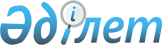 Об утверждении Правил оказания стационарозамещающей помощиПриказ Министра здравоохранения и социального развития Республики Казахстан от 17 августа 2015 года № 669. Зарегистрирован в Министерстве юстиции Республики Казахстан 23 сентября 2015 года № 12106.       В соответствии с подпунктом 95) пункта 1 статьи 7 Кодекса Республики Казахстан от 18 сентября 2009 года "О здоровье народа и системе здравоохранения", ПРИКАЗЫВАЮ:       1. Утвердить прилагаемые Правила оказания стационарозамещающей помощи.      2. Департаменту организации медицинской помощи Министерства здравоохранения и социального развития Республики Казахстан обеспечить:      1) государственную регистрацию настоящего приказа в Министерстве юстиции Республики Казахстан;      2) в течение десяти календарных дней после государственной регистрации настоящего приказа в Министерстве юстиции Республики Казахстан направление на официальное опубликование в периодических печатных изданиях и информационно-правовой системе "Әділет";      3) размещение настоящего приказа на интернет-ресурсе Министерства здравоохранения и социального развития Республики Казахстан;      4) в течение десяти рабочих дней после государственной регистрации настоящего приказа в Министерстве юстиции Республики Казахстан представление в Департамент юридической службы Министерства здравоохранения и социального развития Республики Казахстан сведений об исполнении мероприятий, предусмотренных подпунктами 1), 2) и 3) настоящего пункта.      3. Контроль за исполнением настоящего приказа возложить на вице-министра здравоохранения и социального развития Республики Казахстан Цой А.В.      4. Настоящий приказ вводится в действие после дня его первого официального опубликования. Правила оказания стационарозамещающей помощи       Сноска. Правила в редакции приказа Министра здравоохранения РК от 08.04.2020 № ҚР ДСМ-32/2020 (вводится в действие после дня его первого официального опубликования). Глава 1. Общие положения      1. Настоящие Правила оказания стационарозамещающей помощи (далее – Правила) определяют порядок оказания стационарозамещающей помощи населению организациями здравоохранения в рамках гарантированного объема бесплатной медицинской помощи (далее – ГОБМП) и системе обязательного социального медицинского страхования (далее - ОСМС).      2. В настоящих Правилах используются следующие понятия:       1) село – населенный пункт с численностью не менее пятидесяти человек, из которых работники, занятые в сельском, лесном и охотничьем хозяйстве, пчеловодстве, рыболовстве и рыбоводстве, члены их семей и специалисты здравоохранения, социального обеспечения, образования, культуры и спорта составляют не менее половины населения;        2) профильный специалист – медицинский работник с высшим медицинским образованием, имеющий сертификат по определенной специальности;       3) портал Бюро госпитализации (далее - Портал) - единая система электронной регистрации, учета, обработки и хранения направлений пациентов на госпитализацию в стационар и дневной стационар в рамках ГОБМП и системе ОСМС;      4) дневной стационар – оказание стационарозамещающей помощи населению на базе организаций здравоохранения;      5) стационарозамещающая помощь – форма предоставления доврачебной, квалифицированной, специализированной медицинской помощи, в том числе с применением высокотехнологичных медицинских услуг, с медицинским наблюдением;      6) стационар на дому – оказание стационарозамещающей помощи населению на дому.      3. Стационарозамещающая помощь оказывается организациями здравоохранения, имеющими лицензию на соответствующие виды медицинской деятельности.      4. Стационарозамещающая помощь в дневных стационарах предоставляется организациями здравоохранения, оказывающими амбулаторно-поликлиническую, стационарную помощь, в стационарах на дому – организациями здравоохранения, оказывающими амбулаторно-поликлиническую помощь.      5. Стационарозамещающая помощь в рамках ГОБМП и системе ОСМС предоставляется в условиях дневного стационара и стационара на дому по направлению специалиста первичной медико-санитарной помощи или другой организации здравоохранения с результатами лабораторных, инструментальных исследований и консультаций профильных специалистов, необходимых для лечения данного пациента.      6. Услуги по оказанию стационарозамещающей помощи, не входящие в перечень ГОБМП, оказываются в системе ОСМС и (или) на платной основе и (или) в рамках добровольного медицинского страхования.      7. Питание при оказании стационарозамещающей помощи в рамках ГОБМП и системе ОСМС не предусмотрено, за исключением пациентов, получающих гемодиализные услуги пациентов в противотуберкулезных медицинских организациях, в республиканской организации психического здоровья и центрах психического здоровья.      8. Стационарозамещающая помощь включает:      1) осмотр врача, консультации профильных специалистов по медицинским показаниям;      2) диагностические услуги, в том числе лабораторные и патологоанатомические (гистологические исследования операционного и биопсийного материала, цитологические исследования) согласно протоколам диагностики и лечения;      3) лечение основного заболевания, послужившего причиной стационарозамещающей терапии, с использованием лекарственных средств, медицинских изделий, путем проведения медицинских манипуляций и хирургических операций;      4) проведение гемодиализа и перитонеального диализа;      5) проведение химио - и лучевой терапии;      6) медицинскую реабилитацию;      7) организацию стационара на дому при острых и хронических состояниях, которые не позволяют пациенту самостоятельно посетить поликлинику;       8) обеспечение кровью, ее компонентами в соответствии с номенклатурой и в порядке их заготовки, переработки, хранения, реализации, а также кровью, ее компонентами, препаратами в соответствии с порядком их хранения, переливания, согласно приказу Министра здравоохранения Республики Казахстан от 6 ноября 2009 года № 666 "Об утверждении Номенклатуры, Правил заготовки, переработки, хранения, реализации крови и ее компонентов, а также Правил хранения, переливания крови, ее компонентов и препаратов" (зарегистрирован в Реестре государственной регистрации нормативных правовых актов под № 5925) при оказании стационарозамещающей помощи при круглосуточных стационарах;      9) организацию паллиативной помощи и сестринского ухода;      10) экспертизу временной нетрудоспособности.      9. Стационарозамещающая помощь в специализированных медицинских организациях и (или) отделениях соответствующего профиля оказывается пациенту по заключению специалиста со следующими заболеваниями:      1) психическое расстройство и расстройство поведения, связанное с употреблением психоактивных веществ;       2) злокачественные новообразования;       3) инфекционные и паразитарные заболевания (кишечные инфекции, бактериальные зоонозы, вакциноуправляемые инфекции);      4) туберкулез при наличии условий изоляции пациента и БК (-);       5) кожные (контагиозные дерматозы, инфестации) и венерические заболевания.  Глава 2. Порядок оказания стационарозамещающей помощи      10. Стационарозамещающая помощь в условиях амбулаторно-поликлинических организаций здравоохранения, круглосуточных стационаров и стационаров на дому на уровне города и (или) села оказывается:        в соответствии с перечнем заболеваний по кодам МКБ-10 для преимущественного лечения в дневном стационаре согласно приложению 1 к настоящим Правилам, за исключением класса V психические расстройства и расстройства поведения, которые оказываются в соответствии со Стандартом организации оказания медико-социальной помощи в области психического здоровья населению Республики Казахстан, утвержденным приказом Министра здравоохранения и социального развития Республики Казахстан от 8 февраля 2016 года № 95 (зарегистрирован в Реестре государственной регистрации нормативных правовых актов под № 13404);       в соответствии с перечнем операций и манипуляций по кодам МКБ-9, подлежащих преимущественному лечению в дневном стационаре согласно приложению 2 к настоящим Правилам.       Стационарозамещающая помощь при оказании восстановительного лечения и медицинской реабилитации оказывается в соответствии с Правилами оказания восстановительного лечения и медицинской реабилитации, в том числе детской медицинской реабилитации, утвержденными приказом Министра здравоохранения и социального развития Республики Казахстан от 27 февраля 2015 года № 98 (зарегистрирован в Реестре государственной регистрации нормативных правовых актов за № 10678), при оказании паллиативной помощи и сестринского ухода в соответствии с Правилами оказания паллиативной помощи и сестринского ухода, утвержденными приказом Министра здравоохранения и социального развития Республики Казахстан от 27 марта 2015 года № 168 (зарегистрирован в Реестре государственной регистрации нормативных правовых актов под № 10803).       При проведении лечебно-диагностических мероприятий в приемном отделении стационара до установления диагноза, не требующего лечения в условиях круглосуточного стационара, специалистом приемного отделения принимается решение о продолжении лечения в амбулаторных или стационарозамещающих условиях в соответствии с Правилами оказания стационарной помощи, утвержденными приказом Министра здравоохранения и социального развития Республики Казахстан от 29 сентября 2015 года № 761 (зарегистрирован в Реестре государственной регистрации нормативных правовых актов под № 12204).      11. Дети до 3- х лет госпитализируются в дневной стационар совместно с лицами, непосредственно осуществляющими уход за ними или сопровождающим лицом, уполномоченным его законным представителем.      12. При направлении пациента в дневной стационар, в стационар на дому необходимо:       руководствоваться приложениями к Правилам по соответствию перечня заболеваний, операций и манипуляций согласно кодам МКБ - 10, 9 для преимущественного лечения в дневном стационаре и стационаре на дому;       проводить при наличии показаний клинико-диагностические (лабораторные, инструментальные и функциональные) исследования, консультации профильных специалистов соответственно направляемому диагнозу, руководствуясь клиническими протоколами диагностики и лечения;        специалисту ПМСП оформить выписку из амбулаторной карты пациента по форме 025/у, утвержденной приказом исполняющего обязанности Министра здравоохранения Республики Казахстан от 23 ноября 2010 года № 907 "Об утверждении форм первичной медицинской документации организаций здравоохранения" (зарегистрирован в Реестре государственной регистрации нормативных правовых актов под № 6697) (далее – приказ № 907) с рекомендациями профильных специалистов по лечению пациента в дневном стационаре и стационар на дому;      зарегистрировать в портале Бюро госпитализации (далее - Портал) данные пациента с указанием основного диагноза по кодам МКБ - 10, 9 с определением планируемой даты плановой госпитализации. Дату плановой госпитализации, определяет принимающая сторона в соответствии с очередностью направлений медицинской организации. При направлении на получение услуг гемодиализа и перитонеального диализа дополнительно указывать уточняющий код: Z49.1 Экстракорпоральный диализ (диализ почечный) или Z49.2 Другой вид диализа (перитонеальный диализ).       13. При поступлении пациента в дневной стационар, в стационар на дому заполняется учетная медицинская документация согласно форме 066/у, утвержденной приказом № 907.      14. Показаниями для госпитализации в дневной стационар при амбулаторно-поликлинических организациях здравоохранения и в стационар на дому являются:      1) обострение хронических заболеваний, не требующих круглосуточного медицинского наблюдения;      2) активное плановое оздоровление группы пациентов с хроническими заболеваниями, подлежащими динамическому наблюдению;      3) долечивание пациента на следующий день после курса стационарного лечения по медицинским показаниям;       4) проведение курсов медицинской реабилитации второго и третьего этапа;       5) паллиативная помощь;      6) орфанные заболевания у детей, сопряженных с высоким риском инфекционных осложнений и требующих изоляции в период сезонных вирусных заболеваний, для получения регулярной заместительной ферментативной и антибактериальной терапии.      15. Показаниями для госпитализации в дневной стационар при круглосуточном стационаре являются:      1) проведение операций и вмешательств со специальной предоперационной подготовкой и реанимационной поддержкой;      2) проведение сложных диагностических исследований, требующих специальной предварительной подготовки, а также не доступных в амбулаторно-поликлинических организациях здравоохранения;      3) наблюдение пациентов, лечение которых связано с переливанием препаратов крови, внутривенных вливаний кровезамещающих жидкостей, специфической гипосенсибилизирующей терапии, инъекций сильнодействующих препаратов, внутрисуставных введений лекарственных средств;      4) долечивание на следующий день после стационарного лечения при наличии показаний к ранней выписке после оперативного лечения;      5) паллиативная помощь;      6) химиотерапия, лучевая терапия, коррекция патологических состояний, возникших после проведения специализированного лечения онкологическим пациентам.      16. Общими противопоказаниями для предоставления стационарозамещающей помощи являются:      1) заболевания, требующие круглосуточного проведения лечебных процедур и медицинского наблюдения;      2) инфекционные заболевания, кроме оказания стационарозамещающей помощи больным с коронавирусной инфекцией COVID-19 на дому;       3) заболевания, представляющие опасность для окружающих, в соответствии с приказом Министра здравоохранения и социального развития Республики Казахстан от 21 мая 2015 года № 367 "Об утверждении перечня социально значимых заболеваний и заболеваний, представляющих опасность для окружающих" (зарегистрирован в Реестре государственной регистрации нормативных правовых актов под № 11512).      Медицинская помощь предоставляется после получения информированного письменного добровольного согласия пациента либо его законного представителя на проведение лечебно-диагностических мероприятий.      Сноска. Пункт 16 с изменением, внесенным приказом Министра здравоохранения РК от 17.07.2020 № ҚР ДСМ-85/2020 (вводится в действие по истечении десяти календарных дней после дня его первого официального опубликования).
      17. Медицинская помощь в стационаре на дому оказывается участковыми терапевтами, врачами общей практики, профильными специалистами, фельдшерами, акушерами, социальными работниками в области здравоохранения и медицинскими сестрами, психологами, по медицинским показаниям проводятся консультации других профильных специалистов.      Сноска. Пункт 17 в редакции приказа Министра здравоохранения РК от 17.07.2020 № ҚР ДСМ-85/2020 (вводится в действие по истечении десяти календарных дней после дня его первого официального опубликования).
      18. Пациенты, находящиеся на лечении в дневном стационаре, подлежат ежедневному осмотру медицинским работником за исключением пациентов, находящихся на программной терапии (эфферентная терапия, гемодиализ, перитонеальный диализ, ультрафильтрация, химиотерапия, радиотерапия), при которых осмотр проводится при обращении пациента согласно программе лечения.       19. Врач при оказании стационарозамещающей помощи в дневном стационаре и стационаре на дому осматривает пациента, корректирует проводимые диагностические исследования и лечение, при необходимости назначает дополнительные лабораторные, инструментальные исследования и консультации профильных специалистов, согласно стандартам в области здравоохранения и руководствуясь клиническими протоколами диагностики и лечения.       20. При ухудшении состояния в дневном стационаре, медицинскими работниками организации здравоохранения, в которой находится пациент, оказывается неотложная медицинская помощь и при наличии медицинских показаний пациент направляется в круглосуточный стационар для продолжения лечения в сопровождении бригады скорой медицинской помощи.       21. При улучшении состояния и необходимости продолжения терапии, не требующей стационарозамещающей помощи, пациент направляется на дальнейшее амбулаторное лечение под наблюдение специалиста ПМСП по месту прикрепления.        При выписке из дневного стационара пациенту выдается выписной эпикриз согласно форме 003/у, утвержденной приказом № 907, где указываются заключительный клинический диагноз, проведенный объем диагностических исследований, лечебных мероприятий, рекомендации по дальнейшему наблюдению и лечению.       Данные по выписке заносятся в информационные системы день в день, с указанием фактического времени выписки.       22. Длительность лечения с момента поступления пациента составляет:      1) в дневном стационаре не менее трех рабочих дней и не более восьми рабочих дней, за исключением пациентов, находящихся на гемодиализе, перитонеальном диализе, химио- и лучевой терапии, программной терапии, медицинской реабилитации и восстановительном лечении;      2) в стационаре на дому не менее трех рабочих дней и при острых заболеваниях не более пяти рабочих дней, при обострении хронических заболеваний не более 8 рабочих дней.      23. Режим работы дневного стационара при амбулаторно-поликлинических организациях, устанавливается с 08-00 до 20-00 часов с обеспечением выполнения назначений в праздничные и выходные дни дежурным персоналом по скользящему графику.       24. При выписке пациента, получившего стационарозамещающую помощь, заполняется статистическая карта прошедшего лечение в дневном стационаре и стационаре на дому по форме 066/у, утвержденной приказом № 907. Перечень заболеваний по кодам МКБ 10 подлежащих лечению в дневном стационаре в рамках ГОБМП/ОСМС       *Коды класса ХХI класса используются только при наличии уточняющего диагноза для двойного кодирования  Перечень операций и манипуляций по кодам МКБ – 9, подлежащих для преимущественного лечения в условиях дневного стационара в рамках ГОБМП и ОСМС© 2012. РГП на ПХВ «Институт законодательства и правовой информации Республики Казахстан» Министерства юстиции Республики КазахстанМинистрздравоохранения исоциального развитияРеспублики КазахстанТ. ДуйсеноваУтверждены
приказом Министра
здравоохранения
и социального развития
Республики Казахстан
от 17 августа 2015 года № 669Приложение 1
к Правилам оказания
стационарозамещающей помощи № пп Код МКБ 10 Наименование  ГОБМП ОСМС1A54.0Гонококковая инфекция нижних отделов мочеполового тракта без абсцедирования периуретральных или придаточных желез+2A56.0Хламидийные инфекции нижних отделов мочеполового тракта+3A63.8Другие уточненные болезни, передающиеся преимущественно половым путем+4B02.9Опоясывающий лишай без осложнений+5B17.9Острый вирусный гепатит неуточненный+6B18.8Другие хронические вирусные гепатиты+7B18.9Хронический вирусный гепатит неуточненный+8B35.0Микоз бороды и головы+9B35.2Микоз кистей+10B35.3Микоз стоп+11B35.6Эпидермофития паховая+12B35.8Другие дерматофитии+13C00.0Злокачественное новообразование наружной поверхности верхней губы+14C00.1Злокачественное новообразование наружной поверхности нижней губы+15C00.2Злокачественное новообразование наружной поверхности губы неуточненной+16C00.3Злокачественное новообразование внутренней поверхности верхней губы+17C00.4Злокачественное новообразование внутренней поверхности нижней губы+18C00.5Злокачественное новообразование внутренней поверхности губы неуточненной+19C00.6Злокачественное новообразование спайки губы+20C00.8Злокачественное поражение, выходящее за пределы одной и более вышеуказанных локализаций губы+21C00.9Злокачественное новообразование губы неуточненной части+22C01Злокачественное новообразование основания языка+23C02.0Злокачественное новообразование спинки языка+24C02.1Злокачественное новообразование боковой поверхности языка+25C02.2Злокачественное новообразование нижней поверхности языка+26C02.3Злокачественное новообразование передних 2/3 языка неуточненной части+27C02.4Злокачественное новообразование язычной миндалины+28C02.8Злокачественное поражение языка, выходящее за пределы одной и более вышеуказанных локализаций+29C02.9Злокачественное новообразование языка неуточненной части+30C03.0Злокачественное новообразование десны верхней челюсти+31C03.1Злокачественное новообразование десны нижней челюсти+32C03.9Злокачественное новообразование десны неуточненное+33C04.0Злокачественное новообразование передней части дна полости рта+34C04.1Злокачественное новообразование боковой части дна полости рта+35C04.8Злокачественное поражение дна полости рта, выходящее за пределы одной и более вышеуказанных локализаций+36C04.9Злокачественное новообразование дна полости рта неуточненной+37C05.0Злокачественное новообразование твердого неба+38C05.1Злокачественное новообразование мягкого неба+39C05.2Злокачественное новообразование язычка+40C05.8Злокачественное поражение неба, выходящее за пределы одной и более вышеуказанных локализаций+41C05.9Злокачественное новообразование неба неуточненное+42C06.0Злокачественное новообразование слизистой оболочки щеки+43C06.1Злокачественное новообразование преддверия рта+44C06.2Злокачественное новообразование ретромолярной области+45C06.8Злокачественное поражение рта, выходящее за пределы одной и более вышеуказанных локализаций+46C06.9Злокачественное новообразование рта неуточненное+47C07Злокачественное новообразование околоушной слюнной железы+48C08.0Злокачественное новообразование поднижнечелюстной железы+49C08.1Злокачественное новообразование подъязычной железы+50C08.8Злокачественное поражение больших слюнных желез, выходящее за пределы одной и более вышеуказанных локализаций+51C08.9Злокачественное новообразование большой слюнной железы неуточненной+52C09.0Злокачественное новообразование миндаликовой ямочки+53C09.1Злокачественное новообразование дужки небной миндалины (передней)(задней)+54C09.8Злокачественное поражение миндалины, выходящее за пределы одной и более вышеуказанных локализаций+55C09.9Злокачественное новообразование миндалины неуточненной+56C10.0Злокачественное новообразование ямки надгортанника+57C10.1Злокачественное новообразование передней поверхности надгортанника+58C10.2Злокачественное новообразование боковой стенки ротоглотки+59C10.3Злокачественное новообразование задней стенки ротоглотки+60C10.4Злокачественное новообразование жаберных щелей+61C10.8Злокачественное поражение ротоглотки, выходящее за пределы одной и более вышеуказанных локализаций+62C10.9Злокачественное новообразование ротоглотки неуточненное+63C11.0Злокачественное новообразование верхней стенки носоглотки+64C11.1Злокачественное новообразование задней стенки носоглотки+65C11.2Злокачественное новообразование боковой стенки носоглотки+66C11.3Злокачественное новообразование передней стенки носоглотки+67C11.8Злокачественное поражение носоглотки, выходящее за пределы одной и более вышеуказанных локализаций+68C11.9Злокачественное новообразование носоглотки неуточненное+69C12Злокачественное новообразование грушевидного синуса+70C13.0Злокачественное новообразование заперстневидной области нижней части глотки+71C13.1Злокачественное новообразование черпалонадгортанной складки нижней части глотки+72C13.2Злокачественное новообразование задней стенки нижней части глотки+73C13.8Злокачественное поражение нижней части глотки, выходящее за пределы одной и более вышеуказанных локализаций+74C13.9Злокачественное новообразование нижней части глотки неуточненное+75C14.0Злокачественное новообразование глотки неуточненное+76C14.2Злокачественное новообразование глоточного кольца Вальдейера+77C14.8Злокачественное поражение губы, полости рта и глотки, выходящее за пределы одной и более вышеуказанных локализаций+78C15.0Злокачественное новообразование шейного отдела пищевода+79C15.1Злокачественное новообразование грудного отдела пищевода+80C15.2Злокачественное новообразование абдоминального отдела пищевода+81C15.3Злокачественное новообразование верхней трети пищевода+82C15.4Злокачественное новообразование средней трети пищевода+83C15.5Злокачественное новообразование нижней трети пищевода+84C15.8Злокачественное поражение пищевода, выходящее за пределы одной и более вышеуказанных локализаций+85C15.9Злокачественное новообразование пищевода неуточненное+86C16.0Злокачественное новообразование кардии желудка+87C16.1Злокачественное новообразование дна желудка+88C16.2Злокачественное новообразование тела желудка+89C16.3Злокачественное новообразование преддверия желудка+90C16.4Злокачественное новообразование привратника желудка+91C16.5Злокачественное новообразование малой кривизны желудка неуточненной части+92C16.6Злокачественное новообразование большой кривизны желудка неуточненной части+93C16.8Злокачественное поражение желудка, выходящее за пределы одной и более вышеуказанных локализаций+94C16.9Злокачественное новообразование желудка неуточненной локализации+95C17.0Злокачественное новообразование двенадцатиперстной кишки+96C17.1Злокачественное новообразование тощей кишки+97C17.2Злокачественное новообразование подвздошной кишки+98C17.3Злокачественное новообразование дивертикула меккеля+99C17.8Злокачественное поражение тонкого кишечника, выходящее за пределы одной и более вышеуказанных локализаций+100C17.9Злокачественное новообразование тонкого кишечника неуточненной локализации+101C18.0Злокачественное новообразование слепой кишки+102C18.1Злокачественное новообразование червеобразного отростка+103C18.2Злокачественное новообразование восходящей ободочной кишки+104C18.3Злокачественное новообразование печеночного изгиба+105C18.4Злокачественное новообразование поперечной ободочной кишки+106C18.5Злокачественное новообразование селезеночного изгиба+107C18.6Злокачественное новообразование нисходящей ободочной кишки+108C18.7Злокачественное новообразование сигмовидной кишки+109C18.8Злокачественное поражение ободочной кишки, выходящее за пределы одной и более вышеуказанных локализаций+110C18.9Злокачественное новообразование ободочной кишки неуточненной локализации+111C19Злокачественное новообразование ректосигмоидного соединения+112C20Злокачественное новообразование прямой кишки+113C21.0Злокачественное новообразование заднего прохода неуточненной локализации+114C21.1Злокачественное новообразование анального канала+115C21.2Злокачественное новообразование клоакогенной зоны+116C21.8Злокачественное поражение прямой кишки, заднего прохода [ануса] и анального канала, выходящее за пределы одной и более вышеуказанных локализаций+117C22.0Печеночноклеточный рак+118C22.1Рак внутрипеченочного желчного протока+119C22.2Гепатобластома+120C22.3Ангиосаркома печени+121C22.4Другие саркомы печени+122C22.7Другие уточненные раки печени+123C22.9Злокачественное новообразование печени неуточненное+124C23Злокачественное новообразование желчного пузыря+125C24.0Злокачественное новообразование внепеченочного желчного протока+126C24.1Злокачественное новообразование ампулы фатерова сосочка+127C24.8Злокачественное поражение желчных путей, выходящее за пределы одной и более вышеуказанных локализаций+128C24.9Злокачественное новообразование желчных путей неуточненное+129C25.0Злокачественное новообразование головки поджелудочной железы+130C25.1Злокачественное новообразование тела поджелудочной железы+131C25.2Злокачественное новообразование хвоста поджелудочной железы+132C25.3Злокачественное новообразование протока поджелудочной железы+133C25.4Злокачественное новообразование островковых клеток поджелудочной железы+134C25.7Злокачественное новообразование других частей поджелудочной железы+135C25.8Злокачественное поражение поджелудочной железы, выходящее за пределы одной и более вышеуказанных локализаций+136C25.9Злокачественное новообразование поджелудочной железы неуточненное+137C26.0Злокачественное новообразование кишечного тракта неуточненной части+138C26.1Злокачественное новообразование селезенки+139C26.8Злокачественное поражение органов пищеварения, выходящее за пределы одной и более вышеуказанных локализаций+140C26.9Злокачественное новообразование неточно обозначенной локализации в пределах пищеварительной системы+141C30.0Злокачественное новообразование полости носа+142C30.1Злокачественное новообразование среднего уха+143C31.0Злокачественное новообразование верхнечелюстной пазухи+144C31.1Злокачественное новообразование решетчатой пазухи+145C31.2Злокачественное новообразование лобной пазухи+146C31.3Злокачественное новообразование клиновидной пазухи+147C31.8Злокачественное поражение придаточных пазух, выходящее за пределы одной и более вышеуказанных локализаций+148C31.9Злокачественное новообразование придаточной пазухи неуточненное+149C32.0Злокачественное новообразование собственно голосового аппарата гортани+150C32.1Злокачественное новообразование над собственно голосовым аппаратом гортани+151C32.2Злокачественное новообразование под собственно голосовым аппаратом гортани+152C32.3Злокачественное новообразование хрящей гортани+153C32.8Злокачественное поражение гортани, выходящее за пределы одной и более вышеуказанных локализаций+154C32.9Злокачественное новообразование гортани неуточненное+155C33Злокачественное новообразование трахеи+156C34.0Злокачественное новообразование главного бронха+157C34.1Злокачественное новообразование верхней доли, бронхов или легкого+158C34.2Злокачественное новообразование средней доли, бронхов или легкого+159C34.3Злокачественное новообразование нижней доли, бронхов или легкого+160C34.8Злокачественное поражение бронхов или легкого, выходящее за пределы одной и более вышеуказанных локализаций+161C34.9Злокачественное новообразование бронхов или легкого неуточненной локализации+162C37Злокачественное новообразование вилочковой железы+163C38.0Злокачественное новообразование сердца+164C38.1Злокачественное новообразование переднего средостения+165C38.2Злокачественное новообразование заднего средостения+166C38.3Злокачественное новообразование средостения неуточненной части+167C38.4Злокачественное новообразование плевры+168C38.8Злокачественное поражение сердца, средостения и плевры, выходящее за пределы одной и более вышеуказанных локализаций+169C39.0Злокачественное новообразование верхних дыхательных путей неуточненной части+170C39.8Злокачественное поражение органов дыхания и внутригрудных органов, выходящее за пределы одной и более вышеуказанных локализаций+171C39.9Злокачественное новообразование неточно обозначенных локализаций в пределах органов дыхания+172C40.0Злокачественное новообразование лопатки и длинных костей верхней конечности+173C40.1Злокачественное новообразование коротких костей верхней конечности+174C40.2Злокачественное новообразование длинных костей нижней конечности+175C40.3Злокачественное новообразование коротких костей нижней конечности+176C40.8Злокачественное поражение костей и суставных хрящей конечностей, выходящее за пределы одной и более вышеуказанных локализаций+177C40.9Злокачественное новообразование костей и суставных хрящей конечности неуточненной локализации+178C41.0Злокачественное новообразование костей черепа и лица+179C41.1Злокачественное новообразование нижней челюсти+180C41.2Злокачественное новообразование позвоночного столба+181C41.3Злокачественное новообразование ребер, грудины и ключицы+182C41.4Злокачественное новообразование костей таза, крестца и копчика+183C41.8Злокачественное поражение костей и суставных хрящей, выходящее за пределы одной и более вышеуказанных локализаций+184C41.9Злокачественное новообразование костей и суставных хрящей неуточненное+185C43.0Злокачественная меланома губы+186C43.1Злокачественная меланома века, включая спайку век+187C43.2Злокачественная меланома уха и наружного слухового прохода+188C43.3Злокачественная меланома других и неуточненных частей лица+189C43.4Злокачественная меланома волосистой части головы и шеи+190C43.5Злокачественная меланома туловища+191C43.6Злокачественная меланома верхней конечности, включая область плечевого сустава+192C43.7Злокачественная меланома нижней конечности, включая область тазобедренного сустава+193C43.8Злокачественная меланома кожи, выходящая за пределы одной и более вышеуказанных локализаций+194C43.9Злокачественная меланома кожи неуточненная+195C44.0Злокачественное новообразование кожи губы+196C44.1Злокачественное новообразование кожи века, включая спайку век+197C44.2Злокачественное новообразование кожи уха и наружного слухового прохода+198C44.3Злокачественное новообразование кожи других и неуточненных частей лица+199C44.4Злокачественное новообразование кожи волосистой части головы и шеи+200C44.5Злокачественное новообразование кожи туловища+201C44.6Злокачественное новообразование кожи верхней конечности, включая область плечевого сустава+202C44.7Злокачественное новообразование кожи нижней конечности, включая тазобедренную область+203C44.8Злокачественное поражение кожи, выходящее за пределы одной и более вышеуказанных локализаций+204C44.9Злокачественные новообразования кожи неуточненной области+205C45.0Мезотелиома плевры+206C45.1Мезотелиома брюшины+207C45.2Мезотелиома перикарда+208C45.7Мезотелиома других локализаций+209C45.9Мезотелиома неуточненная+210C46.0Саркома капоши кожи+211C46.1Саркома капоши мягких тканей+212C46.2Саркома капоши неба+213C46.3Саркома капоши лимфатических узлов+214C46.7Саркома капоши других локализаций+215C46.8Саркома капоши множественных органов+216C46.9Саркома капоши неуточненной локализации+217C47.0Злокачественное новообразование периферических нервов головы, лица и шеи+218C47.1Злокачественное новообразование периферических нервов верхней конечности, включая область плечевого пояса+219C47.2Злокачественное новообразование периферических нервов нижней конечности, включая тазобедренную область+220C47.3Злокачественное новообразование периферических нервов грудной клетки+221C47.4Злокачественное новообразование периферических нервов живота+222C47.5Злокачественное новообразование периферических нервов таза+223C47.6Злокачественное новообразование периферических нервов туловища неуточненное+224C47.8Злокачественное поражение периферических нервов и вегетативной нервной системы, выходящее за пределы одной и более вышеуказанных локализаций+225C47.9Злокачественное новообразование периферических нервов и вегетативной нервной системы, неуточненной локализации+226C48.0Злокачественное новообразование забрюшинного пространства+227C48.1Злокачественное новообразование уточненных частей брюшины+228C48.2Злокачественное новообразование брюшины неуточненной части+229C48.8Злокачественное поражение забрюшинного пространства и брюшины, выходящее за пределы одной и более вышеуказанных локализаций+230C49.0Злокачественное новообразование соединительной и мягких тканей головы, лица и шеи+231C49.1Злокачественное новообразование соединительной и мягких тканей верхней конечности, включая область плечевого сустава+232C49.2Злокачественное новообразование соединительной и мягких тканей нижней конечности, включая тазобедренную область+233C49.3Злокачественное новообразование соединительной и мягких тканей грудной клетки+234C49.4Злокачественное новообразование соединительной и мягких тканей живота+235C49.5Злокачественное новообразование соединительной и мягких тканей таза+236C49.6Злокачественное новообразование соединительной и мягких тканей туловища неуточненной локализации+237C49.8Злокачественное поражение соединительной и мягких тканей, выходящее за пределы одной и более вышеуказанных локализаций+238C49.9Злокачественное новообразование соединительной и мягких тканей неуточненной локализации+239C50.0Злокачественное новообразование соска и ареолы+240C50.1Злокачественное новообразование центральной части молочной железы+241C50.2Злокачественное новообразование верхневнутреннего квадранта молочной железы+242C50.3Злокачественное новообразование нижневнутреннего квадранта молочной железы+243C50.4Злокачественное новообразование верхненаружного квадранта молочной железы+244C50.5Злокачественное новообразование нижненаружного квадранта молочной железы+245C50.6Злокачественное новообразование подмышечной задней части молочной железы+246C50.8Злокачественное поражение молочной железы, выходящее за пределы одной и более вышеуказанных локализаций+247C50.9Злокачественное новообразование молочной железы неуточненной части+248C51.0Злокачественное новообразование большой срамной губы+249C51.1Злокачественное новообразование малой срамной губы+250C51.2Злокачественное новообразование клитора+251C51.8Поражение вульвы, выходящее за пределы одной и более вышеуказанных локализаций+252C51.9Злокачественное новообразование вульвы неуточненной части+253C52Злокачественное новообразование влагалища+254C53.0Злокачественное новообразование внутренней части шейки матки+255C53.1Злокачественное новообразование наружной части шейки матки+256C53.8Злокачественное поражение шейки матки, выходящее за пределы одной и более вышеуказанных локализаций+257C53.9Злокачественное новообразование шейки матки неуточненной части+258C54.0Злокачественное новообразование перешейка матки+259C54.1Злокачественное новообразование эндометрия+260C54.2Злокачественное новообразование миометрия+261C54.3Злокачественное новообразование дна матки+262C54.8Злокачественное поражение тела матки, выходящее за пределы одной и более вышеуказанных локализаций+263C54.9Злокачественное новообразование тела матки неуточненной локализации+264C55Злокачественное новообразование матки неуточненной локализации+265C56Злокачественное новообразование яичника+266C57.0Злокачественное новообразование фаллопиевой трубы+267C57.1Злокачественное новообразование широкой связки матки+268C57.2Злокачественное новообразование круглой связки матки+269C57.3Злокачественное новообразование параметрия+270C57.4Злокачественное новообразование придатков матки неуточненных+271C57.7Злокачественное новообразование других уточненных женских половых органов+272C57.8Злокачественное поражение женских половых органов, выходящее за пределы одной и более вышеуказанных локализаций+273C57.9Злокачественное новообразование женских половых органов неуточненной локализации+274C58Злокачественное новообразование плаценты+275C60.0Злокачественное новообразование крайней плоти+276C60.1Злокачественное новообразование головки полового члена+277C60.2Злокачественное новообразование тела полового члена+278C60.8Злокачественное поражение полового члена, выходящее за пределы одной и более вышеуказанных локализаций+279C60.9Злокачественное новообразование полового члена неуточненной локализации+280C61Злокачественное новообразование предстательной железы+281C62.0Злокачественное новообразование неопустившегося яичка+282C62.1Злокачественное новообразование опущенного яичка+283C62.9Злокачественное новообразование яичка неуточненное+284C63.0Злокачественное новообразование придатка яичка+285C63.1Злокачественное новообразование семенного канатика+286C63.2Злокачественное новообразование мошонки+287C63.7Злокачественное новообразование других уточненных мужских половых органов+288C63.8Злокачественное поражение мужских половых органов, выходящее за пределы одной и более вышеуказанных локализаций+289C63.9Злокачественное новообразование мужских половых органов неуточненной локализации+290C64Злокачественное новообразование почки, кроме почечной лоханки+291C65Злокачественное новообразование почечных лоханок+292C66Злокачественное новообразование мочеточника+293C67.0Злокачественное новообразование треугольника мочевого пузыря+294C67.1Злокачественное новообразование купола мочевого пузыря+295C67.2Злокачественное новообразование боковой стенки мочевого пузыря+296C67.3Злокачественное новообразование передней стенки мочевого пузыря+297C67.4Злокачественное новообразование задней стенки мочевого пузыря+298C67.5Злокачественное новообразование шейки мочевого пузыря+299C67.6Злокачественное новообразование мочеточникового отверстия+300C67.7Злокачественное новообразование первичного мочевого протока (урахуса)+301C67.8Злокачественное поражение мочевого пузыря, выходящее за пределы одной и более вышеуказанных локализаций+302C67.9Злокачественное новообразование мочевого пузыря неуточненной части+303C68.0Злокачественное новообразование уретры+304C68.1Злокачественное новообразование парауретральных желез+305C68.8Злокачественное поражение мочевых органов, выходящее за пределы одной и более вышеуказанных локализаций+306C68.9Злокачественное новообразование мочевых органов неуточненное+307C69.0Злокачественное новообразование конъюнктивы+308C69.1Злокачественное новообразование роговицы+309C69.2Злокачественное новообразование сетчатки+310C69.3Злокачественное новообразование сосудистой оболочки глаза+311C69.4Злокачественное новообразование ресничного [цилиарного] тела+312C69.5Злокачественное новообразование слезной железы и протока+313C69.6Злокачественное новообразование глазницы+314C69.8Злокачественное поражение глаза и его придаточного аппарата, выходящее за пределы одной и более вышеуказанных локализаций+315C69.9Злокачественное новообразование глаза неуточненной части+316C70.0Злокачественное новообразование оболочек головного мозга+317C70.1Злокачественное новообразование оболочек спинного мозга+318C70.9Злокачественное новообразование мозговых оболочек неуточненных+319C71.0Злокачественное новообразование большого мозга, кроме долей и желудочков+320C71.1Злокачественное новообразование лобной доли+321C71.2Злокачественное новообразование височной доли+322C71.3Злокачественное новообразование теменной доли+323C71.4Злокачественное новообразование затылочной доли+324C71.5Злокачественное новообразование желудочка мозга+325C71.6Злокачественное новообразование мозжечка+326C71.7Злокачественное новообразование ствола мозга+327C71.8Злокачественное поражение, выходящее за пределы одной и более вышеуказанных локализаций головного мозга+328C71.9Злокачественное новообразование головного мозга неуточненной локализации+329C72.0Злокачественное новообразование спинного мозга+330C72.1Злокачественное новообразование конского хвоста+331C72.2Злокачественное новообразование обонятельного нерва+332C72.3Злокачественное новообразование зрительного нерва+333C72.4Злокачественное новообразование слухового нерва+334C72.5Злокачественное новообразование других и неуточненных черепных нервов+335C72.8Злокачественное поражение головного мозга и других отделов центральной нервной системы, выходящее за пределы одной и более вышеуказанных локализаций+336C72.9Злокачественное новообразование центральной нервной системы неуточненного отдела+337C73Злокачественное новообразование щитовидной железы+338C74.0Злокачественное новообразование коры надпочечника+339C74.1Злокачественное новообразование мозгового слоя надпочечника+340C74.9Злокачественное новообразование надпочечника неуточненной части+341C75.0Злокачественное новообразование паращитовидной [околощитовидной] железы+342C75.1Злокачественное новообразование гипофиза+343C75.2Злокачественное новообразование краниофарингеального протока+344C75.3Злокачественное новообразование шишковидной железы+345C75.4Злокачественное новообразование каротидного гломуса+346C75.5Злокачественное новообразование аортального гломуса и других параганглиев+347C75.8Злокачественное поражение более чем одной эндокринной железы неуточненное+348C75.9Злокачественное новообразование эндокринной железы неуточненной+349C76.0Злокачественное новообразование головы, лица и шеи+350C76.1Злокачественное новообразование грудной клетки+351C76.2Злокачественное новообразование живота+352C76.3Злокачественное новообразование таза+353C76.4Злокачественное новообразование верхней конечности+354C76.5Злокачественное новообразование нижней конечности+355C76.7Злокачественное новообразование других неуточненных локализаций+356C76.8Злокачественное поражение других и неточно обозначенных локализаций, выходящее за пределы одной и более вышеуказанных локализаций+357C77.0Вторичное злокачественное новообразование лимфатических узлов головы, лица и шеи+358C77.1Вторичное злокачественное новообразование внутригрудных лимфатических узлов+359C77.2Вторичное злокачественное новообразование внутрибрюшных лимфатических узлов+360C77.3Вторичное злокачественное новообразование подмышечных лимфатических узлов и лимфатических узлов верхней конечности+361C77.4Вторичное злокачественное новообразование паховых лимфатических узлов и лимфатических узлов нижней конечности+362C77.5Вторичное злокачественное новообразование внутритазовых лимфатических узлов+363C77.8Вторичное злокачественное новообразование лимфатических узлов множественных локализаций+364C77.9Вторичное злокачественное новообразование лимфатических узлов неуточненной локализации+365C78.0Вторичное злокачественное новообразование легкого+366C78.1Вторичное злокачественное новообразование средостения+367C78.2Вторичное злокачественное новообразование плевры+368C78.3Вторичное злокачественное новообразование других и неуточненных органов дыхания+369C78.4Вторичное злокачественное новообразование тонкого кишечника+370C78.5Вторичное злокачественное новообразование толстого кишечника и прямой кишки+371C78.6Вторичное злокачественное новообразование забрюшинного пространства и брюшины+372C78.7Вторичное злокачественное новообразование печени+373C78.8Вторичное злокачественное новообразование других и неуточненных органов пищеварения+374C79.0Вторичное злокачественное новообразование почки и почечной лоханки+375C79.1Вторичное злокачественное новообразование мочевого пузыря, других и неуточненных мочевых органов+376C79.2Вторичное злокачественное новообразование кожи+377C79.3Вторичное злокачественное новообразование головного мозга и мозговых оболочек+378C79.4Вторичное злокачественное новообразование других и неуточненных отделов нервной системы+379C79.5Вторичное злокачественное новообразование костей и костного мозга+380C79.6Вторичное злокачественное новообразование яичника+381C79.7Вторичное злокачественное новообразование надпочечника+382C79.8Вторичное злокачественное новообразование других уточненных локализаций+383C80.0Злокачественное новообразование c неизвестной первичной локализацией+384C80.9Злокачественное новообразование неуточненное+385C81.0Болезнь Ходжкина, лимфоидное преобладание+386C81.1Болезнь Ходжкина, нодулярный склероз+387C81.2Болезнь Ходжкина, смешанно-клеточный вариант+388C81.3Болезнь Ходжкина, лимфоидное истощение+389C81.4Лимфоидный избыток при классической лимфоме Ходжкина+390C81.7Другие формы болезни Ходжкина+391C81.9Болезнь Ходжкина неуточненная+392C82.0Фолликулярная неходжкинская лимфома мелкоклеточная с расщепленными ядрами+393C82.1Фолликулярная неходжкинская лимфома смешанная мелкоклеточная с расщепленными ядрами и крупноклеточная+394C82.2Фолликулярная неходжкинская лимфома крупноклеточная+395C82.3Фолликулярная лимфома степень IIIa+396C82.4Фолликулярная лимфома степень IIIb+397C82.5Диффузная лимфома из фолликулярного центра+398C82.6Первичнокожная лимфома из фолликулярного центра+399C82.7Другие типы фолликулярной неходжкинской лимфомы+400C82.9Фолликулярная неходжкинская лимфома неуточненная+401C83.0Диффузная неходжкинская лимфома мелкоклеточная+402C83.1Диффузная неходжкинская лимфома мелкоклеточная с расщепленными ядрами+403C83.3Диффузная неходжкинская лимфома крупноклеточная+404C83.5Диффузная неходжкинская лимфома лимфобластная+405C83.6Диффузная неходжкинская лимфома недифференцированная+406C83.7Опухоль беркитта+407C83.8Другие типы диффузных неходжкинских лимфом+408C83.9Диффузная неходжкинская лимфома неуточнҰнная+409C84.0Грибовидный микоз+410C84.1Болезнь сезари+411C84.3Лимфоэпителиоидная лимфома+412C84.4Периферическая T-клеточная лимфома+413C84.5Другие и неуточненные T-клеточные лимфомы+414C84.6Анапластическая крупноклеточная лимфома, ALK-положительная+415C84.7Анапластическая крупноклеточная лимфома, ALK-отрицательная+416C84.8Кожная T-клеточная лимфома неуточненная+417C84.9Зрелая T/NK-клеточная лимфома, неуточненная+418C85.1В-клеточная лимфома неуточненная+419C85.2Медиастинальная (тимическая) крупноклеточная B-клеточная лимфома+420C85.7Другие уточненные типы неходжкинской лимфомы+421C85.9Неходжкинская лимфома неуточненного типа+422C86.0Экстранодальная NK/T-клеточная лимфома, назальная форма+423C86.1Гепатоспленальная T-клеточная лимфома+424C86.2Энтеропатическая (кишечная) форма T-клеточной лимфомы+425C86.3Подкожная панникулитообразная T-клеточная лимфома+426C86.4Бластная NK-клеточная лимфома+427C86.5Ангиоиммунобластная T-клеточная лимфома+428C86.6Первичнокожная CD30-положительная T-клеточная пролиферация+429C88.0Макроглобулинемия вальденстрема+430C88.1Болезнь альфа-тяжелых цепей+431C88.2Болезнь гамма-тяжелых цепей+432C88.3Иммунопролиферативная болезнь тонкого кишечника+433C88.4Экстранодальная B-клеточная лимфома из клеток маргинальной зоны лимфоидной ткани слизистых оболочек [MALT-лимфома]+434C88.7Другие злокачественные иммунопролиферативные болезни+435C88.9Злокачественные иммунопролиферативные болезни неуточненные+436C90.0Множественная миелома+437C90.1Плазмоклеточный лейкоз+438C90.2Плазмоцитома экстрамедуллярная+439C90.3Одиночная плазмоцитома+440C91.0Острый лимфобластный лейкоз [ALL]+441C91.1Хронический лимфоцитарный лейкоз B-клеточный тип+442C91.3Пролимфоцитарный лейкоз B-клеточный тип+443C91.4Волосатоклеточный лейкоз+444C91.5T-клеточный лейкоз/лейкемия взрослых (HTLV-1-ассоциированный)+445C91.6Пролимфоцитарный лейкоз T-клеточный тип+446C91.7Другой уточненный лимфоидный лейкоз+447C91.8Зрелый B-клеточный лейкоз Беркитта+448C91.9Лимфоидный лейкоз неуточненный+449C92.0Острый миелоидный лейкоз [AML]+450C92.1Хронический миелоидный лейкоз [CML], BCR/ABL-положительный+451C92.2Атипичный хронический миелоидный лейкоз BCR/ABL- отрицательный+452C92.3Миелоидная саркома+453C92.4Острый промиелоцитарный лейкоз [PML]+454C92.5Острый миеломоноцитарный лейкоз+455C92.6Острый миелоидный лейкоз с 11q23-аномалией+456C92.7Другой миелоидный лейкоз+457C92.8Острый миелоидный лейкоз с мультилинейной дисплазией+458C92.9Миелоидный лейкоз неуточненный+459C93.0Острый моноцитарный лейкоз+460C93.1Хронический моноцитарный лейкоз+461C93.3Ювенильный миеломоноцитарный лейкоз+462C93.7Другой моноцитарный лейкоз+463C93.9Моноцитарный лейкоз неуточненный+464C94.0Острая эритремия и эритролейкоз+465C94.1Хроническая эритремия+466C94.2Острый мегакариобластный лейкоз+467C94.3Тучноклеточный лейкоз+468C94.4Острый панмиелоз+469C94.5Острый миелофиброз+470C94.6Миелодисплазия и миелопролиферация не классифицированные в других рубриках+471C94.7Другой уточненный лейкоз+472C95.0Острый лейкоз неуточненного клеточного типа+473C95.1Хронический лейкоз неуточненного клеточного типа+474C95.7Другой лейкоз неуточненного клеточного типа+475C95.9Лейкоз неуточненный+476C96.0Мультифокальный и мультисистемный (диссеменированный) гистиоцитоз клеток Лангерганса [Болезнь Леттерера-Сиве]+477C96.1Злокачественный гистиоцитоз+478C96.2Злокачественная тучноклеточная опухоль+479C96.4Саркома дендритных клеток (вспомогательных клеток)+480C96.5Мультифокальный моносистемный гистиоцитоз клеток Лангерганса+481C96.6Монофокальный гистиоцитоз клеток Лангерганса+482C96.7Другие уточненные злокачественные новообразования лимфоидной, кроветворной и родственных им тканей+483C96.8Гистиоцитарная саркома+484C96.9Злокачественное новообразование лимфоидной, кроветворной и родственных им тканей неуточненное+485C97Злокачественное новообразование самостоятельных (первичных) множественных локализаций+486D00.0Карцинома in situ губы, полости рта и глотки+487D00.1Карцинома in situ пищевода+488D00.2Карцинома in situ желудка+489D01.0Карцинома in situ ободочной кишки+490D01.1Карцинома in situ ректосигмоидного соединения+491D01.2Карцинома in situ прямой кишки+492D01.3Карцинома in situ заднего прохода и анального канала+493D01.4Карцинома in situ других и неуточненных частей кишечника+494D01.5Карцинома in situ печени, желчного пузыря и желчных протоков+495D01.7Карцинома in situ других уточненных органов пищеварения+496D01.9Карцинома in situ органов пищеварения неуточненных+497D02.0Карцинома in situ гортани+498D02.1Карцинома in situ трахеи+499D02.2Карцинома in situ бронха и легкого+500D02.3Карцинома in situ других частей органов дыхания+501D02.4Карцинома in situ органов дыхания неуточненных+502D03.0Меланома in situ губы+503D03.1Меланома in situ века, включая спайку век+504D03.2Меланома in situ уха и наружного слухового прохода+505D03.3Меланома in situ других и неуточненных частей лица+506D03.4Меланома in situ волосистой части головы и шеи+507D03.5Меланома in situ туловища+508D03.6Меланома in situ верхней конечности, включая область плечевого пояса+509D03.7Меланома in situ нижней конечности, включая область тазобедренного сустава+510D03.8Меланома in situ других локализаций+511D03.9Меланома in situ неуточненной локализации+512D04.0Карцинома in situ кожи губы+513D04.1Карцинома in situ кожи века, включая спайку век+514D04.2Карцинома in situ кожи уха и наружного слухового прохода+515D04.3Карцинома in situ кожи других и неуточненных частей лица+516D04.4Карцинома in situ кожи волосистой части головы и шеи+517D04.5Карцинома in situ кожи туловища+518D04.6Карцинома in situ кожи верхней конечности, включая область плечевого сустава+519D04.7Карцинома in situ кожи нижней конечности, включая область тазобедренного сустава+520D04.8Карцинома in situ кожи других локализаций+521D04.9Карцинома in situ кожи неуточненной локализации+522D05.0Карцинома in situ молочной железы, дольковая+523D05.1Карцинома in situ молочной железы, внутрипротоковая+524D05.7Другая карцинома in situ молочной железы+525D05.9Карцинома in situ молочной железы неуточненная+526D06.0Карцинома in situ внутренней части шейки матки (эндоцервикса)+527D06.1Карцинома in situ наружной части шейки матки (экзоцервикса)+528D06.7Карцинома in situ других частей шейки матки+529D06.9Карцинома in situ шейки матки неуточненной части+530D07.0Карцинома in situ эндометрия+531D07.1Карцинома in situ вульвы+532D07.2Карцинома in situ влагалища+533D07.3Карцинома in situ других и неуточненных женских половых органов+534D07.4Карцинома in situ полового члена+535D07.5Карцинома in situ предстательной железы+536D07.6Карцинома in situ других и неуточненных мужских половых органов+537D09.0Карцинома in situ мочевого пузыря+538D09.1Карцинома in situ других и неуточненных мочевых органов+539D09.2Карцинома in situ глаза+540D09.3Карцинома in situ щитовидной железы и других эндокринных желез+541D09.7Карцинома in situ других уточненных локализаций+542D09.9Карцинома in situ неуточненной локализации+543D10.0Доброкачественное новообразование губы+544D10.1Доброкачественное новообразование языка+545D10.2Доброкачественное новообразование дна полости рта+546D10.3Доброкачественное новообразование других и неуточненных частей полости рта+547D10.4Доброкачественное новообразование миндалины+548D10.5Доброкачественное новообразование других частей ротоглотки+549D10.6Доброкачественное новообразование носоглотки+550D10.7Доброкачественное новообразование гортаноглотки+551D10.9Доброкачественное новообразование глотки неуточненной локализации+552D11.0Доброкачественное новообразование околоушной слюнной железы+553D11.7Доброкачественное новообразование других больших слюнных желез+554D11.9Доброкачественное новообразование больших слюнных желез неуточненное+555D12.0Доброкачественное новообразование слепой кишки+556D12.1Доброкачественное новообразование червеобразного отростка+557D12.2Доброкачественное новообразование восходящей ободочной кишки+558D12.3Доброкачественное новообразование поперечной ободочной кишки+559D12.4Доброкачественное новообразование нисходящей ободочной кишки+560D12.5Доброкачественное новообразование сигмовидной кишки+561D12.6Доброкачественное новообразование ободочной кишки неуточненной части+562D12.7Доброкачественное новообразование ректосигмоидного соединения+563D12.8Доброкачественное новообразование прямой кишки+564D12.9Доброкачественное новообразование заднего прохода и анального канала+565D13.0Доброкачественное новообразование пищевода+566D13.1Доброкачественное новообразование желудка+567D13.2Доброкачественное новообразование двенадцатиперстной кишки+568D13.3Доброкачественное новообразование других и неуточненных частей тонкого кишечника+569D13.4Доброкачественное новообразование печени+570D13.5Доброкачественное новообразование внепеченочных желчных протоков+571D13.6Доброкачественное новообразование поджелудочной железы+572D13.7Доброкачественное новообразование островковых клеток (островков Лангерганса) поджелудочной железы+573D13.9Доброкачественное новообразование неточно обозначенных локализаций в пределах пищеварительной системы+574D14.0Доброкачественное новообразование среднего уха, полостей носа и придаточных пазух+575D14.1Доброкачественное новообразование гортани+576D14.2Доброкачественное новообразование трахеи+577D14.3Доброкачественное новообразование бронхов и легкого+578D14.4Доброкачественное новообразование дыхательной системы неуточненной локализации+579D15.0Доброкачественное новообразование: Вилочковой железы [тимуса]+580D15.1Доброкачественное новообразование сердца+581D15.2Доброкачественное новообразование средостения+582D15.7Доброкачественное новообразование других уточненных органов грудной клетки+583D15.9Доброкачественное новообразование органов грудной клетки неуточненных+584D16.0Доброкачественное новообразование лопатки и длинных костей верхней конечности+585D16.1Доброкачественное новообразование коротких костей верхней конечности+586D16.2Доброкачественное новообразование длинных костей нижней конечности+587D16.3Доброкачественное новообразование коротких костей нижней конечности+588D16.4Доброкачественное новообразование костей черепа и лица+589D16.5Доброкачественное новообразование нижней челюсти, костной части+590D16.6Доброкачественное новообразование позвоночного столба+591D16.7Доброкачественное новообразование ребер, грудины и ключицы+592D16.8Доброкачественное новообразование костей таза, крестца и копчика+593D16.9Доброкачественное новообразование костей и суставных хрящей неуточненных+594D17.0Доброкачественное новообразование жировой ткани кожи и подкожной клетчатки головы, лица и шеи+595D17.1Доброкачественное новообразование жировой ткани кожи и подкожной клетчатки туловища+596D17.2Доброкачественное новообразование жировой ткани кожи и подкожной клетчатки конечностей+597D17.3Доброкачественное новообразование жировой ткани кожи и подкожной клетчатки других и неуточненных локализаций+598D17.4Доброкачественное новообразование жировой ткани органов грудной клетки+599D17.5Доброкачественное новообразование жировой ткани внутрибрюшных органов+600D17.6Доброкачественное новообразование жировой ткани семенного канатика+601D17.7Доброкачественное новообразование жировой ткани других локализаций+602D17.9Доброкачественное новообразование жировой ткани неуточненной локализации+603D18.0Гемангиома любой локализации+604D18.1Лимфангиома любой локализации+605D19.0Доброкачественное новообразование мезотелиальной ткани плевры+606D19.1Доброкачественное новообразование мезотелиальной ткани брюшины+607D19.7Доброкачественное новообразование мезотелиальной ткани других локализаций+608D19.9Доброкачественное новообразование мезотелиальной ткани неуточненной локализации+609D20.0Доброкачественное новообразование мягких тканей забрюшинного пространства+610D20.1Доброкачественное новообразование мягких тканей брюшины+611D21.0Доброкачественное новообразование соединительной ткани и других мягких тканей головы, лица и шеи+612D21.1Доброкачественное новообразование соединительной ткани и других мягких тканей верхней конечности, включая область плечевого сустава+613D21.2Доброкачественное новообразование соединительной ткани и других мягких тканей нижней конечности, включая область тазобедренного сустава+614D21.3Доброкачественное новообразование соединительной ткани и других мягких тканей грудной клетки+615D21.4Доброкачественное новообразование соединительной ткани и других мягких тканей живота+616D21.5Доброкачественное новообразование соединительной ткани и других мягких тканей таза+617D21.6Доброкачественное новообразование соединительной ткани и других мягких тканей туловища неуточненной части+618D21.9Доброкачественное новообразование соединительной ткани и других мягких тканей неуточненной локализации+619D22.9Меланоформный невус неуточненный+620D24Доброкачественное новообразование молочной железы+621D28.0Доброкачественное новообразование вульвы+622D29.0Доброкачественное новообразование полового члена+623D29.2Доброкачественное новообразование яичка+624D29.3Доброкачественное новообразование придатка яичка+625D29.4Доброкачественное новообразование мошонки+626D29.7Доброкачественное новообразование других мужских половых органов+627D29.9Доброкачественное новообразование мужских половых органов, неуточненной локализации+628D30.4Доброкачественное новообразование мочеиспускательного канала+629D46.0Рефрактерная анемия без сидеробластов, так обозначенная+630D46.1Рефрактерная анемия с сидеробластами+631D46.2Рефрактерная анемия с избытком бластов+632D46.4Рефрактерная анемия неуточненная+633D46.5Рефрактерная анемия с мультилинейной дисплазией+634D46.6Миелодиспластический синдром с изолированной del(5q) хромосомной аномалией+635D46.7Другие миелодиспластические синдромы+636D46.9Миелодиспластический синдром неуточненный+637D47.0Гистиоцитарные и тучноклеточные опухоли неопределенного или неизвестного характера+638D47.1Хроническая миелопролиферативная болезнь+639D47.2Моноклональная гаммапатия+640D47.3Эссенциальная (геморрагическая) тромбоцитемия+641D47.4Остемиелофиброз+642D47.5Хронический эозинофильный лейкоз [гиперэозинофильный синдром]+643D47.7Другие уточненные новообразования неопределенного или неизвестного характера лимфоидной, кроветворной и родственных им тканей+644D47.9Новообразование неопределенного или неизвестного характера лимфоидной, кроветворной и родственных им тканей неуточненное+645D50.0Железодефицитная анемия вторичная вследствие потери крови (хроническая)+646D50.1Сидеропеническая дисфагия+647D50.8Другие железодефицитные анемии+648D50.9Железодефицитная анемия неуточненная+649D51.0Витамин-B12-дефицитная анемия вследствие дефицита внутреннего фактора+650D51.1Витамин-B12-дефицитная анемия вследствие избирательного нарушения всасывания витамина B12 с протеинурией+651D51.2Дефицит транскобаламина ii+652D51.3Другие витамин-B12-дефицитные анемии, связанные с питанием+653D51.8Другие витамин-B12-дефицитные анемии+654D51.9Витамин-B12-дефицитная анемия неуточненная+655D52.0Фолиеводефицитная анемия, связанная с питанием+656D52.1Фолиеводефицитная анемия, медикаментозная+657D52.8Другие фолиеводефицитные анемии+658D52.9Фолиеводефицитная анемия неуточненная+659D53.1Другие мегалобластные анемии, не классифицированные в других рубриках+660D53.2Анемия, обусловленная цингой+661D530Анемия вследствие недостаточности белков+662D55.0Анемия вследствие недостаточности глюкозо-6-фосфатдегидрогеназы+663D55.1Анемия, вследствие других нарушений глутатионового обмена+664D55.2Анемия, вследствие нарушений гликолитических ферментов+665D55.3Анемия, вследствие нарушений метаболизма нуклеотидов+666D56.0Альфа-талассемия+667D56.1Бета-талассемия+668D56.2Дельта-бета-талассемия+669D56.3Носительство признака талассемии+670D57.0Серповидно-клеточная анемия с кризом+671D57.2Двойные гетерозиготные серповидно-клеточные нарушения+672D58.0Наследственный сфероцитоз+673D58.1Наследственный эллиптоцитоз+674D58.2Другие гемоглобинопатии+675D58.8Другие уточненные наследственные гемолитические анемии+676D58.9Наследственная гемолитическая анемия неуточненная+677D59.0Медикаментозная аутоиммунная гемолитическая анемия+678D59.1Другие аутоиммунные гемолитические анемии+679D59.2Медикаментозная неаутоиммунная гемолитическая анемия+680D59.3Гемолитико-уремический синдром+681D59.4Другие неаутоиммунные гемолитические анемии+682D59.5Пароксизмальная ночная гемоглобинурия [Маркиафавы-Микели]+683D59.6Гемоглобинурия вследствие гемолиза, вызванного другими внешними причинами+684D59.8Другие приобретенные гемолитические анемии+685D60.0 Хроническая приобретенная чистая красноклеточная аплазия +686D60.1 Преходящая приобретенная чистая красноклеточная аплазия +687D60.8Другие приобретенные чистые красноклеточные аплазии+688D60.9Приобретенная чистая красноклеточная аплазия неуточненная+689D61.0Конституциональная апластическая анемия+690D61.1Медикаментозная апластическая анемия+691D61.2Апластическая анемия, вызванная другими внешними агентами+692D61.3Идиопатическая апластическая анемия+693D61.8Другие уточненные апластические анемии+694D61.9Апластическая анемия неуточненная+695D63.0Анемия при новообразованиях (С00-D48)+696D64.0Наследственная сидеробластная анемия+697D64.1Вторичная сидеробластная анемия в связи с другими заболеваниями+698D64.2Вторичная сидеробластная анемия, вызванная лекарственными препаратами и токсинами+699D64.3Другие сидеробластные анемии+700D64.4Врожденная дизэритропоэтическая анемия+701D64.8Другие уточненные анемии+702D66Наследственный дефицит фактора VIII+703D67Наследственный дефицит фактора IX+704D68.0Болезнь Виллебранда+705D68.1Наследственный дефицит фактора XI+706D68.2Наследственный дефицит других факторов свертывания+707D68.3Геморрагические нарушения, обусловленные циркулирующими в крови антикоагулянтами+708D68.4Приобретенный дефицит фактора свертывания+709D68.5Первичная тромбофилия+710D68.6Иная тромбофилия+711D68.8Другие уточненные нарушения свертываемости+712D68.9Нарушение свертываемости неуточненное+713D69.0Аллергическая пурпура+714D69.1Качественные дефекты тромбоцитов+715D69.2Другая нетромбоцитопеническая пурпура+716D69.3Идиопатическая тромбоцитопеническая пурпура+717D69.4Другие первичные тромбоцитопении+718D69.5Вторичная тромбоцитопения+719D69.6Тромбоцитопения неуточненная+720D69.8Другие уточненные геморрагические состояния+721D74.0Врожденная метгемоглобинемия+722D75.0Семейный эритроцитоз+723D75.1Вторичная полицитемия+724D75.2Эссенциальный тромбоцитоз+725D76.0Гистиоцитоз из клеток лангерганса, не классифицированный в других рубриках+726D76.1Гемофагоцитарный лимфогистиоцитоз+727D76.2Гемофагоцитарный синдром, связанный с инфекцией+728D81.0Тяжелый комбинированный иммунодефицит с ретикулярным дисгенезом+729D81.1Тяжелый комбинированный иммунодефицит с низким содержанием T- и B-клеток+730D81.2Тяжелый комбинированный иммунодефицит с низким или нормальным содержанием B-клеток+731D81.3Дефицит аденозиндезаминазы+732D81.4Синдром незелофа+733D81.5Дефицит пуриннуклеозидфосфорилазы+734D81.6 Дефицит молекул класса I главного комплекса гистосовместимости +735D81.7Дефицит молекул класса II главного комплекса гистосовместимости+736D82.0Синдром Вискотта-Олдрича+737D82.1Синдром Ди Георга+738D82.2Иммунодефицит с карликовостью за счет коротких конечностей+739D82.3Иммунодефицит вследствие наследственного дефекта, вызванного вирусом эпштейна-барра+740D82.4Синдром гипериммуноглобулинемии е+741D82.8Иммунодефициты, связанные с другими уточненными значительными дефектами+742D83.0Общий вариабельный иммунодефицит с преобладающими отклонениями от нормы в количестве и функциональной активности В-клеток+743D83.1Общий вариабельный иммунодефицит с преобладанием нарушений иммунорегуляторных Т-клеток+744D83.2Общий вариабельный иммунодефицит с аутоантителами к В-или Т-клеткам+745D84.0Дефект функционального антигена-1 лимфоцитов+746D84.1Дефекты в системе комплемента+747D86.0Саркоидоз легких+748D86.1Саркоидоз лимфатических узлов+749D86.2Саркоидоз легких с саркоидозом лимфатических узлов+750D86.3Саркоидоз кожи+751D86.8Саркоидоз других уточненных и комбинированных локализаций (H22.1*, G53.2*, M14.8*, I41.8*, M63.3*)+752D89.0Поликлональная гипергаммаглобулинемия+753D89.1Криоглобулинемия+754E00.0Синдром врожденной йодной недостаточности, неврологическая форма+755E00.1Синдром врожденной йодной недостаточности, микседематозная форма+756E03.0Врожденный гипотиреоз с диффузным зобом+757E03.2Гипотиреоз, вызванный медикаментами и другими внешними веществами+758E03.3Постинфекционный гипотиреоз+759E03.4Атрофия щитовидной железы (приобретенная)+760E03.5Микседематозная кома+761E05.4Тиреотоксикоз искусственный+762E06.1Подострый тиреоидит+763E06.2 Хронический тиреоидит с преходящим тиреотоксикозом +764E10.2Инсулинзависимый сахарный диабет с поражением почек (N08.3*)+765E10.3Инсулинзависимый сахарный диабет с поражениями глаз (H28.0*, H36.0*)+766E10.4Инсулинзависимый сахарный диабет с неврологическими осложнениями (G73.0*, G99.0*, G59.0*, G63.2*)+767E10.5Инсулинзависимый сахарный диабет с нарушениями периферического кровообращения (I79.2*)+768E10.6Инсулинзависимый сахарный диабет с другими уточненными осложнениями (M14.2*, M14.6*)+769E10.8Инсулинзависимый сахарный диабет с неуточненными осложнениями+770E10.9Инсулинзависимый сахарный диабет без осложнений+771E11.2Инсулиннезависимый сахарный диабет с поражением почек (N08.3*)+772E11.3Инсулиннезависимый сахарный диабет с поражениями глаз (H28.0*, H36.0*)+773E11.4Инсулиннезависимый сахарный диабет с неврологическими осложнениями (G73.0*, G99.0*, G59.0*, G63.2*)+774E11.5Инсулиннезависимый сахарный диабет с нарушениями периферического кровообращения (I79.2*)+775E11.6Инсулиннезависимый сахарный диабет с другими уточненными осложнениями (M14.2*, M14.6*)+776E11.7Инсулиннезависимый сахарный диабет с множественными осложнениями+777E11.8Инсулиннезависимый сахарный диабет с неуточненными осложнениями+778E12.2Сахарный диабет, связанный с недостаточностью питания, с поражением почек (N08.3*)+779E12.3Сахарный диабет, связанный с недостаточностью питания, с поражениями глаз (H28.0*, H36.0*)+780E12.4Сахарный диабет, связанный с недостаточностью питания, с неврологическими осложнениями (G73.0*, G99.0*, G59.0*, G63.2*)+781E12.5Сахарный диабет, связанный с недостаточностью питания, с нарушениями периферического кровообращения (I79.2*)+782E12.6Сахарный диабет, связанный с недостаточностью питания, с другими уточненными осложнениями (M14.2*, M14.6*)+783E12.7Сахарный диабет, связанный с недостаточностью питания, с множественными осложнениями+784E12.8Сахарный диабет, связанный с недостаточностью питания, с неуточненными осложнениями+785E13.2Другие уточненные формы сахарного диабета, с поражением почек (N08.3*)+786E13.3Другие уточненные формы сахарного диабета, с поражением глаз (H28.0*, H36.0*)+787E13.4Другие уточненные формы сахарного диабета, с неврологическими осложнениями (G73.0*, G99.0*, G59.0*, G63.2*)+788E13.5Другие уточненные формы сахарного диабета, с нарушениями периферического кровообращения (I79.2*)+789E13.6Другие уточненные формы сахарного диабета, с другими уточненными осложнениями (M14.2*, M14.6*)+790E13.7Другие уточненные формы сахарного диабета, с множественными осложнениями+791E13.8Уточненные формы сахарного диабета, с неуточненными осложнениями+792E14.2Сахарный диабет неуточненный, с поражением почек (N08.3*)+793E14.3Сахарный диабет неуточненный, с поражениями глаз (H28.0*, H36.0*)+794E14.4Сахарный диабет неуточненный, с неврологическими осложнениями (G73.0*, G99.0*, G59.0*, G63.2*)+795E14.5Сахарный диабет неуточненный, с нарушениями периферического кровообращения (I79.2*)+796E14.6Сахарный диабет неуточненный, с другими уточненными осложнениями (M14.2*, M14.6*)+797E14.7Сахарный диабет неуточненный с множественными осложнениями+798E14.8Сахарный диабет неуточненный, с неуточненными осложнениями+799E14.9Сахарный диабет неуточненный без осложнений+800E16.0Медикаментозная гипогликемия без комы+801E16.8Другие уточненные нарушения внутренней секреции поджелудочной железы+802E20.0Идиопатический гипопаратиреоз+803E21.1Вторичный гиперпаратиреоз, не классифицированный в других рубриках+804E21.2Другие формы гиперпаратиреоза+805E22.0Акромегалия и гипофизарный гигантизм+806E22.1Гиперпролактинемия+807E22.2Синдром неадекватной секреции антидиуретического гормона+808E22.8Другие состояния гиперфункции гипофиза+809E22.9Гиперфункция гипофиза неуточненная+810E23.0Гипопитуитаризм+811E23.1Медикаментозный гипопитуитаризм+812E23.2Несахарный диабет+813E23.3Дисфункция гипоталамуса, не классифицированная в других рубриках+814E23.6Другие болезни гипофиза+815E23.7Болезнь гипофиза неуточненная+816E24.2Медикаментозный синдром иценко-кушинга+817E24.3 Эктопический актг- синдром +818E25.0Врожденные адреногенитальные расстройства связанные с дефицитом ферментов+819E26.1Вторичный гиперальдостеронизм+820E27.3Медикаментозная недостаточность коры надпочечников+821E27.4Другая и неуточненная недостаточность коры надпочечников+822E27.5Гиперфункция мозгового слоя надпочечников+823E27.8Другие уточненные нарушения надпочечников+824E30.0Задержка полового созревания+825E32.8Другие болезни вилочковой железы+826E34.2Эктопическая гормональная секреция, не классифицированная в других рубриках+827E34.3Низкорослость (карликовость), не классифицированная в других рубриках+828E34.4Конституциональная высокорослость (гигантизм)+829E34.5Синдром андрогеннной резистентности (тестикулярной феминизации)+830E35.0Нарушения щитовидной железы при болезнях классифицированных в других рубриках+831E35.1Нарушения надпочечников при болезнях классифицированных в других рубриках+832E44.0Умеренная белково-энергетическая недостаточность+833E44.1Легкая белково-энергетическая недостаточность+834E45Задержка развития, обусловленная белково-энергетической недостаточностью+835E50.3Недостаточность витамина A с изъязвлением роговицы и ксерозом+836E50.4Недостаточность витамина A с кератомаляцией+837E50.6Недостаточность витамина A с ксерофтальмическими рубцами роговицы+838E51.1Бери-бери (I98.8*)+839E58Алиментарная недостаточность кальция+840E59Алиментарная недостаточность селена+841E60Алиментарная недостаточность цинка+842E64.0Последствия белково-энергетической недостаточности+843E66.2Крайняя степень ожирения, сопровождаемая альвеолярной гиповентиляцией+844E70.1Другие виды гиперфенилаланинемии+845E70.2Нарушения обмена тирозина+846E71.0Болезнь "кленового сиропа"+847E72.0Нарушения транспорта аминокислот+848E72.1Нарушения обмена серосодержащих аминокислот (метионинемия)+849E74.0Болезни накопления гликогена (сердечный гликогеноз)+850E77.1Дефекты деградации гликопротеидов+851E78.0Чистая (семейная) гиперхолестеринемия+852E78.1Чистая (эндогенная) гиперглицеридемия+853E78.2Смешанная гиперлипидемия+854E78.3Гиперхиломикронемия+855E79.0Гиперурикемия без признаков воспалительного артрита и подагрических узлов+856E80.1Порфирия кожная медленная+857E80.4Синдром жильберта+858E84.0Кистозный фиброз с легочными проявлениями+859E84.8Кистозный фиброз с другими проявлениями+860E85.0Наследственный семейный амилоидоз без невропатии+861E85.1Невротический наследственный семейный амилоидоз+862E85.2Наследственный семейный амилоидоз неуточненный+863E85.3Вторичный системный амилоидоз+864E86Уменьшение объема жидкости (обезвоживание организма)+865E87.0Гиперосмолярность и гипернатриемия+866E87.1Гипоосмолярность и гипонатриемия+867E87.2Ацидоз+868E87.3Алкалоз+869E87.4Смешанное нарушение кислотно-щелочного равновесия+870E87.5 Гиперкалиемия +871E87.6Гипокалиемия+872E87.7Гиперволемия+873E87.8Другие нарушения водно-солевого равновесия, не классифицированные в других рубриках+874E88.0Нарушения обмена белков плазмы, не классифицированные в других рубриках+875E88.2Липоматоз, не классифицированный в других рубриках+876E88.8Другие уточненные нарушения обмена веществ+877E89.0Гипотироидизм, возникший после медицинских процедур+878E89.1 Гипоинсулинемия, возникшая после медицинских процедур +879E89.2Гипопаратироидизм, возникший после медицинских процедур+880E89.3 Гипопитуитаризм, возникший после медицинских процедур +881E89.6Гипофункция коры (мозгового слоя) надпочечников, возникшая после медицинских процедур+882E89.8Другие эндокринные и обменные нарушения, возникшие после медицинских процедур+883G09Последствия воспалительных болезней центральной нервной системы+884G10Болезнь Гентингтона+885G11.0Врожденная непрогрессирующая атаксия+886G11.2Поздняя мозжечковая атаксия+887G11.3Мозжечковая атаксия с нарушением репарации ДНК+888G11.4Наследственная спастическая параплегия+889G11.8Другая наследственная атаксия+890G11.9Наследственная атаксия неуточненная+891G12.9Спинальная мышечная атрофия неуточненная+892G13.0Паранеопластическая невромиопатия и невропатия+893G13.1Другие системные атрофии, влияющие преимущественно на центральную нервную систему, при опухолевых заболеваниях+894G13.8Системная атрофия, влияющая преимущественно на центральную нервную систему, при прочих заболеваниях, классифицированных в других рубриках+895G14Синдром последствий полиомиелита+896G20Болезнь Паркинсона+897G21Вторичный паркинсонизм+898G21.1Другие формы вторичного паркинсонизма, вызванного лекарственными средствами+899G21.2Вторичный паркинсонизм, вызванный другими внешними факторами+900G21.3Постэнцефалитический паркинсонизм+901G21.4Сосудистый паркинсонизм+902G21.8Другие формы вторичного паркинсонизма+903G21.9Вторичный паркинсонизм неуточненный+904G22Паркинсонизм при болезнях, классифицированных в других рубриках+905G23.0Болезнь Галлервордена-Шпатца+906G23.1Прогрессирующая надъядерная офтальмоплегия [Стила-Ричардсона-Ольшевского]+907G24.0Дистония, вызванная лекарственными средствами+908G24.1Идиопатическая семейная дистония+909G24.2Идиопатическая несемейная дистония+910G25.0Эссенциальный тремор+911G25.1Тремор, вызванный лекарственными средствами+912G25.3Миоклонус+913G25.4Хорея, вызванная лекарственными средствами+914G25.6Тики, вызванные лекарственными средствами и другие тики органического происхождения+915G26Экстрапирамидные и двигательные нарушения при болезнях, классифицированных в других рубриках+916G30.0Ранняя болезнь Альцгеймера+917G32.0Подострая комбинированная дегенерация спинного мозга при болезнях, классифицированных в других рубриках+918G35Рассеянный склероз+919G36.9Острая диссеминированная демиелинизация неуточненная+920G37.0Диффузный склероз+921G40.4 Другие виды генерализованной эпилепсии и эпилептических синдромов +922G40.5Особые эпилептические синдромы+923G40.6Припадки grand mal неуточненные (с малыми припадками (petit mal) или без них)+924G40.7Малые припадки (petit mal) неуточненные, без припадков grand mal+925G43.0Мигрень без ауры (простая мигрень)+926G43.1Мигрень с аурой (классическая мигрень)+927G44.0Синдром "гистаминовой" головной боли (хроническая пароксизмальная гемикрания)+928G44.1Сосудистая головная боль, не классифицированная в других рубриках+929G44.3Хроническая посттравматическая головная боль+930G47.0Нарушения засыпания и поддержания сна (бессонница)+931G47.1Нарушения в виде повышенной сонливости (гиперсомния)+932G47.4Нарколепсия и катаплексия+933G50.0Невралгия тройничного нерва+934G50.1Атипичная лицевая боль+935G50.8Другие поражения тройничного нерва+936G50.9Поражение тройничного нерва неуточненное+937G51.0Паралич белла+938G51.1Воспаление узла коленца+939G51.2Синдром Россолимо-Мелькерссона-Розенталя+940G51.3Клонический гемифациальный спазм+941G51.4Лицевая миокимия+942G51.8Другие поражения лицевого нерва+943G51.9Поражение лицевого нерва неуточненное+944G52.1Поражения языкоглоточного нерва+945G52.2Поражения блуждающего нерва+946G53.0Невралгия после опоясывающего лишая (В02.2)+947G53.1Множественные поражения черепных нервов при инфекционных и паразитарных болезнях, классифицированных в других рубриках (А00-В99)+948G53.2Множественные поражения черепных нервов при саркоидозе (D86.8)+949G53.3Множественные поражения черепных нервов при новообразованиях (С00-D48)+950G54.0Поражения плечевого сплетения+951G54.1Поражения пояснично-крестцового сплетения+952G54.2Поражения шейных корешков, не классифицированные в других рубриках+953G54.3Поражения грудных корешков, не классифицированные в других рубриках+954G54.4Поражения пояснично-крестцовых корешков, не классифицированные в других рубриках+955G54.5Невралгическая амиотрофия+956G54.6Синдром фантома конечности с болью+957G54.7Синдром фантома конечности без боли+958G54.8Другие поражения нервных корешков и сплетений+959G54.9Поражение нервных корешков и сплетений неуточненное+960G55.3Сдавления нервных корешков и сплетений при других дорсопатиях (М45-М46, М48.-, М53-М54)+961G55.8Сдавления нервных корешков и сплетений при других болезнях, классифицированных в других рубриках+962G56.0Синдром запястного канала+963G56.1Другие поражения срединного нерва+964G56.2Поражение локтевого нерва+965G56.3Поражение лучевого нерва+966G56.4Каузалгия+967G56.8Другие мононевропатии верхней конечности+968G56.9Мононевропатия верхней конечности неуточненная+969G57.0Поражение седалищного нерва+970G57.1 Мералгия парестетическая +971G57.2Поражение бедренного нерва+972G57.3Поражение бокового подколенного (малоберцового) нерва+973G57.4Поражение срединного подколенного (большеберцового) нерва+974G57.5Синдром предплюсневого канала+975G57.6Поражение подошвенного нерва+976G57.8Другие мононевралгии нижней конечности+977G57.9Мононевропатия нижней конечности неуточненная+978G58.0Межреберная невропатия+979G58.7Множественный мононеврит+980G58.8Другие уточненные виды мононевропатии+981G58.9Мононевропатия неуточненная+982G59.0Диабетическая мононевропатия (Е10-Е14 с общим четвертым знаком .4)+983G60.0Наследственная моторная и сенсорная невропатия+984G60.1Болезнь рефсума+985G60.2Невропатия в сочетании с наследственной атаксией+986G60.3Идиопатическая прогрессирующая невропатия+987G60.8Другие наследственные и идиопатические невропатии+988G61.1Сывороточная невропатия+989G61.9Воспалительная полиневропатия неуточненная+990G62.0Лекарственная полиневропатия+991G62.2Полиневропатия, обусловленная другими токсичными веществами+992G62.8Другие уточненные полиневропатии+993G62.9Полиневропатия неуточненная+994G63.0Полиневропатия при инфекционных и паразитарных болезнях, классифицированных в других рубриках+995G63.1Полиневропатия при новообразованиях (С00-D48)+996G63.2Диабетическая полиневропатия при болезнях (Е10-Е14 с общим четвертым знаком .4)+997G63.3Полиневропатия при других эндокринных болезнях и нарушениях обмена веществ (Е00-Е07, Е15-Е16, Е20-Е34, Е70-Е89)+998G63.4Полиневропатия при недостаточности питания (Е40-Е64)+999G63.5Полиневропатия при системных поражениях соединительной ткани (М30-М35)+1000G63.6Полиневропатия при других костно-мышечных поражениях (М00-М25, М40-М96)+1001G63.8Полиневропатия при других болезнях, классифицированных в других рубриках+1002G64Другие расстройства периферической нервной системы+1003G70.1Токсические нарушения нервно-мышечного синапса+1004G70.2Врожденная или приобретенная миастения+1005G70.8Другие нарушения нервно-мышечного синапса+1006G70.9Нарушение нервно-мышечного синапса неуточненное+1007G71.0Мышечная дистрофия+1008G71.1Миотонические расстройства+1009G71.2Врожденные миопатии+1010G71.3Митохондриальная миопатия , не классифицированная в других рубриках+1011G71.8Другие первичные поражения мышц+1012G71.9Первичное поражение мышцы неуточненное+1013G72.0Лекарственная миопатия+1014G72.1Алкогольная миопатия+1015G72.2Миопатия, вызванная другими токсичными агентами+1016G72.3Периодический паралич+1017G72.4Воспалительная миопатия, не классифицированная в других рубриках+1018G72.8Другие уточненные миопатии+1019G72.9Миопатия неуточненная+1020G73.0Миастенические синдромы при эндокринных болезнях+1021G73.1Синдром Итона-Ламберта (С80)+1022G73.2Другие миастенические синдромы при опухолевом поражении С00-D48+1023G73.3Миастенические синдромы при других болезнях, классифицированных в других рубриках+1024G73.5Миопатия при эндокринных болезнях+1025G73.6Миопатия при нарушениях обмена веществ+1026G80.0Спастический церебральный паралич+1027G80.1Спастическая диплегия+1028G80.2Детская гемиплегия+1029G80.3Дискинетический церебральный паралич+1030G81.0Вялая гемиплегия+1031G81.1Спастическая гемиплегия+1032G81.9Гемиплегия неуточненная+1033G82.0Вялая параплегия+1034G82.1Спастическая параплегия+1035G82.2Параплегия неуточненная+1036G82.3Вялая тетраплегия+1037G82.4Спастическая тетраплегия+1038G82.5Тетраплегия неуточненная+1039G83.0Диплегия верхних конечностей+1040G83.1Моноплегия нижней конечности+1041G83.2Моноплегия верхней конечности+1042G83.3Моноплегия неуточненная+1043G83.4Синдром конского хвоста+1044G83.8Другие уточненные паралитические синдромы+1045G90.0Идиопатическая периферическая вегетативная невропатия+1046G90.1Семейная дизавтономия (синдром Райли-Дея)+1047G91.2Гидроцефалия нормального давления+1048G93Другие поражения головного мозга+1049G93.1Аноксическое поражение головного мозга, не классифицированное в других рубриках+1050G93.2Доброкачественная внутричерепная гипертензия+1051G93.3Синдром утомляемости после перенесенной вирусной болезни (доброкачественный миалгический энцефаломиелит)+1052G93.4Энцефалопатия неуточненная+1053G93.7Синдром рейе+1054G93.9Поражение головного мозга неуточненное+1055G94.2Гидроцефалия при других болезнях, классифицированных в других рубриках+1056G95.0Сирингомиелия и сирингобульбия+1057G95.1Сосудистые миелопатии+1058G95.2Сдавление спинного мозга неуточненное+1059G95.9Болезнь спинного мозга неуточненная+1060G97.2Внутричерепная гипотензия после шунтирования желудочков+1061G97.8Другие нарушения нервной системы после медицинских процедур+1062G98Другие нарушения нервной системы, не классифицированные в других рубриках+1063G99.0 Вегетативная невропатия при эндокринных и метаболических болезнях +1064G99.1Другие нарушения вегетативной нервной системы при других болезнях, классифицированных в других рубриках+1065G99.2Миелопатия при болезнях, классифицированных в других рубриках+1066G99.8Другие уточненные нарушения нервной системы при болезнях, классифицированных в других рубриках+1067H00.0Гордеолум и другие глубокие воспаления век+1068H00.1Халазион+1069H04.0Дакриоаденит+1070H04.1Другие болезни слезной железы+1071H05.0Острое воспаление глазницы+1072H05.1Хронические воспалительные болезни глазницы+1073H05.2Экзофтальмические состояния+1074H11.0Птеригий+1075H11.2Рубцы конъюнктивы+1076H11.4Другие конъюнктивальные васкулярные болезни и кисты+1077H13.3Глазной пемфигоид (L12.-†)+1078H16.1Другие поверхностные кератиты без конъюнктивита+1079H16.2Кератоконъюнктивит+1080H17.1Другие центральные помутнения роговицы+1081H17.8Другие рубцы и помутнения роговицы+1082H17.9Рубцы и помутнения роговицы неуточненные+1083H18.0Пигментация и отложения в роговице+1084H18.7Другие деформации роговой оболочки+1085H18.8Другие уточненные болезни роговицы+1086H18.9Болезнь роговицы неуточненная+1087H19.0Склерит и эписклерит при болезнях, классифицированных в других рубриках+1088H19.1Кератит, обусловленный вирусом простого герпеса, и кератоконъюнктивит (B00.5†)+1089H19.2Кератит и кератоконъюнктивит при других инфекционных и паразитарных болезнях, классифицированных в других рубриках+1090H19.3Кератит и кератоконъюнктивит при болезнях, классифицированных в других рубриках+1091H19.8Другие поражения склеры и роговицы при болезнях, классифицированных в других рубриках+1092H20.1Хронический иридоциклит+1093H20.2Иридоциклит, вызванный линзами+1094H20.8Другие иридоциклиты+1095H20.9Иридоциклит неуточненный+1101H21.4Зрачковые мембраны+1102H25.0Начальная старческая катаракта+1103H25.1Старческая ядерная катаракта+1104H25.2 Старческая морганиева катаракта +1105H25.8Другие старческие катаракты+1106H25.9Старческая катаракта неуточненная+1107H26.0Детская, юношеская и пресенильная катаракта+1108H26.1Травматическая катаракта+1109H26.2Осложненная катаракта+1110H26.3Катаракта, вызванная лекарственными средствами+1111H26.4Вторичная катаракта+1112H26.8Другие уточненные катаракты+1113H26.9Катаракта неуточненная+1114H27.8Другие уточненные болезни хрусталика+1115H27.9Болезнь хрусталика неуточненная+1116H28.0Диабетическая катаракта (Е10-Е14 с общим четвертым знаком .3)+1117H28.1Катаракта при других болезнях эндокринной системы, расстройствах питания и нарушениях обмена веществ, классифицированных в других рубриках+1118H28.2Катаракта при других болезнях, классифицированных в других рубриках+1119H28.8Другие поражения хрусталика при болезнях, классифицированных в других рубриках+1120H30.0Очаговое хориоретинальное воспаление+1121H30.1Диссеминированное хориоретинальное воспаление+1122H30.2Задний циклит+1123H30.8Другие хориоретинальные воспаления+1124H30.9Хориоретинальное воспаление неуточненное+1125H31.1Дегенерация сосудистой оболочки глаза+1126H31.2Наследственная дистрофия сосудистой оболочки глаза+1127H33.1Ретиношизис и ретинальные кисты+1128H33.3Ретинальные разрывы без отслойки сетчатки+1129H35.0 Фоновая ретинопатия и ретинальные сосудистые изменения +1130H35.1Преретинопатия+1131H35.2Другие пролиферативные ретинопатии+1132H35.3Дегенерация макулы и заднего полюса+1133H35.4 Периферическая ретинальная дегенерация +1134H35.5Наследственная ретинальная дистрофия+1135H35.8Другие уточненные ретинальные нарушения+1136H35.9Болезнь сетчатки неуточненная+1137H36.8Другие ретинальные нарушения при болезнях, классифицированных в других рубриках+1138H40.1Первичная открытоугольная глаукома+1139H40.2Первичная закрытоугольная глаукома+1140H40.3Глаукома вторичная посттравматическая+1141H40.4Глаукома вторичная вследствие воспалительного заболевания глаза+1142H40.5Глаукома вторичная вследствие других болезней глаз+1143H40.8Другая глаукома+1144H42.0Глаукома при болезнях эндокринной системы, расстройствах питания и нарушениях обмена веществ+1145H44.2Дегенеративная миопия+1146H44.3Другие дегенеративные болезни глазного яблока+1147H44.4Гипотония глаза+1148H44.5Дегенеративные состояния глазного яблока+1149H47.1Отек диска зрительного нерва неуточненный+1150H49.0Паралич 3-го [глазодвигательного] нерва+1151H49.1Паралич 4-го [блокового] нерва+1152H49.2Паралич 6-го [отводящего] нерва+1153H49.3Полная (наружная) офтальмоплегия+1154H49.4Прогрессирующая наружная офтальмоплегия+1155H49.8Другие паралитические косоглазия+1156H49.9Паралитическое косоглазие неуточненное+1157H50.0Сходящееся содружественное косоглазие+1158H50.1Расходящееся содружественное косоглазие+1159H60.0Абсцесс наружного уха+1160H60.4Холестеатома наружного уха+1161H66.0Острый гнойный средний отит+1162H66.1Хронический туботимпанальный гнойный средний отит+1163H66.2Хронический эпитимпано-антральный гнойный средний отит+1164H66.3Другие хронические гнойные средние отиты+1165H66.4Гнойный средний отит неуточненный+1166H66.9Средний отит неуточненный+1167H70.2Петрозит+1168H70.8Другие мастоидиты и родственные состояния+1169H70.9Мастоидит неуточненный+1170H71Холестеатома среднего уха+1171H72.0Центральная перфорация барабанной перепонки+1172H72.1Перфорация барабанной перепонки в области аттика+1173H73.0Острый мирингит+1174H73.1Хронический мирингит+1175H74.4Полип среднего уха+1176H75.0Мастоидит при инфекционных и паразитарных болезнях, классифицированных в других рубриках+1177H75.8Другие уточненные болезни среднего уха и сосцевидного отростка при болезнях, классифицированных в других рубриках+1178H81.0Болезнь меньера+1179H81.1Доброкачественное пароксизмальное головокружение+1180H81.2Вестибулярный нейронит+1181H81.3Другие периферические головокружения+1182H82Вестибулярные синдромы при болезнях, классифицированных в других рубриках+1183H83.0 Лабиринтит +1184H83.1Лабиринтная фистула+1185H83.2Лабиринтная дисфункция+1186H83.3Шумовые эффекты внутреннего уха (акустическая травма)+1187H90.3Нейросенсорная потеря слуха двусторонняя+1188H90.4Нейросенсорная потеря слуха односторонняя с нормальным слухом на противоположном ухе+1189H90.6Смешанная кондуктивная и нейросенсорная тугоухость двусторонняя+1190I05.0Митральный стеноз+1191I05.1Ревматическая недостаточность митрального клапана+1192I05.2Митральный стеноз с недостаточностью+1193I05.8Другие болезни (пороки) митрального клапана+1194I05.9Болезнь митрального клапана неуточненная+1195I06.0Ревматический аортальный стеноз+1196I06.1 Ревматическая недостаточность аортального клапана +1197I06.2Ревматический аортальный стеноз с недостаточностью+1198I06.8Другие ревматические болезни (пороки) аортального клапана+1199I06.9Ревматическая болезнь аортального клапана неуточненная+1200I07.0Трикуспидальный стеноз+1201I07.1Трикуспидальная недостаточность+1202I07.2 Трикуспидальный стеноз с недостаточностью +1203I07.8Другие ревматические болезни (пороки) трехстворчатого клапана+1204I07.9Болезнь трехстворчатого клапана неуточненная+1205I08.0Сочетанное поражение митрального и аортального клапанов+1206I08.1Сочетанное поражение митрального и трехстворчатого клапанов+1207I08.2Сочетанное поражение аортального и трехстворчатого клапанов+1208I08.3Сочетанное поражение митрального, аортального и трехстворчатого клапанов+1209I08.8Другие множественные болезни клапанов+1210I08.9Множественное поражение клапанов неуточненное+1211I09.0Ревматический миокардит+1212I09.1Ревматические болезни эндокарда, клапан не уточнен+1213I09.2Хронический ревматический перикардит+1214I09.8Другие уточненные ревматические болезни сердца+1215I09.9Ревматические болезни сердца неуточненные+1216I11.0Гипертензивная [гипертоническая] болезнь с преимущественным поражением сердца с (застойной) сердечной недостаточностью+1217I11.9Гипертензивная (гипертоническая) болезнь с преимущественным поражением сердца без (застойной) сердечной недостаточности+1218I12.0Гипертензивная [гипертоническая] болезнь с преимущественным поражением почек с почечной недостаточностью+1219I12.9Гипертензивная (гипертоническая) болезнь с преимущественным поражением почек без почечной недостаточности+1220I13.0Гипертензивная [гипертоническая] болезнь с преимущественным поражением сердца и почек с (застойной) сердечной недостаточностью+1221I13.1Гипертензивная [гипертоническая] болезнь с преимущественным поражением почек с почечной недостаточностью+1222I13.2Гипертензивная [гипертоническая] болезнь с преимущественным поражением сердца и почек с(застойной) сердечной недостаточ-ностью и почечной недостат-ю.+1223I13.9Гипертензивная (гипертоническая) болезнь с преимущественным поражением сердца и почек неуточненная+1224I15.0Реноваскулярная гипертензия+1225I15.1Гипертензия вторичная по отношению к другим поражениям почек+1226I15.2Гипертензия вторичная по отношению к эндокринным нарушениям+1227I20.8Другие формы стенокардии+1228I20.9Стенокардия неуточненная+1229I25.0Атеросклеротическая сердечно-сосудистая болезнь, так описанная+1230I25.1Атеросклеротическая болезнь сердца+1231I25.2Перенесенный в прошлом инфаркт миокарда+1232I25.5Ишемическая кардиомиопатия+1233I25.8Другие формы хронической ишемической болезни сердца+1234I27.8Другие уточненные формы легочно-сердечной недостаточности+1235I27.9Легочно-сердечная недостаточность неуточненная+1236I28.8Другие уточненные болезни легочных сосудов+1237I34.2Неревматический стеноз митрального клапана+1238I35.0Аортальный стеноз (неревматический)+1239I35.1Аортальная недостаточность (неревматическая)+1240I35.2Аортальный стеноз с недостаточностью (неревматические)+1241I36.0Неревматический стеноз трехстворчатого клапана+1242I36.1Неревматическая недостаточность трехстворчатого клапана+1243I36.2Неревматический стеноз трехстворчатого клапана с недостаточностью+1244I37.0Стеноз клапана легочной артерии+1245I37.1Недостаточность клапана легочной артерии+1246I37.2Стеноз клапана легочной артерии с недостаточностью+1247I39.4Множественные поражения клапанов при болезнях, классифицированных в других рубриках+1248I39.8Эндокардит, клапан не уточнен, при болезнях, классифицированных в других рубриках+1249I42.2Другая гипертрофическая кардиомиопатия+1250I42.3Эндомиокардиальная (эозинофильная) болезнь+1251I42.4Эндокардиальный фиброэластоз+1252I42.5Другая рестриктивная кардиомиопатия+1253I43.0Кардиомиопатия при инфекционных и паразитарных болезнях, классифицированных в других рубриках+1254I43.1 Кардиомиопатия при метаболических нарушениях +1255I43.2Кардиомиопатия при расстройствах питания+1256I43.8Кардиомиопатия при других болезнях, классифицированных в других рубриках+1257I44.0Предсердно-желудочковая блокада первой степени+1258I44.1Предсердно-желудочковая блокада второй степени+1259I44.3Другая и неуточненная предсердно-желудочковая блокада+1260I47.9Пароксизмальная тахикардия неуточненная+1261I50.9Сердечная недостаточность неуточненная+1262I51.4Миокардит неуточненный+1263I51.5Дегенерация миокарда+1264I52.0Другие поражения сердца при бактериальных болезнях, классифицированных в других рубриках+1265I52.1Другие поражения сердца при других инфекционных и паразитарных болезнях, классифицированных в других рубриках+1266I52.8Другие поражения сердца при других болезнях, классифицированных в других рубриках+1267I67.2Церебральный атеросклероз+1268I67.3Прогрессирующая сосудистая лейкоэнцефалопатия+1269I67.4Гипертензивная энцефалопатия+1270I67.5Болезнь мойамойа+1271I67.7Церебральный артериит, не классифицированный в других рубриках+1272I68.0Церебральная амилоидная ангиопатия (Е85.-)+1273I68.1Церебральный артериит при инфекционных и паразитарных болезнях, классифицированных в других рубриках+1274I68.2Церебральный артериит при других болезнях, классифицированных в других рубриках+1275I69.0Последствия субарахноидального кровоизлияния+1276I69.1Последствия внутричерепного кровоизлияния+1277I69.2Последствия другого нетравматического внутричерепного кровоизлияния+1278I69.3Последствия инфаркта мозга+1279I69.4Последствия инсульта, не уточненного как кровоизлияние или инфаркт мозга+1280I69.8Последствия других и неуточненных цереброваскулярных болезней+1281I70.2Атеросклероз артерий конечностей+1282I73.0Синдром рейно+1283I73.1Облитерирующий тромбангиит (болезнь Бергера)+1284I73.8Другие уточненные болезни периферических сосудов+1285I73.9Болезнь периферических сосудов неуточненная+1286I79.2Периферическая ангиопатия при болезнях, классифицированных в других рубриках+1287I79.8Другие поражения артерий, артериол и капилляров при болезнях, классифицированных в других рубриках+1288I83.9Варикозное расширение вен нижних конечностей без язвы или воспаления+1289I85.9Варикозное расширение вен пищевода без кровотечения+1290I87.0Постфлебитический синдром+1291I87.2Венозная недостаточность (хроническая) (периферическая)+1292I87.8Другие уточненные поражения вен+1293I89.0Лимфоотек, не классифицированный в других рубриках+1294I89.1Лимфангит+1295I95.0Идиопатическая гипотензия+1296I95.2Гипотензия, вызванная лекарственными средствами+1297I97.0Посткардиотомический синдром+1298I97.1Другие функциональные нарушения после операций на сердце+1299I97.8Другие нарушения системы кровообращения после медицинских процедур, не классифицированные в других рубриках+1300I97.9Нарушения системы кровообращения после медицинских процедур неуточненные+1301I98.1Поражение сердечно-сосудистой системы при других инфекционных и паразитарных болезнях, классифицированных в других рубриках+1302J01.0Острый верхнечелюстной синусит+1303J01.1Острый фронтальный синусит+1304J01.2Острый этмоидальный синусит+1305J01.3Острый сфеноидальный синусит+1306J01.4Острый пансинусит+1307J014Острый парасинусит+1308J05.1Острый эпиглоттит+1309J06.0Острый ларингофарингит+1310J06.8Другие острые инфекции верхних дыхательных путей множественной локализации+1311J18.8Другая пневмония, возбудитель не уточнен+1312J20.0Острый бронхит, вызванный mycoplasma pneumoniaе+1313J20.1Острый бронхит, вызванный Haemophilus influenzae [палочкой Афанасьева-Пфейффера]+1314J20.2Острый бронхит, вызванный стрептококком+1315J20.3Острый бронхит, вызванный вирусом коксаки+1316J20.4Острый бронхит, вызванный вирусом парагриппа+1317J20.5Острый бронхит, вызванный респираторным синцитиальным вирусом+1318J20.6Острый бронхит, вызванный риновирусом+1319J20.7Острый бронхит, вызванный эховирусом+1320J38.0Паралич голосовых складок и гортани+1321J38.1Полип голосовой складки и гортани+1322J38.2Узелки голосовых складок+1323J39.8Другие уточненные болезни верхних дыхательных путей+1324J41.0Простой хронический бронхит+1325J41.1Слизисто-гнойный хронический бронхит+1326J41.8Смешанный, простой и слизисто-гнойный хронический бронхит+1327J43.0Синдром мак-леода+1328J43.1Панлобулярная эмфизема+1329J44.0Хроническая обструктивная легочная болезнь с острой респираторной инфекцией нижних дыхательных путей+1330J44.1Хроническая обструктивная легочная болезнь с обострением неуточненная+1331J44.8Другая уточненная хроническая обструктивная легочная болезнь+1332J45.0Астма с преобладанием аллергического компонента+1333J45.1Неаллергическая астма+1334J45.8Смешанная астма+1335J47Бронхоэктатическая болезнь+1336J63.0Алюминоз (легкого)+1337J63.1Бокситный фиброз (легкого)+1338J63.2Бериллиоз+1339J63.3Графитный фиброз (легкого)+1340J63.4Сидероз+1341J63.5Станноз+1342J63.8Пневмокониоз, вызванный другой уточненной неорганической пылью+1343J66.1Болезнь трепальщиков льна+1344J66.2Каннабиноз+1345J66.8Болезнь дыхательных путей, вызванная другой уточненной органической пылью+1346J67.0Легкое фермера [сельскохозяйственного работника]+1347J67.1Багассоз (от пыли сахарного тростника)+1348J67.2Легкое птицевода+1349J67.3Субероз+1350J67.4Легкое работающего с солодом+1351J67.5Легкое работающего с грибами+1352J67.6Легкое сборщика коры клена+1353J67.7Легкое контактирующего с кондиционером и увлажнителями воздуха+1354J67.8Гиперсенситивные пневмониты, вызванные другой органической пылью+1355J67.9Гиперсенситивный пневмонит, вызванный неуточненной органической пылью+1356J68.2Воспаление верхних дыхательных путей, вызванное химическими веществами, газами, дымами и парами, не классифицированное в других рубриках+1357J68.3Другие острые и подострые респираторные состояния, вызванные химическими веществами, газами, дымами и парами+1358J68.4Химические респираторные состояния, вызванные химическими веществами, газами, дымами и парами+1359J68.8Другие респираторные состояния, вызванные химическими веществами, газами, дымами и парами+1360J68.9Неуточненные респираторные состояния, вызванные химическими веществами, газами, дымами и парами+1361J70.1Хронические и другие легочные проявления, вызванные радиацией+1362J70.3Хронические интерстициальные легочные нарушения, вызванные лекарственными средствами+1363J70.8Респираторные состояния, вызванные другими уточненными внешними агентами+1364J70.9Респираторные состояния, вызванные неуточненными внешними агентами+1365J84.8Другие уточненные интерстициальные легочные болезни+1366J95.3Хроническая легочная недостаточность вследствие операции+1367J95.8Другие респираторные нарушения после медицинских процедур+1368J96.1Хроническая респираторная (дыхательная) недостаточность+1369J98.0Болезни бронхов, не классифицированные в других рубриках+1370J99.0Ревматоидная болезнь легкого (М05.1)+1371J99.1Респираторные нарушения при других диффузных нарушениях соединительной ткани+1372K12.2Флегмона и абсцесс области рта+1373K22.7Эзофагит Барретта+1374K25.3Язва желудка острая без кровотечения и прободения+1375K25.7Язва желудка хpоническая без кpовотечения или пpободения+1376K25.9Язва желужка неуточненная как остpая или хpонич. без кpовотеч-я или пpободения+1377K26.3Язва двенадцатиперстной кишки острая без кровотечения и прободения+1378K26.7Язва двенадцатиперстной кишки хроническая без кровотечения или прободения+1379K26.9Язва двенадцатипеpстной кишки не уточненная как остpая или хpоническая без кpовотечения или пpободения+1380K27.3Пептическая язва неуточненной локализации острая без кровотечения и прободения+1381K27.7Пептическая язва неуточненной локализации хроническая без кровотечения или прободения+1382K27.9Пептическая язва неуточненной локализации не уточненная как острая или хроническая без кровотечения или прободения+1383K28.3Гастроеюнальная язва острая без кровотечения и прободения+1384K28.7Гастроеюнальная язва хроническая без кровотечения или прободения+1385K28.9Гастpоеюнальная язва не уточненная как остpая или хpоническая без кpовотечения или пpободения+1386K29.0Острый геморрагический гастрит+1387K29.1Другие острые гастриты+1388K29.8Дуоденит+1389K31.1Гипертрофический пилоростеноз у взрослых+1390K31.3Пилороспазм, не классифицированный в других рубриках+1391K40.9Односторонняя или неуточненная паховая грыжа без непроходимости или гангрены+1392K41.9Односторонняя или неуточненная бедренная грыжа без непроходимости или гангрены+1393K42.9Пупочная грыжа без непроходимости или гангрены+1394K43.9Грыжа передней брюшной стенки без непроходимости или гангрены+1395K46.9Неуточненная грыжа брюшной полости без непроходимости или гангрены+1396K50.0Болезнь крона тонкой кишки+1397K50.1Болезнь крона толстой кишки+1398K50.8 Другие разновидности болезни крона +1399K52.0Радиационный гастроэнтерит и колит+1400K52.1Токсический гастроэнтерит и колит+1401K55.1Хронические сосудистые болезни кишечника+1402K56.7Илеус неуточненный+1403K58.0Синдром раздраженного кишечника с диареей+1404K59.1Функциональная диарея+1405K60.0Острая трещина заднего прохода+1406K60.1Хроническая трещина заднего прохода+1407K60.3Свищ заднего прохода+1408K60.4Прямокишечный свищ+1409K60.5Аноректальный свищ (свищ между прямой кишкой и задним проходом)+1410K62.0Полип анального канала+1411K62.1Полип прямой кишки+1412K62.6Язва заднего прохода и прямой кишки+1413K70.4Алкогольная печеночная недостаточность+1414K71.3Токсическое поражение печени, протекающее по типу хронического персистирующего гепатита+1415K71.4Токсическое поражение печени, протекающее по типу хронического лобулярного гепатита+1416K71.5Токсическое поражение печени, протекающее по типу хронического активного гепатита+1417K71.7Токсическое поражение печени с фиброзом и циррозом печени+1418K71.8Токсическое поражение печени с картиной других нарушений печени+1419K72.1Хроническая печеночная недостаточность+1420K73.0Хронический персистирующий гепатит, не классифицированный в других рубриках+1421K73.1Хронический лобулярный гепатит, не классифицированный в других рубриках+1422K73.2Хронический активный гепатит, не классифицированный в других рубриках+1423K73.8Другие хронические гепатиты, не классифицированные в других рубриках+1424K74.0Фиброз печени+1425K74.1Склероз печени+1426K74.2Фиброз печени в сочетании со склерозом печени+1427K74.3Первичный билиарный цирроз+1428K74.4Вторичный билиарный цирроз+1429K74.5Билиарный цирроз неуточненный+1430K74.6Другой и неуточненный цирроз печени+1431K75.2Неспецифический реактивный гепатит+1432K75.3Гранулематозный гепатит, не классифицированный в других рубриках+1433K75.8Другие уточненные воспалительные болезни печени+1434K75.9Воспалительная болезнь печени неуточненная+1435K76.1Хроническое пассивное полнокровие печени+1436K76.6Портальная гипертензия+1437K76.7Гепаторенальный синдром+1438K76.8Другие уточненные болезни печени+1439K77.0Поражения печени при инфекционных и паразитарных болезнях, классифицированных в других рубриках+1440K77.8Поражение печени при других болезнях, классифицированных в других рубриках+1441K81.1Хронический холецистит+1442K81.8Другие формы холецистита+1443K83.4Спазм сфинктера одди+1444K86.1Другие хронические панкреатиты+1445K86.8Другие уточненные болезни поджелудочной железы+1446K90.0Целиакия (идиопатическая стеаторея)+1447K90.1Тропическая спру+1448K90.2Синдром слепой петли, не классифицированный в других рубриках+1449K90.3Панкреатическая стеаторея+1450K90.4Нарушения всасывания, обусловленные непереносимостью, не классифицированные в других рубриках+1451K91.0Рвота после хирургического вмешательства на желудочно-кишечном тракте+1452K91.1Синдромы оперированного желудка+1453K91.2Нарушение всасывания после хирургического вмешательства, не классифицированное в других рубриках+1454K91.4Дисфункция после колостомии и энтеростомии+1455K91.5Постхолецистэктомический синдром+1456K91.8Другие нарушения органов пищеварения после медицинских процедур, не классифицированные в других рубриках+1457K92.8Другие уточненные болезни органов пищеварения+1458L02.0Абсцесс кожи, фурункул и карбункул лица+1459L02.1Абсцесс кожи, фурункул и карбункул шеи+1460L02.2Абсцесс кожи, фурункул и карбункул туловища+1461L02.3Абсцесс кожи, фурункул и карбункул ягодицы+1462L02.4Абсцесс кожи, фурункул и карбункул конечности+1463L02.8Абсцесс кожи, фурункул и карбункул других локализаций+1464L03.0Флегмона пальцев кисти и стопы+1465L03.1Флегмона других отделов конечностей+1466L03.8Флегмона других локализаций+1467L03.9Флегмона неуточненная+1468L04.1Острый лимфаденит туловища+1469L04.2Острый лимфаденит верхней конечности+1470L04.3Острый лимфаденит нижней конечности+1471L04.8Острый лимфаденит других локализаций+1472L05.9Пилонидальная киста без абсцесса+1473L08.0Пиодермия+1474L12.0Буллезный пемфигоид+1475L13.0Дерматит герпетиформный+1476L13.1Субкорнеальный пустулезный дерматит+1477L13.8Другие уточненные буллезные изменения+1478L20.0Почесуха бенье+1479L20.8Другие атопические дерматиты+1480L21.0Себорея головы+1481L21.1Себорейный детский дерматит+1482L21.8Другой себорейный дерматит+1483L23.8Аллергический контактный дерматит, вызванный другими веществами+1484L27.0Генерализованное высыпание на коже, вызванное лекартвенными средствами и медикаментами+1485L28.1Почесуха узловатая+1486L30.0Монетовидная экзема+1487L30.1Дисгидроз [помфоликс]+1488L30.3 Инфекционный дерматит +1489L30.8Другой уточненный дерматит+1490L30.9 Дерматит неуточненный +1491L40.0Псориаз обыкновенный+1492L40.1Генерализованный пустулезный псориаз+1493L40.2Акродерматит стойкий (аллопо)+1494L40.3Пустулез ладонный и подошвенный+1495L40.4Псориаз каплевидный+1496L40.5Псориаз артропатический (M07.0*, M07.1*, M07.2*, M07.3*, M09.0*)+1497L40.8Другой псориаз+1498L41.0Питириаз лихеноидный и оспоподобный острый+1499L41.1Питириаз лихеноидный хронический+1500L42Питириаз розовый (Жибера)+1501L43.1Лишай красный плоский буллезный+1502L44.1Лихен блестящий+1503L44.2Лихен линейный+1504L50.0Аллергическая крапивница+1505L50.1Идиопатическая крапивница+1506L50.2Крапивница, вызванная воздействием низкой или высокой температуры+1507L51.0Небуллезная эритема многоформная+1508L51.1Буллезная эритема многоформная+1509L51.8Другая эритема многоформная+1510L53.0Токсическая эритема+1511L53.1Эритема кольцевидная центробежная+1512L54.0Эритема маргинальная при остром суставном ревматизме (I00)+1513L55.2Солнечный ожог третьей степени+1514L56.0Лекарственная фототоксическая реакция+1515L56.2Фотоконтактный дерматит [berloque dermatitis]+1516L56.3Солнечная крапивница+1517L60.0Вросший ноготь+1518L70.1Угри шаровидные+1519L70.8Другие угри+1520L71.8Другой вид розацеа+1521L73.0Угри келоидные+1522L73.2Гидраденит гнойный+1523L85.0Приобретенный ихтиоз+1524L87.1Реактивный перфорирующий коллагеноз+1525L87.2Ползучий перфорирующий эластоз+1526L87.8Другие трансэпидермальные прободные нарушения+1527L88Пиодермия гангренозная+1528L91.0Келоидный рубец+1529L93.0Дискоидная красная волчанка+1530L94.0Локализованная склеродермия [morphea]+1531L97Язва нижней конечности, не классифицированная в других рубриках+1532L98.0Пиогенная гранулема+1533L98.4Хроническая язва кожи, не классифицированная в других рубриках+1534M00.0Стафилококковый артрит и полиартрит+1535M00.1Пневмококковый артрит и полиартрит+1536M00.2Другие стрептококковые артриты и полиартриты+1537M00.8Артриты и полиартриты, вызванные другими уточненными бактериальными возбудителями+1538M00.9Пиогенный артрит неуточненный+1539M01Прямое инфицирование сустава при инфекционных и паразитарных болезнях, классифицированных в других рубриках+1540M01.3Артрит при других бактериальных болезнях, классифицированных в других рубриках+1541M01.4Артрит при краснухе (В06.8)+1542M01.5Артрит при других вирусных болезнях, классифицированных в других рубриках+1543M01.6Артрит при микозах (В35-В49)+1544M01.8Артрит при других инфекционных и паразитарных болезнях, классифицированных в других рубриках+1545M05.0Синдром фелти+1546M05.1Ревматоидная болезнь легкого † символ означает двойное кодирование с символом *(J99.0*)+1547M05.2Ревматоидный васкулит+1548M05.3Ревматоидный артрит с вовлечением других органов и систем (I52.8*, I39.0*, I39.1*, I39.2*, I39.3*, I39.4*,I39.8*, I41.8*, G73.7*, I32.8*, G63.6*)+1549M05.8Другие серопозитивные ревматоидные артриты+1550M06.0Серонегативный ревматоидный артрит+1551M06.1Болезнь стилла, развившаяся у взрослых+1552M06.3Ревматоидный узелок+1553M06.4Воспалительная полиартропатия+1554M07.2Псориатический спондилит (L40.5†)+1555M08.3Юношеский полиартрит (серонегативный)+1556M08.4Пауциартикулярный юношеский артрит+1557M09.0Юношеский артрит при псориазе (L40.5)+1558M09.1Юношеский артрит при болезни Крона регионарном энтерите (К50.-)+1559M09.2Юношеский артрит при язвенном колите (К51.-)+1560M11.0Отложение гидроксиапатита+1561M11.1Наследственный хондрокальциноз+1562M11.8Другие уточненные кристаллические артропатии+1563M11.9Кристаллическая артропатия неуточненная+1564M12.0Хроническая постревматическая артропатия (Жакку)+1565M12.1Болезнь кашина-бека+1566M12.2Ворсинчато-узелковый (виллонодулярный) синовит (пигментный)+1567M12.3Палиндромный ревматизм+1568M12.4Интермиттирующий гидрартроз+1569M15.8Другой полиартроз+1570M16.0Первичный коксартроз двусторонний+1571M16.2Коксартроз в результате дисплазии двусторонний+1572M16.3Другие диспластические коксартрозы+1573M16.4Посттравматический коксартроз двусторонний+1574M17.0Первичный гонартроз двусторонний+1575M17.1Другой первичный гонартроз+1576M17.2Посттравматический гонартроз двусторонний+1577M17.3Другие посттравматические гонартрозы+1578M17.4Другие вторичные гонартрозы двусторонние+1579M22.0Привычный вывих надколенника+1580M22.1Привычный подвывих надколенника+1581M22.2Нарушения между надколенником и бедренной костью+1582M22.4Хондромаляция надколенника+1583M23.0Кистозный мениск+1584M23.5Хроническая нестабильность коленного сустава+1585M24.1Другие нарушения суставного хряща+1586M24.2Поражение связок+1587M24.3Патологическое смещение и подвывих сустава, не классифицированное в других рубриках+1588M24.4Повторяющиеся вывихи и подвывихи сустава+1589M24.5Контрактура сустава+1590M25.3Другая нестабильность сустава+1591M25.4Выпот в суставе+1592M25.5Боль в суставе+1593M25.6Тугоподвижность сустава, не классифицированная в других рубриках+1594M25.8Другие уточненные болезни суставов+1595M30.8Другие состояния, связанные с узелковым полиартериитом+1596M31.0Гиперчувствительный ангиит+1597M31.1Тромботическая микроангиопатия+1598M33.1Другие дерматомиозиты+1599M34.8Другие формы системного склероза+1600M35.8Другие уточненные системные поражения соединительной ткани+1601M36.0Дерматополимиозит при новообразованиях (С00-D48)+1602M36.1Артропатия при новообразованиях (С00-D48)+1603M36.2Артропатия при гемофилии (D66-D68)+1604M36.3Артропатия при других болезнях крови (D50-D76)+1605M36.4Артропатия при реакциях гиперчувствительности, классифицированных в других рубриках+1606M36.8Системные поражения соединительной ткани при других болезнях, классифицированных в других рубриках+1607M42.0Юношеский остеохондроз позвоночника+1608M42.1Остеохондроз позвоночника у взрослых+1609M43.0Спондилолиз+1610M43.1Спондилолистез+1611M43.2Другие сращения позвоночного столба+1612M46.8Другие уточненные воспалительные спондилопатии+1613M47.2Другие спондилезы с радикулопатией+1614M47.8Другие спондилезы+1615M48.0Спинальный стеноз+1616M48.1Анкилозирующий гиперостоз форестье+1617M48.3Травматическая спондилопатия+1618M50.1Поражение межпозвоночного диска шейного отдела с радикулопатией+1619M50.3Другая дегенерация межпозвоночного диска шейного отдела+1620M50.8Другие поражения межпозвоночного диска шейного отдела+1621M51.1Поражения межпозвоночных дисков поясничного и других отделов с радикулопатией+1622M53.0Шейно-черепной синдром+1623M53.1Шейно-плечевой синдром+1624M53.2Спинальная нестабильность+1625M53.3Крестцово-копчиковые нарушения, не классифицированные в других рубриках+1626M54.0Панникулит, поражающий шейный отдел и позвоночник+1627M54.1Радикулопатия+1628M54.2Цервикалгия+1629M54.3Ишиас+1630M54.4Люмбаго с ишиасом+1631M54.5Боль внизу спины+1632M54.6Боль в грудном отделе позвоночника+1633M54.8Другая дорсалгия+1634M60.0Инфекционный миозит+1635M60.1Интерстициальный миозит+1636M60.2Гранулема мягких тканей, вызванная попаданием инородного тела, не классифицированная в других рубриках+1637M60.8Другие миозиты+1638M61.0Миозит оссифицирующий травматический+1639M61.1Миозит оссифицирующий прогрессирующий+1640M61.2Паралитическая кальцификация и оссификация мышц+1641M61.3Кальцификация и оссификация мышц, связанная с ожогами+1642M62.0Расхождение мышцы+1643M62.1Другой разрыв мышцы (нетравматический)+1644M62.2Ишемический инфаркт мышцы+1645M62.3Синдром иммобилизации (параплегический)+1646M62.4Контрактура мышцы+1647M62.5Истощение и атрофия мышц, не классифицированная в других рубриках+1648M62.6Мышечная деформация+1649M63.0Миозиты при бактериальных болезнях, классифицированных в других рубриках+1650M63.1Миозиты при протозойной и паразитарной инфекциях, классифицированных в других рубриках+1651M63.2Миозит при инфекционных болезнях, классифицированных в других рубриках+1652M63.3Миозит при саркоидозе (D86.8)+1653M65.0Абсцесс оболочки сухожилия+1654M65.1Другие инфекционные (тено)синовиты+1655M65.2Кальцифицирующий тендинит+1656M65.4Теносиновит шиловидного отростка лучевой кости (синдром де Кервена)+1657M66.2Спонтанный разрыв сухожилий разгибателей+1658M66.3Спонтанный разрыв сухожилий сгибателей+1659M66.4Спонтанный разрыв других сухожилий+1660M66.5Спонтанный разрыв неуточненных сухожилий+1661M67.3Мигрирующий синовит+1662M67.4Ганглион+1663M68.0Синовит и теносиновит при бактериальных болезнях, классифицированных в других рубриках+1664M70.0Хронический крепитирующий синовит кисти и запястья+1665M70.1Бурсит кисти+1666M70.2Бурсит локтевого отростка+1667M70.4Препателлярный бурсит+1668M70.5Другие бурситы коленного сустава+1669M70.6Бурсит большого вертела (бедренной кости)+1670M70.7Другие бурситы бедра+1671M70.8Другие болезни мягких тканей, связанные с нагрузкой, перегрузкой и давлением+1672M71.1Другие инфекционные бурситы+1673M71.2Синовиальная киста подколенной области (Бейкера)+1674M71.3Другая киста синовиальной сумки+1675M71.4Отложение кальция в синовиальной сумке+1676M71.5Другие бурситы, не классифицированные в других рубриках+1677M72.0Ладонный фасциальный фиброматоз (Дюпюитрена)+1678M72.1Соединительнотканные узелки на тыльной поверхности пальцев+1679M72.2Подошвенный фасциальный фиброматоз+1680M72.3Узелковый фасциит+1681M72.4Псевдосаркоматозный фиброматоз+1682M72.5Фасциит, не классифицированный в других рубриках+1683M73.0Гонококковый бурсит (А54.4)+1684M73.1Сифилитический бурсит (А52.7)+1685M73.8Другие поражения мягких тканей при болезнях, классифицированных в других рубриках+1686M75.0Адгезивный капсулит плеча+1687M75.1Синдром сдавления ротатора плеча+1688M75.2Тендинит двуглавой мышцы+1689M75.3Кальцифицирующий тендинит плеча+1690M75.4Синдром удара плеча+1691M75.5Бурсит плеча+1692M76.0Тендинит ягодичных мышц+1693M76.1Тендинит поясничных мышц+1694M76.2Шпора подвздошного гребешка+1695M76.3Подвздошный большеберцовый связочный синдром+1696M76.4Большеберцовый коллатеральный бурсит (Пеллегрини-Штиды)+1697M76.5Тендинит области надколенника+1698M76.6Тендинит пяточного (ахиллова) сухожилия+1699M76.7Тендинит малоберцовой кости+1700M79.4Гипертрофия (подколенной) жировой подушечки+1701M79.5Остаточное инородное тело в мягких тканях+1702M80.0Постменопаузный остеопороз с патологическим переломом+1703M80.1Остеопороз с патологическим переломом после удаления яичников+1704M80.2Остеопороз с патологическим переломом, вызванный обездвиженностью+1705M80.3Постхирургический остеопороз с патологическим переломом, вызванный нарушением всасывания в кишечнике+1706M80.4Лекарственный остеопороз с патологическим переломом+1707M80.5Идиопатический остеопороз с патологическим переломом+1708M80.8Другой остеопороз с патологическим переломом+1709M81.0 Постменопаузный остеопороз +1710M81.1Остеопороз после удаления яичников+1711M81.2Остеопороз, вызванный обездвиженностью+1712M81.3Постхирургический остеопороз, вызванный нарушением всасывания в кишечнике+1713M81.4 Лекарственный остеопопроз +1714M82.0Остеопороз при множественном миеломатозе (С90.0)+1715M82.1Остеопороз при эндокринных нарушениях (Е00-Е34)+1716M83.0 Послеродовая остеомаляция +1717M83.1 Старческая остеомаляция +1718M83.2Остеомаляция вследствие нарушения всасывания в кишечнике+1719M83.3Остеомаляция у взрослых вследствие недостаточности питания+1720M83.4Костная болезнь, связанная с алюминием+1721M83.5Другие лекарственные остеомаляции у взрослых+1722M83.8Другая остеомаляция у взрослых+1723M84.0Плохое срастание перелома+1724M84.2Замедленное сращение перелома+1725M86.5Другие хронические гематогенные остеомиелиты+1726M86.6Другой хронический остеомиелит+1727M86.8Другой остеомиелит+1728M87.3Другой вторичный остеонекроз+1729M87.8Другой остеонекроз+1730M89.0Алгонейродистрофия+1731M89.8Другие уточненные поражения костей+1732M91.3Псевдококсалгия+1733M91.8Другие юношеские остеохондрозы бедра и таза+1734M94.2Хондромаляция+1735M95.0Приобретенная деформация носа+1736M95.1Деформация ушной раковины, вызванная травмой и последующим перихондритом+1737M95.2Другие приобретенные деформации головы+1738N02.0Рецидивирующая и устойчивая гематурия, незначительные гломерулярные нарушения+1739N02.6Рецидивирующая и устойчивая гематурия, болезнь плотного осадка+1740N03.0Хронический нефритический синдром, незначительные гломерулярные нарушения+1741N03.1Хронический нефритический синдром, очаговые и сегментарные гломерулярные повреждения+1742N03.8Хронический нефритический синдром, другие изменения+1743N04.0Нефротический синдром, незначительные гломерулярные нарушения+1744N04.1Нефротический синдром, очаговые и сегментарные гломерулярные повреждения+1745N04.6Нефротический синдром, болезнь плотного осадка+1746N04.8Нефротический синдром, другие изменения+1747N05.0Нефритический синдром неуточненный, незначительные гломерулярные нарушения+1748N05.1Нефритический синдром неуточненный, очаговые и сегментарные гломерулярные повреждения+1749N05.2Нефритический синдром неуточненный, диффузный мембранозный гломерулонефрит+1750N05.3Нефритический синдром неуточненный, диффузный мезангиальный пролиферативный гломерулонефрит+1751N05.4Нефритический синдром неуточненный, диффузный эндокапиллярный пролиферативный гломерулонефрит+1752N05.5Нефритический синдром неуточненный, диффузный мезангиокапиллярный гломерулонефрит+1753N05.6Нефритический синдром неуточненный, болезнь плотного осадка+1754N05.7Нефритический синдром неуточннный диффузный серповидный гломерулонефрит+1755N05.8Нефритический синдром неуточненный, другие изменения+1756N06.0Изолированная протеинурия с уточненным морфологическим поражением, незначительные гломерулярные нарушения+1757N06.1Изолированная протеинурия с уточненным морфологическим поражением, очаговые и сегментарные гломерулярные повреждения+1758N06.2Изолированная протеинурия с уточненным морфологическим поражением, диффузный мембранозный гломерулонефрит+1759N06.3Изолированная протеинурия с уточненным морфологическим поражением, диффузный мезангиальный пролиферативный гломерулонефрит+1760N06.4Изолированная протеинурия с уточненным морфологическим поражением, диффузный эндокапиллярный пролиферативный гломерулонефрит+1761N06.5Изолированная протеинурия с уточненным морфологическим поражением, диффузный мезангиокапиллярный гломерулонефрит+1762N06.6Изолированная протеинурия с уточненным морфологическим поражением, болезнь плотного осадка+1763N06.7Изолированная протеинурия с уточненным морфологическим поражением, диффузный серповидный гломерулонефрит+1764N06.8Изолированная протеинурия с уточненным морфологическим поражением, другие изменения+1765N06.9Изолированная протеинурия с уточненным морфологическим поражением, неуточненное изменение+1766N07.0Наследственная нефропатия, не классифицированная в других рубриках, незначительные гломерулярные нарушения+1767N07.1Наследственная нефропатия, не классифицированная в других рубриках, очаговые и сегментарные гломерулярные повреждения+1768N07.8Наследственная нефропатия, не классифицированная в других рубриках, другие изменения+1769N10Острый тубулоинтерстициальный нефрит+1770N11.0Необструктивный хронический пиелонефрит, связанный с рефлюксом+1771N11.1Хронический обструктивный пиелонефрит+1772N11.8Другие хронические тубулоинтерстициальные нефриты+1773N11.9Хронический тубулоинтерстициальный нефрит неуточненный+1774N12Тубулоинтерстициальный нефрит, не уточненный как острый или хронический+1775N13.4Гидроуретер+1776N13.7Уропатия, обусловленная пузырно-мочеточниковым рефлюксом+1777N13.8Другая обструктивная уропатия и рефлюкс-уропатия+1778N14.0Нефропатия, вызванная анальгетическими средствами+1779N14.1Нефропатия, вызванная другими лекарственными средствами, медикаментами и биологически активными веществами+1780N14.2Нефропатия, вызванная неуточненным лекарственным средством, медикаментом и биологически активным веществом+1781N14.3Нефропатия, вызванная тяжелыми металлами+1782N14.4Токсическая нефропатия, не классифицированная в других рубриках+1783N15.8Другие уточненные тубулоинтерстициальные поражения почек+1784N16.0Тубулоинтерстициальное поражение почек при инфекционных и паразитарных болезнях, классифицированных в других рубриках+1785N16.1Тубулоинтерстициальное поражение почек при новообразованиях+1786N16.2Тубулоинтерстициальное поражение почек при болезнях крови и нарушениях, вовлекающих иммунный механизм+1787N16.3Тубулоинтерстициальное поражение почек при нарушениях обмена веществ+1788N16.4Тубулоинтерстициальное поражение почек при системных болезнях соединительной ткани+1789N16.8Тубулоинтерстициальное поражение почек при других болезнях, классифицированных в других рубриках+1790N18.1Хроническая болезнь почек, стадия 1+1791N18.2Хроническая болезнь почек стадия 2+1792N18.5Хроническая болезнь почек степень 5+1793N18.9Хроническая болезнь почек неуточненная+1794N19Почечная недостаточность неуточненная+1795N20.0Камни почки+1796N20.1Камни мочеточника+1797N20.2Камни почек с камнями мочеточника+1798N21.0Камни в мочевом пузыре+1799N21.1Камни в уретре+1800N21.8Другие камни в нижних отделах мочевых путей+1801N22.0Мочевые камни при шистосомозе [бильгарциозе] (В65.-)+1802N22.8Камни мочевых путей при других болезнях, классифицированных в других рубриках+1803N25.0Почечная остеодистрофия+1804N25.1Нефрогенный несахарный диабет+1805N25.8Другие нарушения, обусловленные дисфункцией почечных канальцев+1806N28.8Другие уточненные болезни почек и мочеточника+1807N29.0Поздний сифилис почки (А52.7)+1808N29.1Другие поражения почки и мочеточника при инфекционных и паразитарных болезнях, классифицированных в других рубриках+1809N29.8Другие поражения почки и мочеточника при других болезнях, классифицированных в других рубриках+1810N31.0Незаторможенный мочевой пузырь, не классифицированный в других рубриках+1811N31.1Рефлекторный мочевой пузырь, не классифицированный в других рубриках+1812N31.2Нейрогенная слабость мочевого пузыря, не классифицированная в других рубриках+1813N31.8Другие нервно-мышечные дисфункции мочевого пузыря+1814N41.0Острый простатит+1815N42.1Застой и кровоизлияние в предстательной железе+1816N43.0Гидроцеле осумкованное+1817N43.1Инфицированное гидроцеле+1818N43.2Другие формы гидроцеле+1819N43.4Сперматоцеле+1820N45.9Орхит, эпидидимит и эпидидимо-орхит без упоминания об абсцессе+1821N47Избыточная крайняя плоть, фимоз и парафимоз+1822N48.0Лейкоплакия полового члена+1823N48.1Баланопостит+1824N48.2Другие воспалительные болезни полового члена+1825N48.3Приапизм+1826N50.1Сосудистые расстройства мужских половых органов+1827N50.8Другие уточненные болезни мужских половых органов+1828N51.2Баланит при болезнях, классифицированных в других рубриках+1829N60.0Солитарная киста молочной железы+1830N61Воспалительные болезни молочной железы+1831N70.1Хронический сальпингит и оофорит+1832N71.1Хроническая воспалительная болезнь матки+1833N72Воспалительная болезнь шейки матки+1834N73.1Хронический параметрит и тазовый целлюлит+1835N73.6Тазовые перитонеальные спайки у женщин+1836N75.0Киста бартолиновой железы+1837N75.1Абсцесс бартолиновой железы+1838N75.8Другие болезни бартолиновой железы+1839N76.4Абсцесс вульвы+1840N84.0Полип тела матки+1841N84.1Полип шейки матки+1842N84.2Полип влагалища+1843N84.3Полип вульвы+1844N84.8Полип других отделов женских половых органов+1845N85.0Железистая гиперплазия эндометрия+1846N85.1Аденоматозная гиперплазия эндометрия+1847N86Эрозия и эктропион шейки матки+1848N87.0Слабовыраженная дисплазия шейки матки+1849N87.1Умеренная дисплазия шейки матки+1850N87.2Резко выраженная дисплазия шейки матки, не классифицированная в других рубриках+1851N88.0Лейкоплакия шейки матки+1852N88.1Старый разрыв шейки матки+1853N88.2Стриктура и стеноз шейки матки+1854N89.0Слабовыраженная дисплазия влагалища+1855N89.1Умеренная дисплазия влагалища+1856N89.2Резко выраженная дисплазия влагалища, не классифицированная в других рубриках+1857N89.4Лейкоплакия влагалища+1858N90.0Слабовыраженная дисплазия вульвы+1859N90.1Умеренная дисплазия вульвы+1860N90.2Резко выраженная дисплазия вульвы, не классифицированная в других рубриках+1861N90.4Лейкоплакия вульвы+1862N90.5Атрофия вульвы+1863N90.6Гипертрофия вульвы+1864N90.7Киста вульвы+1865N92.3Овуляторные кровотечения+1866N93.0Посткоитальные или контактные кровотечения+1867N93.8Другие уточненные аномальные кровотечения из матки и влагалища+1868N95.0Постменопаузные кровотечения+1869N99.2Послеоперационные спайки влагалища+1870O03.4Самопроизвольный аборт, неполный аборт без осложнений+1871O03.9Самопроизвольный аборт, полный или неуточненный аборт без осложнений+1872O04.4Медицинский аборт, неполный аборт без осложнений+1873O04.9Медицинский аборт, полный или неуточненный аборт без осложнений+1874O05.4Другие виды аборта, неполный аборт без осложнений+1875O05.9Другие виды аборта, полный или неуточненный аборт без осложнений+1876O06.4Аборт неуточненный, неполный аборт без осложнений+1877O06.9Аборт неуточненный, полный или неуточненный аборт без осложнений+1878O07.4Неудачный медицинский аборт без осложнений+1879O07.9Другие и неуточненные неудачные попытки аборта без осложнений+1880O12.0Вызванные беременностью отеки+1881O12.1Вызванная беременностью протеинурия+1882O21.0Рвота беременных легкая или умеренная+1883O21.2Поздняя рвота беременных+1884O21.8Другие формы рвоты, осложняющей беременность+1885O23.1Инфекции мочевого пузыря при беременности+1886O43.9Плацентарное нарушение неуточненное+1887O91.1Абсцесс молочной железы, связанный с деторождением+1888O91.2Негнойный мастит, связанный с деторождением+1889Q10.0Врожденный птоз+1890Q10.1Врожденный эктропион+1891Q10.2Врожденный энтропион+1892Q10.3Другие пороки развития века+1893Q10.4Отсутствие или агенезия слезного аппарата+1894Q10.5Врожденный стеноз и стриктура слезного протока+1895Q10.6Другие пороки развития слезного аппарата+1896S00.0Поверхностная травма волосистой части головы+1897S00.1Ушиб века и окологлазничной области+1898S00.2Другие поверхностные травмы века и окологлазничной области+1899S00.3Поверхностная травма носа+1900S00.4поверхностная травма уха+1901S00.5Поверхностная травма губы и полости рта+1902S00.7Множественные поверхностные травмы головы+1903S00.8Поверхностная травма других частей головы+1904S01.0Открытая рана волосистой части головы+1905S01.1Открытая рана века и окологлазничной области+1906S01.2Открытая рана носа+1907S01.3 Открытая рана уха +1908S01.4Открытая рана щеки и височно-нижнечелюстной области+1909S01.5Открытая рана губы и полости рта+1910S01.7Множественные открытые раны головы+1911S03.0Вывих челюсти+1912S03.2Вывих зуба+1913S05.0Травма конъюнктивы и ссадина роговицы без упоминания об инородном теле+1914S05.1Ушиб глазного яблока и тканей глазницы+1915S05.8Другие травмы глаза и орбиты+1916S05.9Травма неуточненной части глаза и орбиты+1917S09.1Травма мышц и сухожилий головы+1918S09.2Травматический разрыв барабанной перепонки+1919S09.8Другие уточненные травмы головы+1920S09.9Травма головы неуточненная+1921S10.1Другие и неуточненные поверхностные травмы горла+1922S10.8Поверхностная травма других частей шеи+1923S10.9Поверхностная травма неуточненной части шеи+1924S20.2Ушиб грудной клетки+1925S20.3Другие поверхностные травмы передней стенки грудной клетки+1926S20.4Другие поверхностные травмы задней стенки грудной клетки+1927S20.8Поверхностные травмы другой и неуточненной части грудной клетки+1928S21.8Открытая рана других отделов грудной клетки+1929S21.9Открытая рана неуточненного отдела грудной клетки+1930S22.3Перелом ребра+1931S22.5Западающая грудная клетка+1932S22.8Перелом других отделов костной грудной клетки+1933S22.9Перелом неуточненного отдела костной грудной клетки+1934S23.3Растяжение и перенапряжение связочного аппарата грудного отдела позвоночника+1935S23.4Растяжение и перенапряжение связочного аппарата ребер и грудины+1936S23.5Растяжение и перенапряжение суставов и связок другого и неуточненного отдела грудной клетки+1937S24.5 Травма других нервов грудного отдела +1938S24.6Травма неуточненного нерва грудного отдела+1939S29.0Травма мышцы и сухожилия на уровне грудной клетки+1940S29.8Другие уточненные травмы грудной клетки+1941S29.9Травма грудной клетки неуточненная+1942S30.0Ушиб нижней части спины и таза+1943S30.1Ушиб стенки живота+1944S30.2Ушиб наружных половых органов+1945S30.8Другие поверхностные травмы живота, нижней части спины и таза+1946S30.9Поверхностная травма живота, нижней части спины и таза неуточненной локализации+1947S31.0Открытая рана нижней части спины и таза+1948S31.1Открытая рана брюшной стенки+1949S31.2Открытая рана полового члена+1950S31.3Открытая рана мошонки и яичек+1951S31.4Открытая рана влагалища и вульвы+1952S31.5Открытая рана других и неуточненных наружных половых органов+1953S31.8Открытая рана другой и неуточненной части живота+1954S335Растяжение и перенапряжение связочного аппарата поясничного отдела позвоночника+1955S336Растяжение и перенапряжение связочного аппарата крестцово-подвздошного сустава+1956S337Растяжение и перенапряжение суставов и связок другой и неуточненной части пояснично-крестцового отдела позвоночника и таза+1957S40.0Ушиб плечевого пояса и плеча+1958S40.8Другие поверхностные травмы плечевого пояса и плеча+1959S40.9Поверхностная травма плечевого пояса и плеча неуточненная+1960S41.0 Открытая рана плечевого пояса +1961S41.1Открытая рана плеча+1962S41.8Открытая рана другой и неуточненной части плечевого пояса и плеча+1963S42.8Перелом других частей плечевого пояса и плеча+1964S42.9Перелом неуточненной части плечевого пояса+1965S43.0Вывих плечевого сустава+1966S43.3Вывих другой и неуточненной части плечевого пояса+1967S43.4Растяжение и перенапряжение капсульно-связочного аппарата плечевого сустава+1968S43.5Растяжение и перенапряжение капсульно-связочного аппарата акромиально-ключичного сустава+1969S43.6Растяжение и перенапряжение капсульно-связочного аппарата грудино-ключичного сустава+1970S43.7Растяжение и перенапряжение капсульно-связочного аппарата другой и неуточненной части плечевого пояса+1971S46.7Травма нескольких мышц и сухожилий на уровне плечевого пояса и плеча+1972S46.8Травма других мышц и сухожилий на уровне плечевого пояса и плеча+1973S46.9Травма неуточненных мышц и сухожилий на уровне плечевого пояса и плеча+1974S49.8Другие уточненные травмы плечевого пояса и плеча+1975S49.9Травма плечевого пояса и плеча неуточненная+1976S51.0Открытая рана локтя+1977S51.7Множественные открытые раны предплечья+1978S51.8Открытая рана других частей предплечья+1979S51.9Открытая рана неуточненной части предплечья+1980S52.0Перелом верхнего конца локтевой кости+1981S52.1Перелом верхнего конца лучевой кости+1982S52.2Перелом тела (диафиза) локтевой кости+1983S52.3Перелом тела (диафиза) лучевой кости+1984S52.5Перелом нижнего конца лучевой кости+1985S53.0Вывих головки лучевой кости+1986S53.1Вывих в локтевом суставе неуточненный+1987S53.2Травматический разрыв лучевой коллатеральной связки+1988S53.3Травматический разрыв локтевой коллатеральной связки+1989S56.0Травма сгибателя большого пальца и его сухожилия на уровне предплечья+1990S56.1Травма сгибателя другого (их) пальца (ев) и его сухожилия на уровне предплечья+1991S56.2Травма другого сгибателя и его сухожилия на уровне предплечья+1992S56.3Травма разгибателя или отводящей мышцы большого пальца и их сухожилий на уровне предплечья+1993S56.4Травма разгибателя другого(их) пальца(ев) и его сухожилия на уровне предплечья+1994S56.5Травма другого разгибателя и его сухожилий на уровне предплечья+1995S56.7Травма нескольких мышц и сухожилий на уровне предплечья+1996S59.8Другие уточненные травмы предплечья+1997S59.9Травма предплечья неуточненная+1998S60.8Другие поверхностные травмы запястья и кисти+1999S60.9Поверхностная травма запястья и кисти неуточненная+2000S61.0Открытая рана пальца(ев) кисти без повреждения ногтевой пластинки+2001S61.1Открытая рана пальца(ев) кисти с повреждением ногтевой пластинки+2002S61.7Множественные открытые раны запястья и кисти+2003S61.8Открытая рана других частей запястья и кисти+2004S61.9Открытая рана неуточненной части запястья и кисти+2005S62.4Множественные переломы пястных костей+2006S62.7Множественные переломы пальцев кисти+2007S63.0Вывих запястья+2008S63.1Вывих пальца кисти+2009S63.2Множественные вывихи пальцев кисти+2010S63.3Травматический разрыв связки запястья и пясти+2011S63.4Травматический разрыв связки пальца на уровне пястно-фалангового и межфалангового сустава(ов)+2012S66.0Травма длинного сгибателя большого пальца и его сухожилия на уровне запястья и кисти+2013S66.1Травма сгибателя другого пальца и его сухожилия на уровне запястья и кисти+2014S66.2Травма разгибателя большого пальца и его сухожилия на уровне запястья и кисти+2015S66.3Травма разгибателя другого пальца и его сухожилия на уровне запястья и кисти+2016S66.4Травма собственной мышцы и сухожилия большого пальца на уровне запястья и кисти+2017S66.5Травма собственной мышцы и сухожилия другого пальца на уровне запястья и кисти+2018S66.6Травма нескольких мышц-сгибателей и сухожилий на уровне запястья и кисти+2019S66.7Травма нескольких мышц-разгибателей и сухожилий на уровне запястья и кисти+2020S66.8Травма других мышц и сухожилий на уровне запястья и кисти+2021S66.9Травма неуточненных мышц и сухожилий на уровне запястья и кисти+2022S69.7Множественные травмы запястья и кисти+2023S69.8Другие уточненные травмы запястья и кисти+2024S69.9Травма запястья и кисти неуточненная+2025S70.0Ушиб области тазобедренного сустава+2026S70.1Ушиб бедра+2027S70.7Множественные поверхностные травмы области тазобедренного сустава и бедра+2028S71.0 Открытая рана области тазобедренного сустава +2029S71.1Открытая рана бедра+2030S71.8Открытая рана другой и неуточненной части тазового пояса+2031S73.1Вывих, растяжение и перенапряжение капсульно-связочного аппарата тазобедренного сустава+2032S76.0Травма мышцы и сухожилия области тазобедренного сустава+2033S76.1Травма четырехглавой мышцы и ее сухожилия+2034S76.2Травма приводящей мышцы бедра и ее сухожилия+2035S76.3Травма мышцы и сухожилия из задней группы мышц на уровне бедра+2036S76.4Травма других и неуточненных мышц и сухожилий на уровне бедра+2037S76.7Травма нескольких мышц и сухожилий на уровне тазобедренного сустава и бедра+2038S79.8Другие уточненные травмы области тазобедренного сустава и бедра+2039S79.9Травма области тазобедренного сустава и бедра неуточненная+2040S80.7Множественные поверхностные травмы голени+2041S81.0Открытая рана коленного сустава+2042S81.7Множественные открытые раны голени+2043S81.8Открытая рана других частей голени+2044S81.9Открытая рана голени неуточненной локализации+2045S82.0Перелом надколенника+2046S82.5Перелом внутренней (медиальной) лодыжки+2047S82.6Перелом наружной (латеральной) лодыжки+2048S82.8Переломы других отделов голени+2049S82.9Перелом неуточненного отдела голени+2050S83.0Вывих надколенника+2051S83.4Растяжение, разрыв и перенапряжение (наружной) (внутренней) боковой связки коленного сустава+2052S83.5Растяжение, разрыв и перенапряжение (передней) (задней) крестообразной связки коленного сустава+2053S83.6Растяжение, разрыв и перенапряжение других и неуточненных элементов коленного сустава+2054S83.7Травма нескольких структур коленного сустава+2055S86.2Травма мышцы (мышц) и сухожилия(ий) передней мышечной группы на уровне голени+2056S86.3Травма мышцы (мышц) и сухожилия(ий) малоберцовой мышечной группы на уровне голени+2057S86.7Травма нескольких мышц и сухожилий на уровне голени+2058S89.7Множественные травмы голени+2059S89.8 Другие уточненные травмы голени +2060S90.7Множественные поверхностные травмы голеностопного сустава и стопы+2061S90.8Другие поверхностные травмы голеностопного сустава и стопы+2062S91.0 Открытая рана области голеностопного сустава +2063S91.1Открытая рана пальца(ев) стопы без повреждения ногтевой пластинки+2064S91.2Открытая рана пальца(ев) стопы с повреждением ногтевой пластинки+2065S91.3Открытая рана других частей стопы+2066S91.7Множественные открытые раны голеностопного сустава и стопы+2067S92.0Перелом пяточной кости+2068S92.1Перелом таранной кости+2069S92.2Перелом других костей предплюсны+2070S92.3Перелом костей плюсны+2071S92.4Перелом большого пальца стопы+2072S92.5Перелом другого пальца стопы+2073S93.0Вывих голеностопного сусутава+2074S93.1Вывих пальца(ев) стопы+2075S93.3Вывих другой и неуточненной части стопы+2076S96.0Травма длинного сгибателя пальца и его сухожилия на уровне голеностопного сустава и стопы+2077S96.1Травма длинного разгибателя пальца и его сухожилия на уровне голеностопного сустава и стопы+2078S96.2Травма собственной мышцы и сухожилия на уровне голеностопного сустава и стопы+2079S96.7Травма нескольких мышц и сухожилий на уровне голеностопного сустава и стопы+2080S96.8Травма другой мышцы и сухожилия на уровне голеностопного сустава и стопы+2081S99.7Множественные травмы голеностопного сустава и стопы+2082T00.0Поверхностные травмы шеи+2083T00.1Поверхностные травмы грудной клетки, живота, нижней части спины и таза+2084T00.2Поверхностные травмы нескольких областей верхней(их) конечности(ей)+2085T00.3Поверхностные травмы нескольких областей нижней(их) конечности(ей)+2086T00.6Поверхностные травмы нескольких областей верхней(их) и нижней(их) конечности(ей)+2087T00.8Другие сочетания поверхностных травм, захватывающих несколько областей тела+2088T00.9Множественные поверхностные травмы неуточненнные+2089T01.0Открытые раны головы и шеи+2090T01.2Открытые раны нескольких областей верхней(их) конечности(ей)+2091T01.3Открытые раны нескольких областей нижней(их) конечности(ей)+2092T01.6Открытые раны нескольких областей верхней(их) и нижней(их) конечности(ей)+2093T01.8Другие сочетания открытых ран, захватывающих несколько областей тела+2094T01.9Множественные открытые раны неуточненнные+2095T03.2Вывихи, растяжения и повреждения капсульно-связочного аппарата суставов нескольких областей верхней(их) конечности(ей)+2096T03.3Вывихи, растяжения и перенапряжение капсульно-связочного аппарата суставов нескольких областей нижней(их) конечности(ей)+2097T03.4Вывихи, растяжения и перенапряжение капсульно-связочного аппарата суставов нескольких областей верхней(их) и нижней(их) конечности(ей)+2098T03.8Другие сочетания вывихов, растяжений капсульно-связочного аппарата суставов и перенапряжений нескольких областей тела+2099T03.9Множественные вывихи, растяжения и перенапряжения капсульно-связочного аппарата суставов неуточненные+2100T09.0Поверхностная травма туловища на неуточненном уровне+2101T09.1Открытая рана туловища на неуточненном уровне+2102T09.2Вывих, растяжение и перенапряжение капсульно-связочного аппарата на неуточненном уровне туловища+2103T09.5Травма неуточненых мышцы и сухожилия туловища+2104T09.8Другие уточненные травмы туловища на неуточненном уровне+2105T10Перелом верхней конечности на неуточненном уровне+2106T11.0 Поверхностная травма верхней конечности на неуточненном уровне +2107T11.1Открытая рана верхней конечности на неуточненном уровне+2108T11.2Вывих, растяжение, деформация неуточненного сустава и связки верхней конечности на неуточненном уровне+2109T11.5Травма неуточненных мышцы и сухожилия верхней конечности на неуточненном уровне+2110T11.8Другие уточненные травмы верхней конечности на неуточненном уровне+2111T11.9Неуточненная травма верхней конечности на неуточненном уровне+2112T12Перелом нижней конечности на неуточненном уровне+2113T13.0Поверхностная травма нижней конечности на неуточненном уровне+2114T13.1Открытая рана нижней конечности на неуточненном уровне+2115T13.2Вывих, растяжение, деформация неуточненного сустава и связки нижней конечности на неуточненном уровне+2116T13.8Другие уточненные травмы нижней конечности на неуточненном уровне+2117T13.9Неуточненная травма нижней конечности на неуточненном уровне+2118T14.0Поверхностная травма неуточненной области тела+2119T14.1 Открытая рана неуточненной области тела +2120T14.2Перелом в неуточненной области тела+2121T14.3Вывих, растяжение и перенапряжение капсульно-связочного аппарата неуточненной области тела+2122T14.6Травма мышц и сухожилий неуточненной области тела+2123T14.8Другие травмы неуточненной области тела+2124T14.9Травма неуточненная+2125T15.9Инородное тело в неуточненной наружной части глаза+2126T17.0Инородное тело в носовом синусе+2127T17.1Инородное тело в носовом ходе+2128T17.2Инородное тело в глотке+2129T18.1Инородное тело в пищеводе+2130T18.5Инородное тело в заднем проходе и прямой кишке+2131T18.9Инородное тело в неуточненной части пищеварительного тракта+2132T19.0Инородное тело в мочеиспускательном канале+2133T19.2Инородное тело в вульве и влагалище+2134T19.3Инородное тело в мочеточнике (любой части)+2135T19.9Инородное тело в неуточненной части мочеполовых путей+2136T20.0Термический ожог головы и шеи неуточненной степени+2137T20.4Химический ожог головы и шеи неуточнҰнной степени+2138T20.5Химический ожог головы и шеи первой степени+2139T21.0Термический ожог туловища неуточненной степени+2140T21.1Термический ожог туловища первой степени+2141T21.4Химический ожог туловища неуточненной степени+2142T21.5Химический ожог туловища первой степени+2143T22.0Термический ожог области плечевого пояса и верхней конечности, исключая запястье и кисть, неуточненной степени+2144T22.1Термический ожог области плечевого пояса и верхней конечности, исключая запястье и кисть, первой степени+2145T22.4Химический ожог области плечевого пояса и верхней конечности, исключая запястье и кисть, неуточненной степени+2146T22.5Химический ожог области плечевого пояса и верхней конечности, исключая запястье и кисть, первой степени+2147T23.0Термический ожог запястья и кисти неуточнҰнной степени+2148T23.4Химический ожог запястья и кисти неуточненной степени+2149T24.0Термический ожог области тазобедренного сустава и нижней конечности, исключая голеностопный сустав и стопу, неуточненной степени+2150T24.4Химический ожог области тазобедренного сустава и нижней конечности, исключая голеностопный сустав и стопу, неуточненной степени+2151T25.0Термический ожог области голеностопного сустава и стопы, неуточненной степени+2152T25.4Химический ожог области голеностопного сустава и стопы неуточненной степени+2153T26.1Термический ожог роговицы и конъюнктивального мешка+2154T26.6Химический ожог роговицы и конъюнктивального мешка+2155T27.3Термический ожог дыхательных путей неуточненной локализации+2156T27.7Химический ожог дыхательных путей неуточненной локализации+2157T28.1Термический ожог пищевода+2158T28.4Термический ожог других и неуточненных внутренних органов+2159T28.6Химический ожог пищевода+2160T28.9Химический ожог других и неуточненных внутренних органов+2161T29.0Термические ожоги нескольких областей тела неуточненной степени+2162T29.4Химические ожоги нескольких областей тела неуточненной степени+2163T30.0Термический ожог неуточненной степени неуточненной локализации+2164T30.4Химический ожог неуточненной степени неуточненной локализации+2165T31.1Термический ожог 10-19% поверхности тела+2166T32.1Химический ожог 10-19% поверхности тела+2167T35.0Поверхностное отморожение нескольких областей тела+2168T35.2Отморожение головы и шеи неуточненное+2169T35.3Отморожение грудной клетки, нижней части живота и таза неуточненное+2170T35.4Отморожение верхней конечности неуточненное+2171T35.5Отморожение нижней конечности неуточненное+2172T35.6Отморожение нескольких областей тела неуточненное+2173T35.7Неуточненное отморожение неуточненной локализации+2174T36.0Отравление пенициллинами+2175T36.1Отравление цефалоспоринами и другими бета-лактамазообразующими антибиотиками+2176T36.2Отравление антибиотиками группы хлорамфеникола+2177T36.3Отравление макролидами+2178T36.4Отравление тетрациклинами+2179T36.5Отравление антибиотиками группы аминогликозидов+2180T36.6Отравление рифампицинами+2181T36.7Отравление противогрибковыми антибиотиками системного действия+2182T36.8Отравление другими антибиотиками системного действия+2183T36.9Отравление антибиотиками системного действия неуточненными+2184T37.0Отравление сульфаниламидами+2185T37.1Отравление антимикобактериальными препаратами+2186T37.2Отравление противомалярийными препаратами и средствами, действующими на других простейших, паразитирующих в крови+2187T37.3Отравление другими антипротозойными препаратами+2188T37.4Отравление антигельминтными средствами+2189T37.5Отравление противовирусными пепаратами+2190T37.8Отравление другими уточненными противомикробными и противопаразитарными средствами системного действия+2191T37.9Отравление противомикробными и противопаразитарными средствами системного действия неуточненными+2192T39.0Отравление салицилатами+2193T39.1Отравление производными 4-аминофенола+2194T39.2Отравление производными пиразолона+2195T39.4Отравление противоревматическими средствами+2196T39.8Отравление другими ненаркотическими анальгезирующими и жаропонижающими средствами, не классифицированными в других рубриках+2197T39.9Отравление ненаркотическими анальгезирующими и жаропонижающими и противоревматическими препаратами неуточненными+2198T393Отравление другими нестероидными противовоспалительными средствами [NSAID]+2199T47.0Отравление антагонистами гистаминовых н2-рецепторов+2200T47.1Отравление другими антацидными препаратами и препаратами, угнетающими желудочную секрецию+2201T47.2Отравление раздражающими слабительными средствами+2202T47.3Отравление солевыми и осмотическими слабительными средствами+2203T47.4Отравление другими слабительными средствами+2204T47.5Отравление препаратами, стимулирующими пищеварение+2205T47.6Отравление противодиарейными средствами+2206T47.8Отравление другими средствами, действующими преимущественно на желудочно-кишечный тракт+2207T47.9Отравление средствами, действующими преимущественно на желудочно-кишечный тракт, неуточненными+2208T48.3Отравление противокашлевыми средствами+2209T48.4Отравление отхаркивающими средствами+2210T48.5Отравление средствами от насморка+2211T48.6Отравление противоастматическими средствами, не классифицированными в других рубриках+2212T48.7Отравление другими и неуточненными средствами, действующими преимущественно на дыхательную систему+2213T49.0Отравление противогрибковыми, противоинфекционнвми и противовоспалительными препаратами местного действия, не классифицированными в других рубриках+2214T49.1Отравление противозудными средствами+2215T49.2Отравление вяжущими средствами и детергентами местного действия+2216T49.3Отравление смягчающими, уменьшающими раздражение и защитными средствами+2217T49.4Отравление кератолитическими, кератопластическими и другими препаратами и средствами для лечения волос+2218T49.5Отравление препаратами и средствами, применяемыми в офтальмологической практике+2219T49.6Отравление препаратами и средствами, применяемыми в отоларингологической практике+2220T49.7Отравление стоматологическими препаратами, применяемыми местно+2221T49.8Отравление другими средствами местного применения+2222T49.9Отравление средствами местного применения неуточненными+2223T67.0Тепловой и солнечный удар+2224T67.1Тепловой обморок+2225T67.2Тепловая судорога+2226T67.3Тепловое истощение, обезвоживание+2227T67.4Тепловое истощение вследствие уменьшения содержания солей в организме+2228T67.5Тепловое истощение неуточненное+2229T69.0Траншейная рука и стопа+2230T69.1Ознобление+2231T69.8Другие уточненные эффекты воздействия низкой температуры+2232T69.9Эффект воздействия низкой температуры неуточненный+2233T70.0Баротравма уха+2234T70.1Баротравма придаточной пазухи+2235T70.2Другое и неуточненное влияние большой высоты+2236T70.4Эффект воздействия жидкости, находящейся под большим давлением+2237T70.8Другие эффекты воздействия атмосферного давления или давления воды+2238T70.9Эффект воздействия атмосферного давления или давления воды неуточненный+2239T73.2Истощение вследствие длительного пребывания в неблагоприятных условиях+2240T73.3Истощение вследствие чрезмерного напряжения сил+2241T75.2Воздействие вибрации+2242T75.3Укачивание при движении+2243T78.4Аллергия неуточненная+2244T78.8Другие неблагоприятные реакции, не класифицированные в других рубриках+2245T78.9Неблагоприятная реакция неуточненная+2246T79.6Травматическая ишемия мышцы+2247T79.8Другие ранние осложнения травмы+2248T79.9Раннее осложнение травмы неуточненное+2249T80.6Другие сывороточные реакции+2250T80.8Другие осложнения, связанные с инфузией, трансфузией и лечебной инъекцией+2251T80.9Осложнение, связанное с инфузией, трансфузией и лечебной инъекцией, неуточненное+2252T81.2Случайный прокол или разрыв при выполнении процедуры, не классифицированный в других рубриках+2253T81.3Расхождение краев операционной раны, не классифицированное в других рубриках+2254T81.4Инфекция, связанная с процедурой, не классифицированная в других рубриках+2255T81.8Другие осложнения процедур, не классифицированные в других рубриках+2256T81.9Осложнение процедуры неуточненное+2257T83.0Осложнение механического происхождения, связанное с мочевым (постоянным) катетером+2258T83.1Осложнение механического происхождения, связанное с другими мочевыми устройствами и имплантатами+2259T83.3Осложнение механического происхождения, связанное с внутриматочным противозачаточным устройством+2260T83.4Осложнение механического происхождения, связанное с другими протезными устройствами, имплантатами и трансплантатами+2261T83.5Инфекция и воспалительная реакция, обусловленные протезным устройством, имплантатом и трансплантатом в мочеполовой системе+2262T83.6Инфекция и воспалительная реакция, обусловленные протезным устройством, имплантатом и трансплантатом в половом тракте+2263T84.6Инфекция и воспалительная реакция, обусловленные внутренним фиксирующим устройством (любой локализации)+2264T84.7Инфекция и воспалительная реакция, обусловленные другими внутренними ортопедическими протезными устройствами, имплантатами и трансплантатами+2265T85.2Осложнение механического происхождения, связанное с искусственным хрусталиком (глаза)+2266T85.4Осложнение механического происхождения, связанное с протезом и имплантатом молочной железы+2267T85.6Осложнение механического происхождения, связанное с другими уточненными внутренними протезными устройствами, имплантатами и трансплантатами+2268T85.7Инфекция и воспалительная реакция, обусловленные другими внутренними протезными устройствами, имплантатами и трансплантатами+2269T85.9Осложнение, связанное с внутренним протезным устройством, имплантатом и трансплантатом, неуточненное+2270T88.1Другие осложнения, связанные с иммунизацией, не классифицированные в других рубриках+2271T88.7Патологическая реакция на лекарственное средство или медикаменты неуточненная+2272T88.8Другие уточненные осложнения хирургических и терапевтических вмешательств, не классифицированные в других рубриках+2273T88.9Осложнение хирургического и терапевтического вмешательства неуточненное+2274T90.0Последствия поверхностной травмы головы+2275T90.1Последствия открытого ранения головы+2276T90.2Последствия перелома черепа и костей лица+2277T90.3Последствия травмы черепных нервов+2278T90.4Последствия травмы глаза и окологлазничной области+2279T90.5Последствия внутричерепной травмы+2280T90.8Последствия других уточненных травм головы+2281T90.9Последствия неуточненной травмы головы+2282T91.0Последствия поверхностной травмы и открытого ранения шеи и туловища+2283T91.1Последствия перелома позвоночника+2284T91.2Последствия других переломов грудной клетки и таза+2285T91.3Последствия травмы спинного мозга+2286T91.4Последствия травмы внутригрудных органов+2287T91.5Последствия травмы внутрибрюшных органов+2288T91.8Последствия других уточненных травм шеи и туловища+2289T91.9Последствия неуточненной травмы шеи и туловища+2290T92.0Последствия открытого ранения верхней конечности+2291T92.1Последствия перлома верхней конечности, исключая запястье и кисть+2292T92.2Последствия перелома на уровне запястья и кисти+2293T92.3Последствия вывиха, растяжения и деформации верхней конечности+2294T92.4Последствия травмы нерва верхней конечности+2295T92.5Последствия травмы мышцы и сухожилия верхней конечности+2296T92.6Последствия размозжения и травматической ампутации верхней конечности+2297T92.8Последствия других уточненных травм верхней конечности+2298T92.9Последствия неуточненной травмы верхней конечности+2299T93.0Последствия открытого ранения нижней конечности+2300T93.1Последствия перелома бедра+2301T93.2Последствия других переломов нижней конечности+2302T93.3Последствия вывиха, растяжения и деформации нижней конечности+2303T93.4Последствия травмы нерва нижней конечности+2304T93.5Последствия травмы мышцы и сухожилия нижней конечности+2305T93.6Последствия размозжения и травматической ампутации нижней конечности+2306T93.8Последствия других уточненных травм нижней конечности+2307T93.9Последствия неуточненной травмы нижней конечности+2308T94.0Последствия травм, захватывающих несколько областей тела+2309T94.1Последствия травм, неуточненных по локализации+2310T95.0Последствия термического и химического ожога и отморожения головы и шеи+2311T95.1Последствия термического и химического ожога и отморожения туловища+2312T95.2Последствия термического и химического ожога и отморожения верхней конечности+2313T95.3Последствия термического и химического ожога и отморожения нижней конечности+2314T95.4Последствия термических и химических ожогов, классифицированных только в соответствии с площадью пораженного участка тела+2315T95.8Последствия других уточненных термических и химических ожогов и отморожений+2316T95.9Последствия неуточненных термических и химических ожогов и отморожений+2317T96Последствия отравлений лекарственными средствами, медикаментами и биологическими веществами+2318T97Последствия токсического действия веществ преимущественно немедицинского назначения+2319T98.0Последствия воздействия инородного тела, попавшего через естественное отверстие тела+2320T98.1Последствия других и неуточненных воздействий внешних причин+2321T98.2Последствия некоторых ранних осложнений травмы+2322T98.3Последствия осложнений хирургических и терапевтических вмешательств, не классифицированные в других рубриках+2323Z02.3Обследование призывников в вооруженные силы+2324Z03.1Наблюдение при подозрении на злокачественную опухоль+2325Z03.2Наблюдение при подозрении на психическое заболевание и нарушение поведения+2326Z03.3Наблюдение при подозрении на расстройство нервной системы+2327Z03.4Наблюдение при подозрении на инфаркт миокарда+2328Z03.5Наблюдение при подозрении на другую болезнь сердечно-сосудистой системы+2329Z03.6Наблюдение при подозрении на токсическое действие проглоченных веществ+2330Z04.1Обследование и наблюдение после транспортного происшествия+2331Z04.2Обследование и наблюдение после несчастного случая на производстве+2332Z04.3Обследование и наблюдение после другого несчастного случая+2333Z04.5Обследование и наблюдение после другой уточненной травмы+2334Z04.6Общее психиатрическое обследование по запросу учреждения+2335Z08.0Последующее обследование после хирургического удаления злокачественного новобразования+2336Z08.1Последующее обследование после радиотерапии злокачественного новообразования+2337Z08.2Последующее обследование после химиотерапии злокачественного новообразования+2338Z08.7Последующее обследование после комбинированного лечения злокачественного новообразования+2339Z08.8Последующее обследование после применения другого метода лечения злокачественного новобразования+2340Z08.9Последующее обследование после применения неуточненного метода лечения злокачественного новообразования+2341Z09.0Последующее обследование после хирургического вмешательства по поводу других состояний+2342Z09.1Последующее обследование после радиотерапии по поводу других состояний+2343Z09.2Последующее обследование после химиотерапии по поводу других состояний+2344Z09.3Последующее обследование после психотерапии+2345Z09.4Последующее обследование после лечения перелома+2346Z09.7Последующее обследование после комбинированного лечения по поводу других состояний+2347Z09.8Последующее обследование после другого вида лечения по поводу других состояний+2348Z09.9Последующее обследование после неуточненного вида лечения по поводу других состояний+2349Z10.1Рутинная общая проверка здоровья лиц, проживающих в специальных учреждениях+2350Z29.1Профилактическая иммунотерапия+2351Z29.2Другой вид профилактической химиотерапии+2352Z30.3Вызывание менструаций+2353Z40.0Профилактическое хирургическое вмешательство при наличии факторов риска со злокачественной опухолью+2354Z40.8Другой вид профилактического хирургического вмешательства+2355Z40.9Профилактическое хирургическое вмешательство неуточненное+2356Z41.0Трансплантация волосистого участка кожи+2357Z41.1Другие виды восстановительного хирургического вмешательства с целью устранения недостатков внешности+2358Z41.2Принятое или ритуальное обрезание+2359Z42.0Последующая помощь с применением восстановительной хирургии в области головы и шеи+2360Z42.1Последующая помощь с применением восстановительной хирургии грудных желез+2361Z42.2Последующая помощь с применением восстановительной хирургии других частей туловища+2362Z42.3Последующая помощь с применением восстановительной хирургии верхних конечностей+2363Z42.4Последующая помощь с применением восстановительной хирургии нижних конечностей+2364Z42.8Последующая помощь с применением восстановительной хирургии других частей тела+2365Z42.9Последующая помощь с применением восстановительной хирургии неуточненная+2366Z44.0Примерка и подгонка искусственной руки (всей) (части)+2367Z44.1Примерка и подгонка искусственной ноги (всей) (части)+2368Z44.2Примерка и подгонка искусственного глаза+2369Z44.3Примерка и подгонка внешнего протеза молочной железы+2370Z44.8Примерка и подгонка других внешних протезных устройств+2371Z44.9Примерка и подгонка неуточненного внешнего протезного устройства+2372Z45.1Установка и регулировка капельницы+2373Z45.2Установка и регулировка средства контроля состояния сосудов+2374Z45.3Установка и регулировка имплантированного слухового устройства+2375Z45.8Установка и регулировка других имплантированных приспособлений+2376Z45.9Установка и регулировка неуточненного имплантированного приспособления+2377Z47.8Другой уточненный вид последующей ортопедической помощи+2378Z48.Уход за хирургическими повязками и швами+2379Z48.8Другие уточненные виды последующей хирургической помощи+2380Z48.9Последующая хирургическая помощь неуточненная+2381Z49.0Подготовительные процедуры для проведения диализа+2382Z49.2Другой вид диализа+2383Z50.8Лечение, включающее другие виды реабилитационных процедур+2384Z51.5Паллиативная помощь+2385Z52.0Донор крови+2386Z54.0Состояние выздоровления после хирургического вмешательства+2387Z86.7В личном анамнезе болезни системы кровообращения+2388Z85.0В личном анамнезе злокачественное новообразование желудочно-кишечного тракта+2389Z85.1В личном анамнезе злокачественное новообразование трахеи, бронхов и легкого+2390Z85.2В личном анамнезе злокачественное новообразование других органов дыхания и грудной клетки+2391Z85.3В личном анамнезе злокачественное новообразование молочной железы+2392Z85.4В личном анамнезе злокачественное новообразование половых органов+2393Z85.5В личном анамнезе злокачественное новообразование мочевых органов+2394Z85.6В личном анамнезе лейкоз+2395Z85.7В личном анамнезе злокачественное новообразование лимфоидной, кроветворной и родственной им тканей+2396Z85.8В личном анамнезе злокачественное новообразование других органов и систем+2397Z85.9В личном анамнезе злокачественное новообразование неуточненное+2398Z86.0В личном анамнезе другие новообразования+2399Z86.1В личном анамнезе инфекционные и паразитарные болезни+2400Z86.2В личном анамнезе болезни крови и кроветворных органов и некоторые нарушения, вовлекающие иммунный механизм+2401Z86.3В личном анамнезе болезни эндокринной системы, нарушения питания и обмена веществ+2402Z86.4В личном анамнезе злоупотребление психоактивными веществами+2403Z86.5В личном анамнезе другие психические и поведенческие расстройства+2404Z86.6В личном анамнезе болезни нервной системы и органов чувств+2405Z86.7В личном анамнезе болезни системы кровообращения (ранняя реабилитация после инфаркта миокарда и кардиохирургических операций)+2406Z87.0В личном анамнезе болезни органов дыхания+2407Z87.1В личном анамнезе болезни органов пищеварения+2408Z87.2В личном анамнезе болезни кожи и подкожной клетчатки+2409Z87.3В личном анамнезе болезни костно-мышечной и соединительной ткани+2410Z87.4В личном анамнезе болезни мочеполовой системы+2411Z87.5В личном анамнезе осложнения беременности, родов и послеродового периода+2412Z87.6В личном анамнезе некоторые состояния, возникшие в перинатальный период+2413Z87.7В личном анамнезе врожденные аномалии, деформации и хромосомные нарушения+2414Z87.8В личном анамнезе другие уточненные состояния+2415Z92.5В личном анамнезе реабилитационные процедуры+2416Z94.1Наличие трансплантированного сердца+2417Z94.2Наличие трансплантированного легкого+2418Z96.6Наличие ортопедических имплантатов суставов+2419Z97.8Наличие другого уточненного устройства+2420Z99.2Зависимость от почечного диализа+2421F00-F99Психические расстройства и расстройства поведения+Приложение 2
к Правилам оказания
стационарозамещающей помощи № пп Код МКБ-9 Наименование операции104.43 Освобождение карпального канала 204.44Освобождение тарзального канала305.90Другие манипуляции на нервной системе408.01Рассечение края века508.09Другие виды рассечения века608.20Удаление поврежденного участка века, не уточненное иначе708.2011Удаление или разрушение повреждения или тканей века, микрохирургическое, при новообразованиях808.21Иссечение халазиона908.23Иссечение значительного пораженного участка века, не на всю толщину века1008.24Иссечение значительного пораженного участка века, на всю толщину века1108.25Деструкция поврежденного участка века1208.31Коррекция блефароптоза путем наложения шва на фронтальную мышцу1308.32Коррекция блефароптоза путем наложения фасциальной поддерживающей повязки на фронтальную мышцу1408.33Коррекция блефароптоза путем резекции или перемещения поднимающей мышцы или апоневроза1508.34Коррекция блефароптоза путем других манипуляций на поднимающей мышце1608.35Коррекция блефароптоза тарзальным методом1708.36Коррекция блефароптоза другими методами1808.38Коррекция ретракции века1908.41Коррекция энтропиона или эктропиона с использованием термокаутера2008.42Коррекция энтропиона или эктропиона путем наложения шва2108.43Коррекция энтропиона или эктропиона путем клиновидной резекции2208.44Коррекция энтропиона или эктропиона путем реконструкции века2308.49Другие виды коррекции энтропиона или эктропиона2408.51Кантотомия2508.52Блефарорафия2608.61Реконструкция века с помощью кожного лоскута или трансплантата2708.62Реконструкция века с помощью лоскута или трансплантата слизистой оболочки2808.63Реконструкция века с помощью трансплантата волосяного фолликула2908.64Реконструкция века с помощью тарзо-коньюнктивального лоскута3008.69Другие виды реконструкции века с помощью лоскутов или трансплантатов3108.71Реконструкция века с вовлечением края века не на всю его толщину3208.72Другие формы реконструкции века не на всю толщину века3308.73Реконструкция века с вовлечением края века на всю его толщину3408.74Другие формы реконструкции века на всю толщину века3509.20Иссечение слезной железы, не уточненная иначе3609.21Иссечение поврежденного участка слезной железы3709.2111Удаление повреждений слезной железы, микрохирургическое, при новообразованиях3809.22Другая частичная дакриоаденэктомия3909.23Полная дакриоаденэктомия4009.60Иссечение слезного мешка и слезных путей4109.71Коррекция вывернутой слезной точки4209.72Другая коррекция слезной точки4309.73Коррекция слезного канальца4409.81Дакриоцисториностомия4509.811Эндоназальная эндоскопическая дакриоцисториностомия4609.82Конъюнктивоцисториностомия4709.83Конъюнктивоцисториностомия с введением трубки или стента4809.90Другие манипуляции на слезной системе4909.91Облитерация слезной точки5009.99Прочие манипуляции на слезной системе5110.00Удаление вклинившегося инородного тела из конъюнктивы путем рассечения5210.10Другие виды рассечения конъюнктивы5310.30Иссечение конъюнктивы5410.31Иссечение поврежденного участка или ткани конъюнктивы5510.32Деструкция поврежденного участка конъюнктивы5610.33Другие манипуляции иссечения на конъюнктиве5710.3311Разрушающие процедуры на конъюнктиве, микрохирургическое, при новообразованиях5810.41Коррекция симблефарона с помощью свободного трансплантата5910.42Реконструкция свода конъюнктивы с помощью свободного трансплантата6010.43Другие виды реконструкции свода конъюнктивы6110.44Другие виды пересадки свободного трансплантата в конъюнктиву6210.50Лизис сращений конъюнктивы и века6310.60Устранение разрыва конъюнктивы6411.00Удаление вклинившегося в роговицу инородного тела с помощью магнита6511.10Рассечение роговицы6611.22Биопсия роговицы6711.29Другие диагностические манипуляции на роговице6811.31Транспозиция птеригиума6911.32Иссечение птеригиума с помощью роговичного трансплантата7011.39Другие виды иссечения птеригиума7111.41Механическое удаление эпителия роговицы7211.42Термокаутеризация пораженного участка роговицы7311.43Криопексия склеры. Криотерапия пораженного участка роговицы7411.49Другие виды удаления или деструкции поврежденных участков роговицы7511.51Ушивание разрыва роговицы7611.52Устранение расхождения после операционных швов роговицы7711.53Устранение разрыва или раны роговицы с помощью конъюнктивального лоскута7811.59Другие виды восстановления роговицы7911.60Роговичный трансплантат, не уточненный иначе8011.61Послойная кератопластика с аутоимплантатом8111.62Другие виды послойной кератопластики8211.63Сквозная кератопластика с аутотрансплантатом8311.64Другие виды сквозной кератопластики8411.69Другие виды роговичного трансплантата8511.71Кератомелез (2 глаза)8611.72Кератофакия8711.73Кератопротезирование8811.74Термокератопластика8911.75Радиальная кератотомия9011.76Эпикератофакия9111.92Удаление искусственного имплантата из роговицы9211.99Прочие манипуляции на роговице (снятие корнеального шва)9312.00Удаление внутриглазного инородного тела из переднего сегмента глаза, не уточненное иначе9412.01Удаление внутриглазного инородного тела из переднего сегмента глаза с помощью магнита9512.02Удаление внутриглазного инородного тела из переднего сегмента глаза без использования магнита9612.11Иридотомия с трансфикцией9712.12Другие виды иридотомии9812.13Иссечение пролабированной радужной оболочки9912.14Другие виды иридэктомии10012.21Диагностическая аспирация передней камеры глаза10112.22Биопсия радужной оболочки10212.29Другие диагностические манипуляции на радужной оболочке, ресничном теле, склере и передней камере10312.31Лизис гониосинехии10412.32Лизис других видов передних синехий10512.33Лизис задних синехий10612.34Лизис сращений роговицы и стекловидного тела10712.35Пластическая операция на радужной оболочке10812.39Другие виды иридопластики10912.40Удаление пораженного участка переднего сегмента глаза, не уточненное иначе11012.41Деструкция пораженного участка радужной оболочки без иссечения11112.42Иссечение пораженного участка радужной оболочки11212.43Деструкция пораженного участка ресничного тела без иссечения11312.44Иссечение пораженного участка ресничного тела11412.51Гониопунктура без гониотомии11512.52Гониотомия без гониопунктуры11612.53Гониотомия с гониопунктурой11712.54Трабекулотомия наружная11812.55Циклодиализ11912.59Другие методы улучшения внутриглазной циркуляции12012.5901Трабекулэктомия с экспозицией цитостатиком и имплантацией дренажа12112.591Лазерные методы улучшения внутриглазной циркуляции12212.61Трефинация склеры с иридэктомией12312.62Термокаутеризация склеры с иридэктомией12412.63Иридэнклейзис и растяжение радужки12512.64Трабекулэктомия наружная12612.65Другие виды вскрытия склеры с иридэктомией (синус-трабекулоэктомия)12712.66Послеоперационная ревизия свища на склере12812.69Прочие виды вскрытия склеры12912.71Циклодиатермия13012.72Криотерапия ресничного тела13112.73Циклофотокоагуляция13212.74Уменьшение ресничного тела, не уточненное иначе13312.79Прочие манипуляции при глаукоме13412.81Ушивание разрыва склеры13512.83Ревизия операционной раны переднего сегмента, не классифицируемая в других разделах13612.85Устранение склеральной стафиломы с помощью трансплантата13712.87Укрепление склеры с помощью трансплантата13812.89Прочие манипуляции на склере13912.92Инъекция в переднюю камеру14012.93Удаление или деструкция нароста эпителия из передней камеры14112.97Прочие манипуляции на радужке14212.98Прочие манипуляции на ресничном теле14313.00Удаление инородного тела из хрусталика, не уточненное иначе14413.01Удаление инородного тела из хрусталика с помощью магнита14513.02Удаление инородного тела из хрусталика без использования магнита14613.11Внутрикапсульная экстракция хрусталика через временный нижний доступ14713.19Другие виды внутрикапсульной экстракции хрусталика14813.20Внекапсулярная экстракция хрусталика методом линейной экстракции14913.30Внекапсулярная экстракция хрусталика методом простой аспирации (и ирригации)15013.41Эмульгирование хрусталика и аспирация катаракты15113.42Механическое раздробление хрусталика и аспирация катаракты через задний доступ15213.43Механическое дробление хрусталика и другие виды аспирации катаракты15313.51Внекапсульная экстракция хрусталика через временный нижний доступ15413.59Другие виды внекапсульной экстракции хрусталика15513.64Рассечение вторичной мембраны (после катаракты)15613.65Иссечение вторичной мембраны (после катаракты)15713.66Механическое раздробление вторичной мембраны (после катаракты)15813.69Прочие виды экстракции катаракты15913.70Введение искусственного хрусталика (псевдохрусталика)16013.71Введение внутриглазного искусственного хрусталика в момент экстракции катаракты одновременно16113.72Вторичное введение внутриглазного искусственного хрусталика16213.73Факоэмульсификация катаракты с имплантацией ИОЛ16313.7301Факоэмульсификация сублюксированного хрусталика с трансклеральной фиксацией интраокулярных линз с пластикой капсульного мешка16413.80Удаление имплантированного хрусталика16513.90Другие манипуляции на хрусталике16613.91Факоаспирация катаракты с имплантацией ИОЛ16713.92Факоаспирация катаракты16814.00Удаление инородного тела из заднего сегмента глаза, не указанное иначе16914.01Удаление инородного тела из заднего сегмента глаза с помощью магнита17014.02Удаление инородного тела из заднего сегмента глаза без использования магнита17114.11Диагностическая аспирация стекловидного тела17214.21Деструкция хориоретиального повреждения путем диатермии17314.22Деструкция хориоретинального повреждения путем криотерапии17414.24Деструкция хориоретинального повреждения путем лазерной фотокоагуляции сетчатки17514.26Деструкция хориоретинального повреждения методом лучевой терапии17614.27Деструкция хориоретинального повреждения путем имплантации источника излучения17714.29Другие виды деструкции хориоретиального повреждения17814.31Устранение разрыва сетчатки путем диатермии17914.32Устранение разрыва сетчатки с помощью криотерапии18014.34Лазерная коагуляция сетчатки18114.35Отграничение разрыва сетчатки с помощью фотокоагуляции неуточненного типа18214.39Другие виды устранения разрыва сетчатки18314.41Скрепление склеры с помощью имплантата18414.49Устранение отслойки сетчатки с помощью других видов скрепления склеры18514.51Устранение отслойки сетчатки путем диатермии18614.52Устранение отслойки сетчатки с помощью криотерапии18714.53Устранение отслойки сетчатки путем фотокоагуляции ксеноновой дугой18814.54Устранение отслойки сетчатки с помощью лазерной фотокоагуляции18914.55Устранение отслойки сетчатки с помощью фотокоагуляции неуточненного типа19014.59Прочие виды устранения отслойки сетчатки19114.60Удаление хирургически имплантированного материала из заднего сегмента глаза19214.71Удаление стекловидного тела, передний доступ19314.72Прочие виды удаления стекловидного тела (ретинорексис)19414.73Механическая витреоэктомия передним доступом19514.74Другие виды механической витреоэктомии через задний доступ19614.79Другие манипуляции на стекловидном теле19714.82Реваскуляризация хориоидеи19814.83Аутолимфодренирование супрахориодального пространства19914.84Аутолимфодренирование супрахориодального пространства с перевязкой вортикозной вены20014.86Реваскуляризация зрительного нерва20114.87Декомпрессия супрахориодального пространства с реваскуляризацией хориоидеи20214.89Другие вазореконструктивные операции20314.90Другие манипуляции на сетчатке, сосудистой оболочке глаза и задней камере20414.9001Внутриглазное введение ингибиторов ангиогенеза20515.11Перемещение назад места прикрепления одной внеглазной мышцы20615.12Перемещение одной внеглазной мышцы20715.13Резекция одной внеглазной мышцы20815.19Другие манипуляции на одной внеглазной мышце с временным отделением ее от глазного яблока20915.21Манипуляция удлинения одной внеглазной мышцы21015.22Манипуляция укорочения одной внеглазной мышцы21115.29Прочие манипуляции на одной внеглазной мышце21215.30Манипуляции на двух или более внеглазных мышцах с временным отделением их от глазного яблока на одном или обоих глазах21315.40Другие манипуляции на двух или более внеглазных мышцах на одном или обоих глазах21415.50Транспозиция внеглазных мышц21515.60Ревизия хирургической манипуляции на внеглазной мышце21615.70Восстановление травмы внеглазной мышцы21715.90Другие манипуляции на внеглазных мышцах и сухожилиях21815.9011Операции на окологлазных мышцах, микрохирургические, при новообразованиях21916.01Орбитотомия с использованием костного трансплантата22016.02Орбитотомия с введением глазничного имплантата22116.09Прочие виды орбитотомии22216.10Удаление проникшего инородного тела, не уточненное иначе22316.22Диагностическая аспирация глазницы22416.31Удаление содержимого глаза с синхронным имплантатом в оболочку склеры22516.39Другие виды эвисцерации глазного яблока22616.41Энуклеация глазного яблока с синхронным введением имплантата в теоновую капсулу с прикреплением мышц22716.42Энеуклеация глазного яблока с синхронным введением другого имплантата22816.49Другие виды энуклеации глазного яблока22916.51Эвисцерация глазницы с удалением прилегающих структур23016.52Эвисцерация глазницы с терапевтическим удалением глазничной кости23116.59Другие виды эвисцерации глазницы23216.61Вторичное введение глазного имплантата23316.62Ревизия и повторное введение глазного имплантата23416.63Ревизия глазной впадины после энуклеации и введение имплантата23516.64Другие виды ревизии глазной впадины после энуклеации23616.65Вторичная установка трансплантата в полость эвисцерации23716.66Другая ревизия полости эвисцерации23816.69Другие вторичные манипуляции после удаления глазного яблока23916.71Удаление глазного имплантата24016.72Удаление глазничного имплантата24116.81Оперативное лечение раны глазницы24216.82Устранение разрыва глазного яблока24316.89Другие виды коррекции повреждений глазного яблока и глазницы24416.91Ретробульбарная инъекция терапевтического средства24516.92Иссечение поврежденного участка глазницы24616.93Иссечение поврежденного участка глаза без уточнения структуры24716.98Прочие манипуляции на глазнице24816.99Прочие манипуляции на глазном яблоке24917.11Лапароскопическое удаление прямой паховой грыжи25017.12Лапароскопическое удаление косой паховой грыжи25117.13Лапароскопическое удаление паховой грыжи с применением трансплантата или протеза неуточненное25217.21Лапароскопическое удаление двусторонней прямой паховой грыжи25317.22Лапароскопическое удаление двусторонней косой паховой грыжи25417.23Лапароскопическое удаление двусторонней прямой и непрямой паховой грыжи25518.20Иссечение или деструкция пораженного участка наружного уха25618.31Радикальное иссечение поврежденного участка наружного уха25718.39Прочие виды иссечения наружного уха25819.9011Операции на глазнице и глазном яблоке, микрохирургические, при новообразованиях25920.00Миринготомия26020.92Ревизия мастоидэктомии26121.61Конхэктомия методами диаметрии или криохирургии26221.69Другие виды конхэктомии26321.70Репозиция костей носа26422.41Фронтальная синусотомия26522.42Фронтальная синусэктомия26622.50Синусотомия, не уточненная иначе26722.51Этмоидотомия26822.53Рассечение нескольких носовых пазух26922.60Другие виды синусэктомии носа27022.61Иссечение поврежденного участка верхнечелюстной пазухи методом Колдуэлла-Люка27125.02Открытая биопсия языка27225.94Прочие виды рассечения языка (помимо рассечения и иссечения уздечки языка и лизиса спаек языка)27325.99Другие манипуляции на языке27426.12Открытая биопсия слюнной железы или протока27526.21Марсупиализация кисты слюнной железы27626.29Иссечение поврежденного участка слюнной железы27726.30Сиаладенэктомия, не уточненная иначе27826.31Частичная сиаладенэктомия27926.32Полная сиаладенэктомия28026.41Ушивание разрыва слюнной железы28126.42Закрытие слюнного свища28226.49Другие восстановительные и пластические манипуляции на слюнной железе или протоке28326.90Прочие манипуляции на слюнной железе или протоке28427.00Дренаж области лица и дна полости рта28527.10Рассечение неба28627.21Биопсия твердого неба28727.31Локальное иссечение или деструкция поврежденного участка или ткани твердого неба28827.42Широкое иссечение поврежденного участка губы28927.71Рассечение небного язычка29027.72Иссечение небного язычка29127.73Восстановительная операция на небном язычке29227.79Другие манипуляции на небном язычке29327.99Другие манипуляции в полости рта29428.20Тонзиллэктомия без удаления аденоидов29528.30Тонзиллэктомия с удалением аденоидов29628.40Иссечение полипа миндалины29728.50Иссечение язычной миндалины29828.60Удаление аденоидов без тонзиллэктомии29928.91Удаление инородного тела из миндалины или аденоида путем рассечения30028.92Иссечение поврежденного участка миндалины или аденоида30129.391Вскрытие абсцесса глотки30233.22Санационная фибробронхоскопия30333.93Пункция легкого30438.09Рассечение вен нижней конечности30538.50Перевязка и экстирпация варикозных вен неуточненная30638.53Перевязка и экстирпация варикозных вен сосудов верхней конечности30738.59Перевязка и экстирпация варикозных вен нижней конечности30838.60Другие виды иссечения сосудов неуточненной локализации30938.69Другие виды иссечения вен нижней конечности31038.80Другая хирургическая окклюзия сосудов неуточненной локализации31138.83Другая хирургическая окклюзия сосудов верхней конечности31238.89Другая хирургическая окклюзия сосудов нижних конечностей31339.27Артериовеностомия в целях почечного диализа31439.9108Трансскротальная антеградная рентгенэндоваскулярная склеротерапия левой яичковой вены при варикоцеле31539.92Инъекция склерозирующего агента в вену31639.9208Рентгенэндоваскулярная склеротерапия левой яичковой вены при варикоцеле31739.9917Установка подкожных порт-систем31840.00Рассечение лимфатических структур31940.11Биопсия лимфатической структуры32040.21Иссечение глубокого шейного лимфатического узла32140.23Иссечение подмышечного лимфатического узла32240.24Иссечение пахового лимфатического узла32340.29Простое иссечение другой лимфатической структуры32440.30Локальное иссечение лимфоузла32544.99Прочие манипуляции на желудке32648.81Рассечение периректальной ткани32748.82Иссечение параректальной ткани32848.99Прочие манипуляции на прямой кишке и параректальной ткани32949.00Иссечение и рассечение перианальной ткани33049.01Рассечение перианального абсцесса33149.02Другие виды рассечения перианальной ткани33249.04Иссечение перианальной ткани (кроме полипов)33349.11Рассечение анального свища33449.12Иссечение анального свища33549.20Разрезы и иссечения перианальных тканей33649.30Разрез и иссечение анального свища33749.44Деструкция геморроидальных узлов с помощью криотерапии33849.45Перевязка геморроидальных узлов33949.46Иссечение геморроидальных узлов34049.49Другие манипуляции на геморроидальных узлах34149.51Левая боковая анальная сфинктерэктомия34249.52Задняя анальная сфинктерэктомия34349.59Другая анальная сфинктерэктомия34449.73Закрытие анального свища34549.92Введение подкожного электрического анального стимулятора34649.95Остановка (послеоперационного) кровотечения из заднего прохода34749.99Другие манипуляции на анусе34851.31Эндоскопическая папиллосфинктеротомия (РХПГ)34951.81Расширение сфинктера Одди35051.89Другие манипуляции на сфинктере Одди35151.95Удаление протезного устройства из желчного протока35253.00Одностороннее удаление паховой грыжи, не уточненное иначе35353.01Устранение прямой паховой грыжи35453.02Устранение косой паховой грыжи35553.03Устранение прямой паховой грыжи с помощью имплантата или протеза35653.04Устранение косой паховой грыжи с помощью имплантата или протеза35753.05Устранение паховой грыжи с помощью имплантата или протеза, не уточненное иначе35853.091Устранение паховой грыжи35953.10Двусторонее устранение паховой грыжи, не уточненное иначе36053.11Двустороннее устранение прямой паховой грыжи36153.12Двустороннее устранение косой паховой грыжи36253.13Двустороннее устранение паховой грыжи, одной прямой и одной косой36353.14Двустороннее устранение прямой паховой грыжи с помощью имплантата или протеза36453.15Двустороннее устранение косой паховой грыжи с помощью имплантата или протеза36553.16Двустороннее устранение паховой грыжи, одной прямой и одной косой, с помощью имплантата или протеза36653.17Двустороннее устранение паховой грыжи с помощью имплантата или протеза, не уточненное иначе36753.21Одностороннее устранение бедренной грыжи с помощью имплантата или протеза36853.29Другая односторонняя бедренная герниорафия36953.30Двустороннее устранение бедренной грыжи37053.31Двустороннее устранение бедренной грыжи с помощью имплантата или протеза37153.39Другая двусторонняя бедренная герниорафия37253.40Устранение пупочной грыжи37353.41Устранение пупочной грыжи с помощью имплантата37453.49Другая пупочная герниорафия37553.50Устранение другой грыжи передней брюшной стенки (без имплантата или протеза)37653.51Устранение грыжи передней брюшной стенки с рассечением37753.59Устранение другой грыжи передней брюшной стенки37853.69Устранение другой грыжи передней брюшной стенки с использованием протеза37954.51Лапароскопическое удаление перитонеальных спаек38055.23Закрытая биопсия почки38155.92Чрескожная пункция почки38256.10Трансуретральная ликвидация обструкции мочеточника38356.9102Рентгенэндоскопическая баллонная дилатация стриктур мочеточников38457.00Операции на мочевом пузыре38557.01Трансуретральное очищение мочевого пузыря38657.10Цистотомия и цистостомия38757.11Троакарная цистостомия38857.33Закрытая (трансуретральная) биопсия мочевого пузыря38958.00Уретротомия39058.01Уретротомия лазерная39158.10Меатомия уретры39258.23Биопсия уретры39358.24Биопсия периуретральной ткани39458.29Другие диагностические манипуляции на уретре и периуретральной ткани39558.31Оптическая уретротомия39658.50Бужирование стриктуры уретры39759.81Стентирование мочеточника39860.6122Плазменная трансуретральная вапоризация доброкачественной гиперплазии предстательной железы39961.00Манипуляции на мошонке и оболочках яичка40061.20Операции по поводу водянки влагалищной оболочки семенного канатика40161.49Другие виды восстановления мошонки и влагалищных оболочек40262.30Односторонняя орхиэктомия40363.10Операция по поводу варикоцеле и гидроцеле семенного канатика40463.1001Субингвинальное микрохирургическое устранение варикоцеле40563.11Лапароскопическое устранение варикоцеле и гидроцеле семенного канатика40663.20Иссечение кисты придатка яичка40763.30Иссечение другого пораженного участка или ткани семенного канатика и придатка яичка40864.00Иссечение крайней плоти40964.10Диагностические манипуляции на половом члене41064.19Другие диагностические манипуляции на половом члене41164.41Ушивание разрыва полового члена41264.93Разделение спаек полового члена41364.98Другие манипуляции на половом члене41465.12Другая биопсия яичника41565.19Другие диагностические манипуляции на яичниках41665.24Лапароскопическая клиновидная резекция яичников41765.25Другие лапароскопические локалные иссечения или деструкция яичника41865.31Лапароскопическое одностороннее удаление придатков41967.10Диагностические манипуляции на шейке матки42067.12Удаление цервикального полипа42167.20Конизация шейки матки42267.30Другие виды иссечения или деструкции пораженного участка или ткани шейки матки42367.31Марсупиализация кисты шейки матки42467.51Трансабдоминальный серкляж шейки матки42567.59Другое восстановление внутреннего цервикального зева42668.12Гистероскопия42768.16Гистероскопия с биопсией (закрытая биопсия матки)42869.01Дилатация и кюретаж матки для прерывания беременности42969.02Дилатация и кюретаж матки после родов или аборта43069.09Другие виды дилатации и кюретажа матки43169.51Аспирационный кюретаж матки в целях прерывания беременности43269.52Выскабливание матки43369.59Аспирационный кюретаж43470.13Лизис внутрипросветных спаек влагалища43570.14Другая кольпотомия (удаление полипов, кист влагалища)43670.33Иссечение или деструкция пораженного участка влагалища43770.91Другие манипуляции на влагалище43871.09Другие виды рассечения вульвы и промежности43971.22Рассечение кисты железы преддверия44071.23Марсупиализация кисты бартолиновой железы44171.24Удаление кисты бартолиниевой железы44271.29Другие манипуляции на бартолиновой железе44371.30Другие виды локального иссечения или деструкция вульвы и промежности44471.90Другие манипуляции на женских половых органах44575.00Интра-амниальная иньекция для аборта44675.10Диагностический амниоцентез44775.31Амниоскопия, фетоскопия, лапароамниоскопия44875.33Взятие крови плода, биопсия44976.19Другие диагностические манипуляции на костях и суставах лицевого черепа45078.18Применение внешнего фиксирующего устройства на предплюсневую и плюсневую кости45178.51Внутренняя фиксация лопатки, ключицы и грудной клетки (ребер и грудины) без вправления перелома45278.54Внутренняя фиксация кости запястья и пястной кости без репозиции перелома45378.58Внутренняя фиксация предплюсневой и плюсневой кости без репозиции перелома45478.60Удаление имплантированных фиксаторов из кости45578.61Удаление имплантированных фиксаторов из лопатки, ключицы и грудной клетки (ребер и грудины)45678.62Удаление имплантированных фиксаторов из плечевой кости45778.63Удаление имплантированных фиксаторов из лучевой и локтевой костей45878.64Удаление имплантированных фиксаторов из кости запястья и пястной кости45978.65Удаление имплантированных фиксаторов из бедренной кости46078.66Удаление имплантированных фиксаторов из кости надколенника46178.67Удаление имплантированных фиксаторов из большеберцовой и малоберцовой кости46278.68Удаление имплантированных фиксаторов из предплюсневой и плюсневой кости46378.69Удаление имплантированных фиксаторов из прочих костей46479.01Закрытая репозиция костных отломков плечевой кости без внутренней фиксации46579.02Закрытая репозиция костных отломков лучевой и локтевой кости без внутренней фиксации46679.03Закрытая репозиция костных отломков костей запястья и пястных костей без внутренней фиксации46779.04Закрытая репозиция костных отломков фаланг без внутренней фиксации46879.12Закрытая репозиция костных обломков лучевой и локтевой кости с внутренней фиксацией46979.13Закрытая репозиция костных обломков костей запястья и пястных костей с внутренней фиксацией47079.131Закрытая репозиция костных отломков костей запястья и пястных костей с внутренней фиксацией блокирующим интрамедуллярным остеосинтезом47179.14Закрытая репозиция костных обломков фаланг кисти с внутренней фиксацией47279.17Закрытая репозиция костных обломков предплюсневых и плюсневых костей с внутренней фиксацией47379.171Закрытая репозиция костных отломков предплюсневых и плюсневых костей с внутренней фиксацией блокирующим интрамедуллярным остеосинтезом47479.18Закрытая репозиция костных обломков фаланг стопы с внутренней фиксацией47579.23Открытая репозиция костных обломков костей запястья и пястных костей без внутренней фиксации47679.24Открытая репозиция костных обломков фаланг кисти без внутренней фиксации47779.27Открытая репозиция костных обломков предплюсневых и плюсневых костей без внутренней фиксации47879.28Открытая репозиция костных обломков фаланг стопы без внутренней фиксации47979.311Открытая репозиция костных отломков плечевой кости с внутренней фиксацией блокирующим интрамедуллярным остеосинтезом48079.33Открытая репозиция костных обломков костей запястья и пястных костей с внутренней фиксацией48179.34Открытая репозиция костных обломков фаланг кисти с внутренней фиксацией48279.341Открытая репозиция костных отломков фаланг кисти с внутренней фиксацией блокирующим интрамедуллярным остеосинтезом48379.36Открытая репозиция костных обломков большеберцовой и малоберцовой костей с внутренней фиксацией48479.37Открытая репозиция костных обломков предплюсневых и плюсневых костей с внутренней фиксацией48579.38Открытая репозиция костных обломков фаланг стопы с внутренней фиксацией48679.381Открытая репозиция костных отломков фаланг стопы с внутренней фиксацией блокирующим интрамедуллярным остеосинтезом48779.60Хирургическая обработка места открытого перелома кости неуточненной локализации48879.61Хирургическая обработка места открытого перелома плечевой кости48979.62Хирургическая обработка места открытого перелома лучевой и локтевой кости49079.63Хирургическая обработка места открытого перелома костей запястья и пястной кости49179.64Хирургическая обработка места открытого перелома фаланг кисти49279.65Хирургическая обработка места открытого перелома бедренной кости49379.66Хирургическая обработка места открытого перелома большеберцовой и малоберцовой костей49479.67Хирургическая обработка места открытого перелома предплюсневых и плюсневых костей49579.68Хирургическая обработка места открытого перелома фаланг стопы49679.69Хирургическая обработка места открытого перелома другой уточненной кости49779.72Закрытая репозиция вывиха локтя49879.74Закрытая репозиция вывиха кисти и пальца49979.79Закрытая репозиция вывиха других уточненных локализаций50079.84Открытое вправление вывиха пястно-фалангового и межфалангового суставов пальцев кисти50179.90Неуточненная манипуляция по поводу костной травмы неуточненной локализации50279.91Неуточненная манипуляция по поводу костной травмы плеча50379.92Неуточненная манипуляция по поводу костной травмы лучевой и локтевой кости50479.93Неуточненная манипуляция по поводу костной травмы костей запястья и пястных костей50579.94Неуточненная манипуляция по поводу костной травмы фаланг кисти50679.95Неуточненная манипуляция по поводу костной травмы бедра50779.96Неуточненная манипуляция по поводу костной травмы большеберцовой и малоберцовой костей50879.97Неуточненная манипуляция по поводу костной травмы предплюсневых и плюсневых костей50979.98Неуточненная манипуляция по поводу костной травмы фаланг стопы51079.99Неуточненная манипуляция по поводу костной травмы другой уточненной кости51180.14Другая артротомия межфаланговых и пястно-фаланговых суставов кисти51280.17Другая артротомия голеностопного сустава51380.18Другая артротомия межфаланговых и плюснево-фаланговых суставов стопы51480.21Артроскопия плечевого сустава51580.22Артроскопия локтевого сустава51680.26Артроскопия коленного сустава51780.27Артроскопия голеностопного сустава51880.29Артроскопия других уточненных локализаций51980.43Пересечение суставной капсулы, связки или хряща лучезапястного сустава52080.44Пересечение суставной капсулы, связки или хряща кисти и пальца52180.48Пересечение суставной капсулы, связки или хряща стопы и пальца стопы52280.83Другие виды локального иссечения пораженного участка или деструкции лучезапястного сустава52380.84Другие виды локального иссечения пораженного участка или деструкции суставов кисти52480.87Другие виды локального иссечения пораженного участка или деструкции голеностопного сустава52580.88Другие виды локального иссечения пораженного участка или деструкции суставов стопы52680.93Другие виды иссечения лучезапястного сустава52780.94Другие виды иссечения межфалангового и пястно-фалангового суставов кисти52880.97Другие виды иссечения голеностопного сустава52980.98Другие виды иссечения межфалангового и плюснево-фалангового суставов стопы53080.99Другие виды иссечения сустава других уточненных локализаций53182.03Бурсотомия кисти53282.09Другие рассечения мягкой ткани кисти53382.11Рассечение сухожилия кисти53482.21Иссечение пораженного участка влагалища сухожилия кисти53582.41Ушивание влагалища сухожилия кисти53682.45Другое ушивание другого сухожилия кисти53782.46Ушивание мышцы или фасции кисти53882.91Лизис спаек кисти53982.99Прочие манипуляции на мышце, сухожилии и фасции кисти54083.02Миотомия (кроме кисти)54183.03Бурсотомия (кроме кисти)54283.11Тенотомия пяточного сухожилия54383.14Фасциотомия (кроме кисти)54483.19Другие виды пересечения мягкой ткани (кроме кисти)54583.21Биопсия мягкой ткани54683.29Другие диагностические манипуляции на мышце, сухожилии, фасции и синовиальной сумке, в том числе и кисти54783.31Иссечение пораженного участка влагалища сухожилия (кроме кисти)54883.32Иссечение пораженного участка мышцы (кроме кисти)54983.39Иссечение пораженного участка другой мягкой ткани (кроме кисти)55083.44Другая фасциэктомия (кроме кисти)55183.45Другая миэктомия (кроме кисти)55283.49Другие виды иссечения мягкой ткани (кроме кисти)55383.50Бурсэктомия (кроме кисти)55483.61Ушивание влагалища сухожилия (кроме кисти)55583.65Другие виды ушивания мышцы или фасции (кроме кисти)55683.87Другие пластические манипуляции на мышце (кроме кисти)55783.90Другие манипуляции на мышце, сухожилии, фасции и синовиальной сумке55883.91Лизис спаек мышцы, сухожилия, фасции и синовиальной сумки (кроме кисти)55985.10Разрез молочной железы56085.12Открытая биопсия молочной железы56185.20Иссечение или деструкция ткани молочной железы, не уточненная иначе56285.21Локальное иссечение пораженного участка молочной железы56385.24Иссечение эктопированной ткани молочной железы56485.25Иссечение соска56586.00Операции на коже и подлежащих тканях56686.03Иссечение пилонидальной кисты или синуса, кроме марсупиализации (86.21)56786.04Другое иссечение кожи с дренажом кожи и подкожных тканей56886.05Иссечение или удаление инородного тела или прибора из кожи и подкожных тканей56986.09Другое иссечение кожи и подкожных тканей57086.20Иссечение или деструкция пораженного участка или ткани кожи и подкожной основы57186.21Иссечение пилонидальной кисты или синуса57286.22Хирургическая обработка раны, инфицированного участка или ожога кожи57386.221Хирургическая обработка раны57486.222Вскрытие и дренирование абсцесса мягких тканей57586.23Удаление ногтя, ногтевого ложа, ногтевого утолщения57686.30Другое локальное иссечение пораженного участка кожи и подкожных тканей57786.60Свободный кожный лоскут, неуточненный иначе57886.91Иссечение кожи для пересадки57988.55 Коронарная ангиография с использованием одного катетера 58088.56Коронарная ангиография с помощью двух катетеров58188.57Другая и неопределенная коронарная ангиография58298.5100Экстракорпоральная ударно-волновая литотрипсия камней почки и мочевыводящих путей58398.5109Уретеролитотрипсия с экстракцией